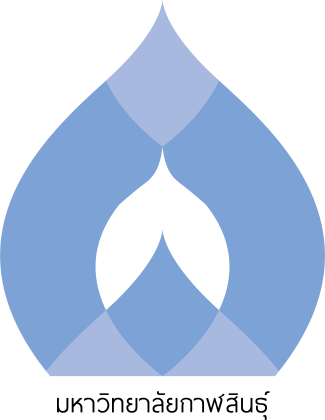 หลักสูตร.....................................สาขาวิชา..........................................(หลักสูตรใหม่/หลักสูตรปรับปรุง พ.ศ. ................)(ระบุปี พ.ศ.เดียวกับปีที่รับนักศึกษา)มหาวิทยาลัยกาฬสินธุ์กระทรวงการอุดมศึกษา วิทยาศาสตร์ วิจัยและนวัตกรรม(ตัวอักษรสีน้ำเงิน คือ คำอธิบายของหัวข้อนั้นๆในการจัดทำเล่มหลักสูตรให้ตัดออก)(ตัวอักษรสีแดง คือ ตัวอย่างในการกรอกหัวข้อนั้นๆ)คำนำหลักสูตร                          สาขาวิชา                               ฉบับนี้ เป็นหลักสูตรฉบับใหม่/ ปรับปรุง พุทธศักราช     เพื่อใช้ในการจัดการศึกษาของ สาขาวิชา                คณะ           มหาวิทยาลัยกาฬสินธุ์  เป็นหลักสูตรที่มุ่งเน้นผลิตบัณฑิต                                           ในการทำหลักสูตรฉบับใหม่/ปรับปรุงครั้งนี้ ได้พิจารณาให้สอดคล้องกับปรัชญาของมหาวิทยาลัย ทั้ง ยังให้ความสำคัญของคุณธรรม จริยธรรม รวมถึงการปรับปรุงหลักสูตรให้เป็นไปตามกฎกระทรวงมาตรฐานคุณวุฒิระดับอุดมศึกษา พ.ศ. 2565กฎกระทรวงมาตรฐานหลักสูตรการศึกษาระดับอุดมศึกษา พ.ศ. 2565 ซึ่งคาดว่าผลที่ได้จะทำให้การเรียนการสอนมีการพัฒนาและมีประสิทธิภาพยิ่งขึ้น ปัจจุบัน                    ดังนั้นจุดประสงค์องการปรับปรุงหลักสูตรเพื่อ                                            .เนื้อหาของหลักสูตรฉบับนี้ประกอบด้วย วัตถุประสงค์ของหลักสูตร โครงสร้างหลักสูตร แผนการศึกษา และคำอธิบายรายวิชา  การนำหลักสูตรฉบับนี้ไปใช้ในการเรียนการสอน เพื่อให้สามารถใช้หลักสูตรได้อย่างมีประสิทธิภาพ และตรงตามวัตถุ ประสงค์ของมหาวิทยาลัยกาฬสินธุ์                                                                                              	คณะ..........................					มหาวิทยาลัยกาฬสินธุ์สารบัญหน้าหมวดที่	1	ข้อมูลทั่วไป	1	ชื่อหลักสูตร		1	2	ชื่อปริญญาและสาขาวิชา		1	3	วิชาเอก (ถ้ามี)		1	4	จำนวนหน่วยกิตที่เรียนตลอดหลักสูตร		1	5	รูปแบบของหลักสูตร		1	6	สถานภาพของหลักสูตรและการพิจารณาอนุมัติ/เห็นชอบหลักสูตร		2	7	ความพร้อมในการเผยแพร่หลักสูตรที่มีคุณภาพและมาตรฐาน		2	8	อาชีพที่สามารถประกอบได้หลังสำเร็จการศึกษา		2	9	ชื่อ นามสกุล ตำแหน่ง และคุณวุฒิการศึกษาของอาจารย์ผู้รับผิดชอบหลักสูตร		2	10	สถานที่จัดการเรียนการสอน		3	11	สถานการณ์ภายนอกหรือการพัฒนาที่จำเป็นมาพิจารณาในการวางแผนหลักสูตร		3	12	ผลกระทบจากข้อ 11 ต่อการพัฒนาหลักสูตรและความเกี่ยวข้องกับพันธกิจ		ของมหาวิทยาลัย		4	13	ความสัมพันธ์กับหลักสูตรอื่นที่เปิดสอนในคณะ/สาขาวิชาอื่นของสถาบัน (ถ้ามี)		4หมวดที่	2	ข้อมูลเฉพาะของหลักสูตร	1	ปรัชญา อัตลักษณ์ ความสำคัญ วัตถุประสงค์ของหลักสูตร 	                และผลลัพธ์การเรียนรู้ระดับหลักสูตร		6	2	แผนพัฒนาปรับปรุงหลักสูตร		6หมวดที่	3	ระบบการจัดการศึกษา การดำเนินการ และโครงสร้างของหลักสูตร	1	ระบบการจัดการศึกษา		8	2	การดำเนินการหลักสูตร		8	3	หลักสูตรและอาจารย์ผู้สอน		10	4	องค์ประกอบที่เกี่ยวกับประสบการณ์ภาคสนาม (การฝึกงาน/ฝึกสอน/สหกิจศึกษา) 		70	5	ข้อกำหนดเกี่ยวกับการทำโครงงานหรืองานวิจัย		71หมวดที่	4	ผลการเรียนรู้ กลยุทธ์การสอนและการประเมินผล	1	แผนการเตรียมความพร้อมของนักศึกษาเพื่อให้บรรลุผลลัพธ์การเรียนรู้ตามที่คาดหวัง		74	2	การพัฒนาผลลัพธ์การเรียนรู้ระดับหลักสูตรในแต่ละข้อ		75สารบัญ (ต่อ)หน้า	3	แผนที่แสดงการกระจายความสัมพันธ์ผลลัพธ์การเรียนรู้จากหลักสูตรสูรายวิชา 		(Curriculum Mapping) 	 	88หมวดที่	5	หลักเกณฑ์ในการประเมินผลนักศึกษา	1	กฎระเบียบหรือหลักเกณฑ์ในการให้ระดับคะแนน (เกรด)		107	2	กระบวนการทวนสอบมาตรฐานผลสัมฤทธิ์ของนักศึกษา		107	3	เกณฑ์การสำเร็จการศึกษาตามหลักสูตร		108หมวดที่	6	การพัฒนาคณาจารย์	1	การเตรียมการสำหรับอาจารย์ใหม่		109	2	การพัฒนาความรู้และทักษะให้แก่คณาจารย์		109หมวดที่	7	การประกันคุณภาพหลักสูตร	1	การกำกับมาตรฐาน		110	2	บัณฑิต		110	3	นักศึกษา		111	4	อาจารย์		111	5	หลักสูตร การเรียนการสอน การประเมินผู้เรียน 		113	6	สิ่งสนับสนุนการเรียนรู้ 		114	7	ตัวบ่งชี้ผลการดำเนินงาน (Key Performance Indicators)		116หมวดที่	8	การประเมินและการปรับปรุงการดำเนินการของหลักสูตร	1	การประเมินประสิทธิผลของการสอน		119	2	การประเมินหลักสูตรในภาพรวม		119	3	การประเมินผลการดำเนินงานตามรายละเอียดหลักสูตร		119	4	การทบทวนผลการประเมินและวางแผนปรับปรุงหลักสูตรและแผนกลยุทธ์การสอน		119ภาคผนวก	ก	ผลงานทางวิชาการของอาจารย์ประจำหลักสูตร		ก-1	 ข   ตารางเปรียบเทียบข้อแตกต่างโครงสร้างหลักสูตรและรายวิชา                ระหว่างหลักสูตรเดิมกับหลักสูตรปรับปรุง		ข-1	ค	คำสั่งแต่งตั้งคณะกรรมการพัฒนาหลักสูตร กรรมการวิพากษ์หลักสูตร		ค-1	ง	รายงานการประชุมสภามหาวิทยาลัยกาฬสินธุ์		ง-1	จ	ข้อบังคับมหาวิทยาลัยกาฬสินธุ์ว่าด้วยการศึกษาระดับปริญญาตรี พ.ศ.2565		จ-1	สารบัญ (ต่อ)หน้า	ฉ	ระเบียบมหาวิทยาลัยกาฬสินธุ์ ว่าด้วยการเทียบโอนผลการเรียน และการเทียบโอน		ความรู้ ทักษะและประสบการณ์ ตามหลักสูตรของมหาวิทยาลัย พ.ศ.2565		ฉ-1	ช	ตารางวิเคราะห์ความสอดคล้องของ PLOs กับวิสัยทัศน์ พันธกิจ คุณลักษณะของ                             บัณฑิต และความต้องการของผู้มีส่วนได้ส่วนเสีย		ช-1	ซ	ตารางแสดงผลลัพธ์การเรียนรู้ระดับหลักสูตร (PLOs)                  กับ Knowledge/ Attitude/ Skill		ซ-1	ฌ	ตารางแสดงรายวิชา  กับ Knowledge/ Attitude/ Skill		ฌ-1	ญ  ตัวบ่งชี้ผลการดำเนินการตามกรอบมาตรฐานคุณวุฒิเพื่อการประกันคุณภาพหลักสูตร               และการเรียนการสอน และเกณฑ์การประเมินประจำปี.........................................................   ญ-1	    ฎ	ตัวอย่างการคำนวณงบประมาณตามแผน		ฎ-1           ฏ  	ความร่วมมือกับสถานประกอบการ/สถาบันอื่น (ถ้ามี)		ฏ-1วิสัยทัศน์ (Vision)	มหาวิทยาลัยเพื่อการพัฒนาท้องถิ่นอันดับ 1 ของประเทศภายในปี 2570พันธกิจ (Mission)		1) ผลิตกำลังคนให้มีจิตสำนึกและความรู้ความสามารถเพื่อเป็นหลักในการขับเคลื่อนพัฒนา และเปลี่ยนแปลงในระดับพื้นที่		2) วิจัยและสร้างนวัตกรรมเพื่อการพัฒนาชุมชนท้องถิ่น		3) บริการวิชาการเพื่อยกระดับคุณภาพชีวิตให้กับชุมชนท้องถิ่น		4) ทนุบำรุงศิลปวัฒนธรรมท้องถิ่นอีสาน		5) บริหารจัดการองค์กรให้มีสมรรถนะสูงปรัชญาทางการศึกษา (Philosophy of education) 		มหาวิทยาลัยมุ่งสร้างบัณฑิตและพัฒนากำลังคนในทุกช่วงวัยร่วมกับชุมชนและภาคส่วนต่าง ๆ ให้เป็นผู้มีคุณธรรม จริยธรรม และมีสมรรถนะทางวิชาชีพรองรับการเปลี่ยนแปลงทางสังคมและเทคโนโลยี ทั้งในปัจจุบันและอนาคต เพิ่มขีดความสามารถในการแข่งขันระดับประเทศและระดับสากล ยกระดับคุณภาพชีวิตของชุมชนท้องถิ่น ทะนุบำรุงศิลปะ วัฒนธรรม และประเพณีอันดีงามของชาติ ตลอดจนมีความรักและภูมิใจในสถาบันอัตลักษณ์บัณฑิต (Identity of graduate)		อดทน สู้งาน เชี่ยวชาญวิชาชีพค่านิยม (Values) 		GIVE : Growth   Intention  Volunteer    Expertise             			          พัฒนา      มุ่งมั่น       จิตอาสา       เชี่ยวชาญสมรรถนะหลัก (Core Competency) 			บูรณาการองค์ความรู้สร้างนวัตกรรมเพื่อพัฒนาท้องถิ่น (Social Innovator)หลักสูตร……………………………….สาขาวิชา…………………………………….. (สาขาวิชาของหลักสูตรไม่ใช่สาขาวิชาตามโครงสร้างการบริหารงาน)(หลักสูตรใหม่/หลักสูตรปรับปรุง พ.ศ. ..............)ชื่อสถาบันอุดมศึกษา		มหาวิทยาลัยกาฬสินธุ์คณะ              			คณะ..............................	หมวดที่ 1 ข้อมูลทั่วไปชื่อหลักสูตร       รหัสหลักสูตร       ........................ 	1.1 ภาษาไทย		หลักสูตร.................................... สาขาวิชา........................................	1.2 ภาษาอังกฤษ		........................................................................................................... 2.  ชื่อปริญญาและสาขาวิชา	2.1 ชื่อเต็มภาษาไทย	....................................... (...................................)	2.2 ชื่อย่อภาษาไทย		..................... (........................................)	2.3 ชื่อเต็มภาษาอังกฤษ	..................................... (.............................)	2.4 ชื่อย่อภาษาอังกฤษ	..................... (...............................)3.  วิชาเอก (ถ้ามี)	..................................4.  จำนวนหน่วยกิตที่เรียนตลอดหลักสูตร		หลักสูตรระดับปริญญาตรี หลักสูตร ..... ปี จำนวนหน่วยกิตที่เรียนตลอดหลักสูตร ไม่น้อยกว่า...หน่วยกิต	หลักสูตรระดับปริญญาตรี (ต่อเนื่อง) หลักสูตร ..... ปี จำนวนหน่วยกิตที่เรียนตลอดหลักสูตร ไม่น้อยกว่า ....... หน่วยกิต       ถ้าเป็นหลักสูตรระดับบัณฑิตศึกษาในระบุแต่ละแผนการศึกษาด้วย ตัวอย่างเช่น	  1) แผนการศึกษา แบบ 1 	จำนวน		หน่วยกิต	2) แผนการศึกษา แบบ 2 	จำนวน		หน่วยกิต5.  รูปแบบของหลักสูตร	5.1	รูปแบบ (เลือกระบุรูปแบบของหลักสูตรโดยตัดรูปแบบอื่นๆ ออก)   	    5.1.1  หลักสูตรปริญญาตรีทางวิชาการ               หลักสูตรปริญญาตรีทางวิชาการ   หลักสูตร ……  ปี                  (มุ่งเน้นผลิตบัณฑิตให้มีความรอบรู้ทั้งภาคทฤษฎีและภาคปฏิบัติ  เน้นความรู้และทักษะ      ด้านวิชาการ  สามารถนำความรู้ไปประยุกต์ใช้ในสถานการณ์จริงได้อย่างสร้างสรรค์)             หลักสูตรปริญญาตรีแบบก้าวหน้าทางวิชาการ  หลักสูตร ……  ปี                  (เป็นหลักสูตรปริญญาตรีสำหรับผู้เรียนที่มีความสามารถพิเศษ  มุ่งเน้นผลิตบัณฑิตที่มีความรู้ความสามารถระดับสูง  โดยใช้หลักสูตรปกติที่เปิดสอนอยู่แล้ว  ให้รองรับศักยภาพของผู้เรียน  โดยกำหนดให้ผู้เรียนได้ศึกษาบางรายวิชาในระดับบัณฑิตศึกษาที่เปิดสอนอยู่แล้ว  และสนับสนุนให้ผู้เรียนได้ทำวิจัยที่ลุ่มลึกทางวิชาการ)      5.1.2  หลักสูตรปริญญาตรีทางวิชาชีพหรือปฏิบัติการ  		1) หลักสูตรปริญญาตรีทางวิชาชีพหรือปฏิบัติการ                 หลักสูตรปริญญาตรีทางวิชาชีพ      หลักสูตร ……  ปี                  หลักสูตรปริญญาตรีทางปฏิบัติการ   หลักสูตร ……  ปี               หลักสูตรปริญญาตรีทางวิชาชีพ  (ต่อเนื่อง)   หลักสูตร ……  ปี               หลักสูตรปริญญาตรีทางปฏิบัติการ (ต่อเนื่อง) หลักสูตร ……  ปี2) หลักสูตรปริญญาตรีแบบกว้าหน้าทางวิชาชีพหรือปฏิบัติการ               (มุ่งผลิตบัณฑิตให้มีความรอบรู้ทั้งภาคทฤษฎีและภาคปฏิบัติ  เน้นความรู้ สมรรถนะและทักษะด้านวิชาชีพตามข้อกำหนดของมาตรฐานวิชาชีพหรือมีสมรรถนะและทักษะด้านการปฏิบัติเชิงเทคนิคในศาสตร์สาขาวิชานั้น ๆ โดยผ่านการฝึกงานในสถานประกอบการ หรือสหกิจศึกษา                  หลักสูตรแบบนี้เท่านั้น  ที่จัดหลักสูตรปริญญาตรี (ต่อเนื่อง) ได้  เพราะมุ่งผลิตบัณฑิตที่มีทักษะการปฏิบัติการอยู่แล้ว ให้มีความรู้ด้านวิชาการมากยิ่งขึ้น  รวมทั้งได้รับการฝึกปฏิบัติขั้นสูงเพิ่มเติม                 หลักสูตรปริญญาตรี (ต่อเนื่อง) ถือเป็นส่วนหนึ่งของหลักสูตรปริญญาตรีและจะต้องสะท้อนปรัชญาและเนื้อหาสาระของหลักสูตรปริญญาตรีนั้น ๆ โดยครบถ้วน และให้ระบุคำว่า  “ต่อเนื่อง” ในวงเล็บต่อท้ายชื่อหลักสูตร)                  หลักสูตรปริญญาตรีแบบก้าวหน้าทางวิชาชีพ   หลักสูตร ……  ปี                หลักสูตรปริญญาตรีแบบก้าวหน้าทางปฏิบัติการ  หลักสูตร ……  ปี                    (เป็นหลักสูตรสำหรับผู้เรียนที่มีความสามารถพิเศษ  มุ่งเน้นผลิตบัณฑิตที่มีความรู้ สมรรถนะทางวิชาชีพหรือปฏิบัติการขั้นสูง โดยใช้หลักสูตรปกติที่เปิดสอนอยู่แล้ว ให้รองรับศักยภาพของผู้เรียน  โดยกำหนดให้ผู้เรียนได้ศึกษาบางรายวิชาในระดับบัณฑิตศึกษาที่เปิดสอนอยู่แล้ว  และทำวิจัยที่ลุ่มลึกหรือได้รับการฝึกปฏิบิตขั้นสูงในหน่วยงาน องค์กร หรือสถานประกอบการ                  หลักสูตรปริญญาตรีแบบก้าวหน้าทางวิชาการหรือทางวิชาชีพหรือปฏิบัติการ ต้องมีการเรียนรายวิชาระดับบัณฑิตศึกษาไม่น้อยกว่า 12 หน่วยกิต)	5.2	ภาษาที่ใช้  (เลือกระบุภาษาที่ใช้)  หลักสูตรจัดการศึกษาเป็นภาษาไทย   หลักสูตรจัดการศึกษาเป็นภาษาต่างประเทศ (ระบุภาษา)  หลักสูตรจัดการศึกษาเป็นภาษาไทยและต่างประเทศ (ระบุภาษา)	5.3	การรับเข้าศึกษา		นักศึกษาไทยและ/หรือนักศึกษาต่างประเทศที่ใช้ภาษาไทยได้ดี	5.4	ความร่วมมือกับสถาบันอื่น (ถ้ามี) 		เป็นหลักสูตรเฉพาะของมหาวิทยาลัยกาฬสินธุ์ ที่จัดการเรียนการสอนโดยตรง 		5.4.1 ความร่วมมือกับสถาบันอื่นที่ MOU……………………………………………..		5.4.2 ความร่วมมือกับสถาบันอื่นที่ไม่มี MOU……………………………………………..ระบุว่าเป็นหลักสูตรเฉพาะของสถาบันที่จัดการเรียนการสอนโดยตรง หรือ หลักสูตรความร่วมมือกับ…………(สถาบันการศึกษา/หน่วยงานอื่น ๆ โดยต้องระบุชื่อสถาบันการศึกษา/หน่วยงานที่ทำความร่วมมือด้วย สำหรับความร่วมมือกับสถาบันการศึกษา/หน่วยงานอื่น ๆ ในต่างประเทศต้องสอดคล้องกับประกาศกระทรวงศึกษาธิการ เรื่อง แนวทางความตกลงร่วมมือทางวิชาการระหว่างสถาบันอุดมศึกษาไทยกับสถาบันอุดมศึกษาต่างประเทศ พ.ศ. 2550) โดยต้องไม่เป็น MOU ที่หมดอายุแล้ว	5.5	การให้ปริญญาแก่ผู้สำเร็จการศึกษา 		ให้ปริญญา...................... สาขาวิชา............................ เพียงสาขาเดียวระบุว่าให้ปริญญาเพียงสาขาวิชาเดียวหรือให้ปริญญามากกว่า 1 สาขาวิชา (กรณีทวิปริญญา) หรือปริญญา  อื่นๆ ในช่วงกลางของหลักสูตร หรือเป็นปริญญาร่วมระหว่างสถาบันอุดมศึกษากับสถาบันอุดมศึกษาที่มีข้อตกลงความร่วมมือ6.  สถานภาพของหลักสูตรและการพิจารณาอนุมัติ/เห็นชอบหลักสูตร	 หลักสูตรใหม่/หลักสูตรปรับปรุง พ.ศ. ......................... โดยปรับปรุงจากหลักสูตร ........................ สาขาวิชา ........................(หลักสูตรปรับ พ.ศ. ...........)- เปิดดำเนินการเรียนการสอนตามหลักสูตรตั้งแต่ภาคการศึกษาที่ ....... ปีการศึกษา ......... เป็นต้นไป- สภาวิชาการ เห็นชอบในการนำเสนอหลักสูตรต่อสภามหาวิทยาลัย ในการประชุม ครั้งที่            วันที่    	เดือน 	พ.ศ.		- สภามหาวิทยาลัย เห็นชอบหลักสูตรในการประชุม ครั้งที่            วันที่  	เดือน 	พ.ศ. 		7.  อาชีพที่สามารถประกอบได้หลังสำเร็จการศึกษา.....................................................................................................................................8.  ชื่อ-นามสกุล ตำแหน่งและคุณวุฒิการศึกษาของอาจารย์ผู้รับผิดชอบหลักสูตร  หมายเหตุ : อักษรย่อ ม. หมายถึง มหาวิทยาลัย9.  สถานที่จัดการเรียนการสอน	คณะ.......................................... มหาวิทยาลัยกาฬสินธุ์10.  สถานการณ์ภายนอกหรือการพัฒนาที่จำเป็นต้องนำมาพิจารณาในการวางแผนหลักสูตร 	10.1	สถานการณ์หรือการพัฒนาทางเศรษฐกิจ		...................................................................................................................................................................................................................................................................................................................................................................................................................................................................................................................................................................................................................................................................................................................................................................................................................................................................................................................................................................................................................................................................................................................................................................................................................................................... ............................................................................................................................................................................................................................................................................................................................................................................................................................................................................................................................................................................................................................................................................................................................	10.2	สถานการณ์หรือการพัฒนาทางสังคมและวัฒนธรรม 		............................................................................................................................................................ ............................................................................................................................................................................................................................................................................................................................................................................................................................................................................................................................................................................................................................................................................................................................ ............................................................................................................................................................................................................................................................................................................................................................................................................................................................................................................................................................................................................................................................................................................................	10.3	ผลการประเมินหลักสูตร		............................................................................................................................................................ ............................................................................................................................................................................................................................................................................................................................................................................................................................................................................................................................................................................................................................................................................................................................11.  ผลกระทบจาก ข้อ 10. ต่อการปรับปรุงหลักสูตรและความเกี่ยวข้องกับพันธกิจของสถาบัน	11.1	การปรับปรุงหลักสูตร		........................................................................................................................................................................................................................................................................................................................ ............................................................................................................................................................................................................................................................................................................................................................................................................................................................................................................................................................................................................................................................................................................................	11.2	ความเกี่ยวข้องกับพันธกิจของสถาบัน 		........................................................................................................................................................................................................................................................................................................................ ............................................................................................................................................................................................................................................................................................................................................................................................................................................................................................................................................................................................................................................................................................................................หลักสูตรสนับสนุนยุทธศาสตร์ของมหาวิทยาลัยอย่างชัดเจนในประเด็นใดบ้าง โดยให้ระบุชื่อยุทธศาสตร์ ชื่อยุทธศาสตร์ย่อย เป้าประสงค์ และแนวทางการดำเนินการของยุทธศาสตร์ และอธิบายความเชื่อมโยงระหว่างผลลัพธ์การเรียนรู้ของหลักสูตร (PLOs) ว่าสอดคล้องกับวิสัยทัศน์และพันธกิจ และคุณลักษณะที่พึงประสงค์ของมหาวิทยาลัยอย่างไร 12.  ความสัมพันธ์กับหลักสูตรอื่นที่เปิดสอนในคณะ/สาขาวิชาอื่นของสถาบัน 	มหาวิทยาลัยกาฬสินธุ์ใช้ระบบการบริหารจัดการแบบรวมบริการประสานภารกิจ โดยให้สาขาวิชาที่มีความเชี่ยวชาญในศาสตร์นั้น ๆ เป็นผู้รับผิดชอบในการเปิดสอนรายวิชาที่มีนักศึกษาเรียนร่วมกันหลากหลายหลักสูตร อีกทั้งได้เชิญคณาจารย์ และวิทยากรจากภาครัฐ เอกชนอื่น ๆ ที่มีความเชี่ยวชาญเฉพาะทาง เข้าร่วมเป็นผู้สอน รวมถึงการจัดการเรียนการสอน มีการวางแผนประสานงานกับคณะต่าง ๆ ระหว่างผู้เกี่ยวข้องตั้งแต่ผู้บริหารและอาจารย์ผู้สอนซึ่งอยู่ต่างคณะ เพื่อกำหนดเนื้อหาและกลยุทธ์การสอนตลอดจนการวัดและประเมินผล ทั้งนี้เพื่อให้นักศึกษาได้บรรลุผลการเรียนรู้ตามหลักสูตรหมวดที่ 2 ข้อมูลเฉพาะของหลักสูตร1.  ปรัชญา อัตลักษณ์ ความสำคัญ และวัตถุประสงค์ของหลักสูตร  (ระบุปรัชญา ความสำคัญ และวัตถุประสงค์ของหลักสูตรโดยต้องสอดคล้องกับปรัชญาของการอุดมศึกษา ปรัชญาของสถาบันและมาตรฐานวิชาการ/วิชาชีพหรือการผลิตบัณฑิตให้มีคุณลักษณะ และความรู้ความสามารถอย่างไร)	1.1	ปรัชญาของหลักสูตร		 ...................................................................................................................................................................................................................................................................................................................... ............................................................................................................................................................................................................................................................................................................................................................................................................................................................................................................................................................................................................................................................................................................................	1.2	อัตลักษณ์ของหลักสูตร		............................................................................................................................................................	1.3	ความสำคัญของหลักสูตร	    ........................................................................................................................................................................................................................................................................................................................................................................................................................................................................................................................................................................................................................................................................................................ 	1.4	วัตถุประสงค์ 		หลักสูตร................................... สาขาวิชา.................  (หลักสูตรใหม่/หลักสูตรปรับปรุง พ.ศ. ........) มุ่งผลิตบัณฑิตที่มีคุณสมบัติ ดังนี้		1) ..................................................................................................................................................		2) ..................................................................................................................................................		3) ..................................................................................................................................................		4) .................................................................................................................................................. 2. ผลการเรียนรู้ที่คาดหวังของหลักสูตร           2.1.  ผลลัพธ์การเรียนรู้ระดับหลักสูตร (Program Learning Outcomes: PLOs)		PLO1 สามารถปฏิบัติตนอย่างมีวินัย มีความรับผิดชอบ ซื่อสัตย์ อดทน มีจิตอาสา มีความสนใจและกระตือรือร้น  			Sub-PLO1.1………………………………..(ถ้ามี)			Sub-PLO1.2………………………………..		PLO2 สามารถใช้ภาษาอังกฤษและภาษาที่สามเพื่อการสื่อสารในสถานการณ์ต่างๆ			Sub-PLO2.1………………………………..(ถ้ามี)			Sub-PLO2.2………………………………..		PLO3 .....................................................................................................................		PLO4 .....................................................................................................................      2.2 ความคาดหวังของผลลัพธ์การเรียนรู้เมื่อสิ้นปีการศึกษา (Year Learning Outcomes : YLOs)3.  แผนพัฒนาปรับปรุง  ในระหว่างการใช้หลักสูตร หลักสูตรได้วางแผนการพัฒนา การประกันคุณภาพการศึกษา โดยการกำกับหลักสูตรให้เป็นไปตามมาตรฐานหลักสูตร และบริหารจัดการหลักสูตรให้เป็นไปตามเกณฑ์ ของ ASEAN University Network - Quality Assurance (AUN-QA) ประกอบด้วย 8 เกณฑ์คุณภาพ ตามรายละเอียด ดังนี้เกณฑ์คุณภาพที่ 1 ผลการเรียนรู้ที่คาดหวัง (Expected Learning Outcomes)เกณฑ์คุณภาพที่ 2 โครงสร้างโปรแกรมและเนื้อหา (Program Structure and Content) เกณฑ์คุณภาพที่ 3 แนวทางจัดการเรียนและการสอน  (Teaching and Learning Approach)เกณฑ์คุณภาพที่ 4 การประเมินผู้เรียน (Student Assessment)เกณฑ์คุณภาพที่ 5 บุคลากรสายวิชาการ (Academic Staff)เกณฑ์คุณภาพที่ 6 การบริการและช่วยเหลือผู้เรียน (Student Support Services)เกณฑ์คุณภาพที่ 7 สิ่งอ านวยความสะดวกและโครงสร้างพื้นฐาน (Facilities and Infrastructure)เกณฑ์คุณภาพที่ 8 ผลผลิตและผลลัพธ์ (Output and Outcomes)แผนพัฒนาปรับปรุง/เปลี่ยนแปลงของหลักสูตรให้หลักสูตรมีมาตรฐานและมีคุณภาพเป็นไปตามเกณฑ์ ของ ASEAN University Network - Quality Assurance (AUN-QA)หมวดที่ 3 ระบบการจัดการศึกษา การดำเนินการและโครงสร้างหลักสูตร1.  ระบบการจัดการศึกษา	1.1	ระบบ		ระบบการจัดการศึกษา ใช้ระบบทวิภาค โดย 1 ปีการศึกษาแบ่งออกเป็น 2 ภาคการศึกษาปกติ     1 ภาคการศึกษาปกติมีระยะเวลาศึกษาไม่น้อยกว่า 15 สัปดาห์  ข้อกำหนดต่างๆ ให้เป็นไปตามประกาศคณะกรรมการมาตรฐานการอุดมศึกษา เรื่อง เกณฑ์มาตรฐานหลักสูตรระดับปริญญาตรี พ.ศ. 2565	1.2	การจัดการศึกษาภาคฤดูร้อน (ระบุว่ามีการจัดการเรียนการสอนในภาคฤดูร้อนหรือไม่ โดย ให้ตรวจสอบแผนการเรียนว่ามีการจัดการเรียนการสอนในภาคการศึกษาฤดูร้อน)  	หากไม่มีแผนการเรียนภาคฤดูร้อน ให้ระบุว่า “ไม่มี”	หากมีแผนการเรียนภาคฤดูร้อน ให้ระบุว่า “มีการจัดการเรียนการสอนภาคฤดูร้อน ใช้ระยะเวลาศึกษา ไม่น้อยกว่า 6 สัปดาห์ โดยกำหนดระยะเวลาและจำนวนหน่วยกิตให้มีสัดส่วนเทียบเคียงกันได้กับการศึกษาภาคปกติ”...........................................................................................................................................................................................................................................................................................................................................	1.3	การเทียบเคียงหน่วยกิตในระบบทวิภาค  (ถ้ามีการจัดการศึกษาที่ใช้ระบบอื่น ๆ ที่มิใช่การใช้ระบบการศึกษาแบบทวิภาคในการจัดการเรียน การสอนให้แสดงการเทียบเคียงกับระบบทวิภาคให้ชัดเจน)		...........................................................................................................................................................................................................................................................................................................................................2.  การดำเนินการหลักสูตร	2.1 วัน – เวลาในการดำเนินการเรียนการสอน (ระบุช่วงเวลาการจัดการเรียนการสอนที่ให้นักศึกษาเรียน) 	ตัวอย่างเช่น		ภาคการศึกษาต้น          เดือนมิถุนายน - เดือนตุลาคม		ภาคการศึกษาปลาย       เดือนพฤศจิกายน - เดือนมีนาคม		ภาคการศึกษาฤดูร้อน     เดือนเมษายน – เดือนพฤษภาคม (หากไม่มีแผนการเรียนภาคฤดูร้อนให้ตัดออก)	2.2	คุณสมบัติของผู้เข้าศึกษา		2.2.1 ..................................................................................................................................................		2.2.2 ..................................................................................................................................................		2.2.3 ..................................................................................................................................................	2.3	ปัญหาของนักศึกษาแรกเข้า 		2.3.1 ..................................................................................................................................................		2.3.2 ..................................................................................................................................................	2.4	กลยุทธ์ในการดำเนินการเพื่อแก้ไขปัญหา / ข้อจำกัดของนักศึกษา ในข้อ 2.3		2.4.1	...............................................................................................................................................		2.4.2	...............................................................................................................................................		2.4.3	...............................................................................................................................................	2.5	แผนการรับนักศึกษาและผู้สำเร็จการศึกษาในระยะ 5 ปี (เริ่มจากปีการศึกษาที่เปิดสอน)หากเป็นระดับบัณฑิตศึกษา จะต้องมีแผนการรับนักศึกษาในแต่ละแผนให้ชัดเจน  ตัวอย่างเช่น2.5	แผนการรับนักศึกษาและผู้สำเร็จการศึกษาในระยะ 5 ปี 2.5.1 หลักสูตรปรัชญาดุษฎีบัณฑิต แบบ 1.12.5. 2 หลักสูตรปรัชญาดุษฎีบัณฑิต แบบ 2.1	2.6	งบประมาณตามแผน 	(เริ่มจากปีการศึกษาที่เปิดสอน รายละเอียดในการคำนวณในตัวอย่างการคำนวณในภาคผนวก)	หมายเหตุ ค่าธรรมเนียมการศึกษาเหมาจ่ายภาคการศึกษาละ ................  บาท  	2.7	ระบบการศึกษา		ใช้ระบบการจัดการเรียนการสอนแบบชั้นเรียน	2.8	การเทียบโอนหน่วยกิต รายวิชาและการลงทะเบียนเรียนข้ามสถาบันอุดมศึกษา  		หลักเกณฑ์การเทียบโอนให้เป็นไปตามประกาศคณะกรรมการมาตรฐานการอุดมศึกษา เรื่อง เกณฑ์มาตรฐานหลักสูตรระดับปริญญาตรี พ.ศ. 25653.  หลักสูตรและอาจารย์ผู้สอน	หลักสูตร................................. สาขาวิชา............................. แผนการเรียน............................ ปี  จำนวนหน่วยกิตรวมตลอดหลักสูตร ไม่น้อยกว่า ............. หน่วยกิต	3.1	โครงสร้างหลักสูตร .............. ปี		3.1.1	จำนวนหน่วยกิตรวมตลอดหลักสูตร ไม่น้อยกว่า			 ..........	   หน่วยกิต		3.1.2	โครงสร้างหลักสูตร	3.1.3	รายวิชาตำแหน่งที่ 1-2 หมายถึง กลุ่มศาสตร์สาขาวิชา โดยมีความหมายดังต่อไปนี้GE กลุ่มศึกษาทั่วไป (General Education)SC กลุ่มวิทยาศาสตร์ (Science)EN กลุ่มวิศวกรรมศาสตร์ (Engineering)PH กลุ่มสาธารณสุขศาสตร์ (Public Health)AR กลุ่มศิลปศาสตร์ (Arts)BA กลุ่มบริหารธุรกิจ (Business Administration)AC กลุ่มบัญชี (Accountancy)PA กลุ่มรัฐประศาสนศาสตร์ (Public Administration)LA กลุ่มนิติศาสตร์ (Law)PS กลุ่มรัฐศาสตร์ (Political Sciences)AT กลุ่มสถาปัตยกรรมศาสตร์ (Architecture)CA กลุ่มนิเทศศาสตร์ (Communication Art)ED กลุ่มศึกษาศาสตร์ (Education)ID กลุ่มอุตสาหกรรมศาสตร์ (Industry)IS กลุ่มสารสนเทศศาสตร์ (Information Science)VM กลุ่มสัตวแพทย์ศาสตร์ (Veterinary Medicine)AG กลุ่มเกษตรศาสตร์ (Agriculture)ตำแหน่งที่ 3-4 หมายถึง ลำดับสาขาวิชาในกลุ่มสาขาGE กลุ่มศึกษาทั่วไป (General Education)01 กลุ่มวิชาบังคับ02 กลุ่มวิชาเลือกSC กลุ่มวิทยาศาสตร์ (Science)	00 พื้นฐานกลุ่มวิทยาศาสตร์01 สาขาวิชาวิทยาศาสตร์สิ่งแวดล้อม02 สาขาวิชาวิทยาการคอมพิวเตอร์03 สาขาวิชาเทคโนโลยีชีวภาพ04 สาขาวิชาวิทยาศาสตร์และเทคโนโลยีการอาหาร05 สาขาวิชาการจัดการอนามัยสิ่งแวดล้อมและสุขภาพชุมชน06 สาขาวิชาคณิตศาสตร์07 สาขาวิชาฟิสิกส์08 สาขาวิชาเคมี09 สาขาวิชาชีววิทยา10 สาขาวิชาสถิติประยุกต์11 สาขาวิชาเทคโนโลยีสารสนเทศEN กลุ่มสาขาวิศวกรรมศาสตร์ (Engineering)00 พื้นฐานกลุ่มวิศวกรรมศาสตร์01 สาขาวิชาวิศวกรรมคอมพิวเตอร์02 สาขาวิชาวิศวกรรมเครื่องกล03 สาขาวิชาวิศวกรรมโลจิสติกส์04 สาขาวิชาวิศวกรรมคอมพิวเตอร์แอนิเมชันและเกม05 สาขาวิชาเครื่องจักรกลเกษตร06 สาขาวิชาวิศวกรรมอุตสาหการ07 สาขาวิชาวิศวกรรมเกษตร08 สาขาวิชาวิศวกรรมไฟฟ้า09 สาขาวิชาวิศวกรรมอิเล็กทรอนิกส์10 สาขาวิชาวิศวกรรมไฟฟ้าสื่อสารและโทรคมนาคมPH กลุ่มสาธารณสุขศาสตร์ (Public Heath)00 พื้นฐานกลุ่มสาธารณสุขศาสตร์01 สาขาวิชาการจัดการสุขภาพท้องถิ่นและชุมชนAR กลุ่มศิลปศาสตร์ (Arts)00 พื้นฐานกลุ่มศิลปศาสตร์01 สาขาวิชาภาษาอังกฤษ02 สาขาวิชาภาษาอังกฤษเพื่อการสื่อสารสากล03 สาขาวิชาการจัดการทางวัฒนธรรม04 สาขาวิชาสารสนเทศศาสตร์05 สาขาวิชาพัฒนาสังคม06 สาขาวิชาภาษาจีนธุรกิจ07 สาขาวิชาการท่องเที่ยว08 สาขาวิชาการโรงแรมBA กลุ่มบริหารธุรกิจ (Business Administration)00 พื้นฐานกลุ่มบริหารธุรกิจ01 สาขาวิชาการจัดการ02 สาขาวิชาการตลาด03 สาขาวิชาระบบสารสนเทศทางคอมพิวเตอร์04 สาขาวิชาคอมพิวเตอร์ธุรกิจ05 สาขาวิชาการจัดการธุรกิจค้าปลีกAC กลุ่มบัญชี (Accountancy)00 พื้นฐานกลุ่มบัญชี01 สาขาวิชาการบัญชีPA กลุ่มรัฐประศาสนศาสตร์ (Public Administration)00 พื้นฐานกลุ่มรัฐประศาสนศาสตร์01 สาขาวิชารัฐประศาสนศาสตร์LA กลุ่มนิติศาสตร์ (Law)00 พื้นฐานกลุ่มนิติศาสตร์01 สาขาวิชานิติศาสตร์02 สาขาวิชากฎหมายมหาชน 03 สาขาวิชากฎหมายระหว่างประเทศ PS กลุ่มรัฐศาสตร์ (Political Sciences)	00 พื้นฐานกลุ่มรัฐศาสตร์01 สาขาวิชาการปกครอง02 สาขาวิชาความสัมพันธ์ระหว่างประเทศ03 สาขาวิชาเศรษฐศาสตร์การเมืองAT กลุ่มสถาปัตยกรรมศาสตร์ (Architecture)	00 พื้นฐานกลุ่มสถาปัตยกรรมศาสตร์01 สาขาวิชาการออกแบบอุตสาหกรรม	02 สาขาวิชาสถาปัตยกรรม03 สาขาวิชาการออกแบบสถาปัตยกรรมภายใน04 สาขาวิชาการออกแบบภูมิสถาปัตยกรรม05 สาขาวิชาผังเมืองCA กลุ่มนิเทศศาสตร์ (Communication Art)	00 พื้นฐานกลุ่มนิเทศศาสตร์01 สาขาวิชานิเทศศาสตร์ED กลุ่มศึกษาศาสตร์ (Education)	00 พื้นฐานกลุ่มศึกษาศาสตร์01 สาขาวิชาวิทยาศาสตร์ทั่วไป02 สาขาวิชาคณิตศาสตร์03 สาขาวิชาคอมพิวเตอร์04 สาขาวิชาการศึกษาปฐมวัย05 สาขาวิชาภาษาไทย06 สาขาวิชาภาษาอังกฤษ07 สาขาวิชาการบริหารการศึกษา08 สาขาวิชาสังคมศึกษา09 สาขวิชาฟิสิกส์10 สาขาวิชาเคมี11 สาขาวิชาชีววิทยา12 สาขาวิชาพลศึกษา13 สาขาวิชาดนตรีศึกษา 14 สาขาวิชาการวิจัยและประเมินผลการศึกษา15 สาขาวิชาหลักสูตรและการสอน16 สาขาวิชาเทคโนโลยีการศึกษาID กลุ่มอุตสาหกรรมศาสตร์ (Industry)	00 พื้นฐานกลุ่มอุตสาหกรรมศาสตร์01 สาขาวิชาเทคโนโลยีอุตสาหการ02 สาขาวิชาเทคโนโลยีเครื่องกล03 สาขาวิชาเทคโนโลยีไฟฟ้าIS กลุ่มสารสนเทศศาสตร์ (Information Sciences)	00 พื้นฐานกลุ่มสารสนเทศศาสตร์01 สาขาวิชาสารสนเทศศาสตร์VM กลุ่มสัตวแพทย์ศาสตร์ (Veterinary Medicine)	00 พื้นฐานกลุ่มสัตวแพทย์ศาสตร์01 สาขาวิชาเทคนิคการสัตวแพทย์AG กลุ่มเกษตรศาสตร์ (Agriculture)	00 พื้นฐานกลุ่มเกษตรศาสตร์01 สาขาวิชาพืชศาสตร์02 สาขาวิชาสัตวศาสตร์03 สาขาวิชาประมง04 สาขาวิชาเทคโนโลยีผลิตสัตว์05 สาขาวิชาเทคโนโลยีการผลิตยางพารา06 สาขาวิชาเทคโนโลยีการเกษตร07 สาขาวิชาวิทยาการหลังการเก็บเกี่ยวตำแหน่งที่ 5 หมายถึง กลุ่มรายวิชาในสาขาวิชา โดยมีความหมายดังนี้กลุ่มรายวิชาการศึกษาทั่วไปกลุ่มรายวิชาพื้นฐาน/กลุ่มวิชาแกน ป.โทกลุ่มรายวิชาชีพบังคับ/กลุ่มวิชาเอกกลุ่มวิชาชีพเลือก/กลุ่มวิชาเอกเลือกกลุ่มวิชาชีพเลือกเสรี/กลุ่มวิชากิจกรรมเสริมหลักสูตรกลุ่มฝึกประสบการวิชาการชีพ/สหกิจศึกษากลุ่มรายวิชาวิทยานิพนธ์/การศึกษาค้นคว้าอิสระโครงงาน/โครงการ/การเรียนรู้ภาคปฏิบัติด้านการจัดการธุรกิจค้าปลีกกลุ่มรายวิชาสัมมนาตำแหน่งที่ 6 หมายถึง ปีที่ควรศึกษา โดยมีความหมายดังนี้0	หมายถึง	ไม่ระบุปีการศึกษา1	หมายถึง	ปี 1 ของปริญญาตรี2	หมายถึง	ปี 2 ของปริญญาตรี3	หมายถึง	ปี 3 ของปริญญาตรี4	หมายถึง	ปี 4 ของปริญญาตรี5	หมายถึง	ปี 5 ของปริญญาตรี6	หมายถึง	ปี 6 ของปริญญาตรี7	หมายถึง	ระดับประกาศนียบัตรบัณฑิต8	หมายถึง	ระดับปริญญาโท9	หมายถึง	ระดับปริญญาเอกตำแหน่งที่ 7-8 หมายถึง ลำดับรายวิชาในกลุ่มวิชาชื่อรายวิชาและจำนวนหน่วยกิตหมวดวิชาศึกษาทั่วไป เป็นไปตามหมวดวิชาศึกษาทั่วไป ฉบับปรับปรุง พ.ศ. ๒๕๖๖ ไม่น้อยกว่า .................. หน่วยกิต 		.....-......-...... 	.......................... 						     ...(..-..-..).........................		.....-......-...... 	.......................... 						     ...(..-..-..).........................		.....-......-...... 	.......................... 						     ...(..-..-..).........................		2. หมวดวิชาชีพเฉพาะ  ไม่น้อยกว่า  ..........  หน่วยกิต	2.1 กลุ่มวิชาแกน ......... หน่วยกิต ให้ศึกษาจากรายวิชาต่อไปนี้		.....-......-...... 	.......................... 						     ...(..-..-..).........................		.....-......-...... 	.......................... 						     ...(..-..-..).........................		.....-......-...... 	.......................... 						     ...(..-..-..).........................	2.2  กลุ่มวิชาเฉพาะด้าน ....... หน่วยกิต เลือกเรียนกลุ่มวิชาชีพเลือก ......... หน่วยกิต กลุ่มใดกลุ่มหนึ่ง ต่อไปนี้		.....-......-...... 	.......................... 						     ...(..-..-..).........................		.....-......-...... 	.......................... 						     ...(..-..-..).........................		.....-......-...... 	.......................... 						     ...(..-..-..).........................		.....-......-...... 	.......................... 						     ...(..-..-..).........................		.....-......-...... 	.......................... 						     ...(..-..-..).........................		.....-......-...... 	.......................... 						     ...(..-..-..).........................2.3 กลุ่มฝึกประสบการณ์วิชาชีพ/สหกิจศึกษา ……… หน่วยกิต		.....-......-...... 	.......................... 						     ...(..-..-..).........................		.....-......-...... 	.......................... 						     ...(..-..-..).........................		.....-......-...... 	.......................... 						     ...(..-..-..).........................      	2.4 กลุ่มวิชาวิทยานิพนธ์/โครงการ ............ หน่วยกิต 		.....-......-...... 	.......................... 						     ...(..-..-..).........................		.....-......-...... 	.......................... 						     ...(..-..-..).........................		.....-......-...... 	.......................... 						     ...(..-..-..).........................	2.5 กลุ่มวิชาสัมมนา ......... หน่วยกิต 		.....-......-...... 	.......................... 						     ...(..-..-..).........................		.....-......-...... 	.......................... 						     ...(..-..-..).........................		.....-......-...... 	.......................... 						     ...(..-..-..).........................3. หมวดวิชาเลือกเสรี ไม่น้อยกว่า  6  หน่วยกิต	เลือกเรียนรายวิชาใด ๆ ในหลักสูตรระดับปริญญาตรีของมหาวิทยาลัยกาฬสินธุ์ และต้องไม่เป็นรายวิชาที่กำหนดให้เรียนโดยไม่นับหน่วยกิตรวมในเกณฑ์การสำเร็จการศึกษาของหลักสูตรและไม่ซ้ำกับรายวิชาที่เคยเรียนมาแล้ว		3.1.4 แผนการศึกษาสาขาวิชา………………………….. แผนการเรียน ………… ปีปีการศึกษาที่ 1ภาคการศึกษาที่ 1 (ตัวอย่าง)รวม 21 หน่วยกิตรวมจำนวนหน่วยกิตสะสม 21 หน่วยกิตปีการศึกษาที่ 1ภาคการศึกษาที่ 2		รวม ……… หน่วยกิตรวมจำนวนหน่วยกิตสะสม ………… หน่วยกิตปีการศึกษาที่ 2ภาคการศึกษาที่ 1			รวม ……. หน่วยกิตรวมจำนวนหน่วยกิตสะสม ………. หน่วยกิตปีการศึกษาที่ 2ภาคการศึกษาที่ 2		รวม …….. หน่วยกิต                                                                                                 รวมจำนวนหน่วยกิตสะสม ……… หน่วยกิตปีการศึกษาที่ 3ภาคการศึกษาที่ 1		รวม …….. หน่วยกิตรวมจำนวนหน่วยกิตสะสม ………หน่วยกิตปีการศึกษาที่ 3ภาคการศึกษาที่ 2		รวม …….. หน่วยกิตรวมจำนวนหน่วยกิตสะสม .......... หน่วยกิตปีการศึกษาที่ 4ภาคการศึกษาที่ 1		รวม .......... หน่วยกิตรวมจำนวนหน่วยกิตสะสม .......... หน่วยกิตปีการศึกษาที่ 4ภาคการศึกษาที่ 2		รวม .........หน่วยกิตรวมจำนวนหน่วยกิตสะสม .......... หน่วยกิต	3.1.5 คำอธิบายรายวิชา1. หมวดวิชาศึกษาทั่วไป เป็นไปตามหมวดวิชาศึกษาทั่วไป ฉบับปรับปรุง พ.ศ. ๒๕๖๖   		...............	.........................	...(...-...-...)					.........................	....................................................................................................................................................................................................................................................................................................................................................................................................................................................................................................................................................................................................................................................................................................................		...............	.........................	...(...-...-...)					.........................	....................................................................................................................................................................................................................................................................................................................................................................................................................................................................................................................................................................................................................................................................................................................2. กลุ่มวิชาชีพเฉพาะ	2.1 กลุ่มวิชาแกน		...............	.........................	...(...-...-...)					.........................	....................................................................................................................................................................................................................................................................................................................................................................................................................................................................................................................................................................................................................................................................................................................		...............	.........................	...(...-...-...)					.........................	....................................................................................................................................................................................................................................................................................................................................................................................................................................................................................................................................................................................................................................................................................................................		...............	.........................	...(...-...-...)					.........................	...............................................................................................................................................................................................................................................................................................................................................................................................................................................................................................................................................................................................................................................................................	2.2 กลุ่มวิชาเฉพาะด้าน		...............	.........................	...(...-...-...)					.........................	....................................................................................................................................................................................................................................................................................................................................................................................................................................................................................................................................................................................................................................................................................................................		...............	.........................	...(...-...-...)					.........................	....................................................................................................................................................................................................................................................................................................................................................................................................................................................................................................................................................................................................................................................................................................................		...............	.........................	...(...-...-...)					.........................	...............................................................................................................................................................................................................................................................................................................................................................................................................................................................................................................................................................................................................................................................................	2.3 กลุ่มฝึกประสบการณ์วิชาชีพ/สหกิจศึกษา		...............	.........................	...(...-...-...)					.........................	....................................................................................................................................................................................................................................................................................................................................................................................................................................................................................................................................................................................................................................................................................................................		...............	.........................	...(...-...-...)					.........................	....................................................................................................................................................................................................................................................................................................................................................................................................................................................................................................................................................................................................................................................................................................................		...............	.........................	...(...-...-...)					.........................	...............................................................................................................................................................................................................................................................................................................................................................................................................................................................................................................................................................................................................................................................................	2.4 กลุ่มวิชาวิทยานิพนธ์/โครงการ		...............	.........................	...(...-...-...)					.........................	....................................................................................................................................................................................................................................................................................................................................................................................................................................................................................................................................................................................................................................................................................................................		...............	.........................	...(...-...-...)					.........................	....................................................................................................................................................................................................................................................................................................................................................................................................................................................................................................................................................................................................................................................................................................................		...............	.........................	...(...-...-...)					.........................	...............................................................................................................................................................................................................................................................................................................................................................................................................................................................................................................................................................................................................................................................................	2.5 กลุ่มวิชาสัมมนา		...............	.........................	...(...-...-...)					.........................	....................................................................................................................................................................................................................................................................................................................................................................................................................................................................................................................................................................................................................................................................................................................		...............	.........................	...(...-...-...)					.........................	....................................................................................................................................................................................................................................................................................................................................................................................................................................................................................................................................................................................................................................................................................................................		...............	.........................	...(...-...-...)					.........................	...............................................................................................................................................................................................................................................................................................................................................................................................................................................................................................................................................................................................................................................................................	3.2  ชื่อ สกุล ตำแหน่ง และคุณวุฒิของอาจารย์		3.2.1	อาจารย์ประจำหลักสูตรหมายเหตุ เรียงตามตำแหน่งทางวิชาการ  และคุณวุฒิให้เรียงจากคุณวุฒิสูงสุด	*อาจารย์ผู้รับผิดชอบหลักสูตร		3.2.2 อาจารย์ผู้สอน4.  องค์ประกอบเกี่ยวกับประสบการณ์ภาคสนาม (สหกิจศึกษา)	.............................................................................................................................................................................................................................................................................................................................................................................................................................................................................................................................................................................................................................................................................................................. มาตรฐานของการเรียนรู้ของประสบการณ์ภาคสนาม ด้านความรู้ (ถ้ามี)................................................................................................................................................................................................................................................................ด้านทักษะ (ถ้ามี)................................................................................................................................................................................................................................................................ด้านจริยธรรม (ถ้ามี).............................................................................................................................................................................................................................................................................................................................................................................................4.1.4  ด้านลักษณะบุคคล (ถ้ามี)					1)  ................................................................................................................................					2)  …………………………………………………………………………………………………………………					3)  …………………………………………………………………………………………………………………ช่วงเวลา	………………………………………………………………………………………………………………………………………………………………………………………………………………………………………………………………………………………………………………………………………………………………………………………………………………………………………………………………………..จำนวนหน่วยกิต…………………………………………………………………………………………………………………………………………………………………………………………………………………………………………………………………………….....................การจัดเวลาและตารางสอน………………………………………………………………………………………………………………………………………………………………………………………………………………………………………………………………………………………………………5.  ข้อกำหนดเกี่ยวกับการทำโครงงานหรืองานวิจัย		………………………………………………………………………………………………………………………………………………………………………………………………………………………………………………………………………………………………………	5.1	คำอธิบายโดยย่อ		………………………………………………………………………………………………………………………………………………………………………………………………………………………………………………………………………………………………………	5.2	มาตรฐานผลการเรียนรู้		5.2.1	ด้านความรู้ (ถ้ามี)1)	…………………………………………………………………………………………………………………………2)	…………………………………………………………………………………………………………………………		5.2.2	ด้านทักษะ (ถ้ามี)				1)  …………………………………………………………………………………………………………………………				2)  …………………………………………………………………………………………………………………………		5.2.3	ด้านจริยธรรม (ถ้ามี)				1)  …………………………………………………………………………………………………………………………2)	…………………………………………………………………………………………………………………………3)	…………………………………………………………………………………………………………………………		5.2.4	ด้านลักษณะบุคคล (ถ้ามี)1)	…………………………………………………………………………………………………………………………2)	…………………………………………………………………………………………………………………………3)	……………………………………………………………………………………………………………………....	5.3	ช่วงเวลา		……………………………………………………………………………………………………………………………………… 	5.4	จำนวนหน่วยกิต		..................หน่วยกิต	5.5	การเตรียมการ		...........................................................................................................................................................................................................................................................................................................................................	5.6	กระบวนการประเมินผล		...........................................................................................................................................................................................................................................................................................................................................หมวดที่ 4 ผลการเรียนรู้ กลยุทธ์การสอนและการประเมินผลการพัฒนาผลลัพธ์การเรียนรู้ในแต่ละด้าน1.1 กลยุทธ์การจัดการศึกษาให้เป็นไปตามผลลัพธ์การเรียนรู้ตามที่คาดหวัง (PLOs)ระดับการเรียนรู้ตามทฤษฎีของบลูม (Bloom’s Taxonomy)ผลลัพธ์การเรียนรู้ตามที่คาดหวัง (PLOs) ที่สอดคล้องกับมาตรฐานด้านผลลัพธ์ของผู้เรียนตามมาตรฐานคุณวุฒระดับอุดมศึกษา พ.ศ. 2565หมายเหตุ   (ให้ใส่ หัวข้อ Content ที่สำคัญๆ ในแต่ละด้านของหลักสูตร โดยนำมาจากการแตก K S A ในแต่ละ PLOs)ด้านความรู้ ประกอบด้วย  หลักคุณธรรมจริยธรรม อัตลักษณ์ จิตวิญญาณของมหาวิทยาลัย สุขภาพ คำศัพท์ วลี สำนวนและประโยคภาษาอังกฤษในสถานการณ์ต่างๆ ความรู้พื้นฐานเทคโนโลยีดิจิทัล สิทธิ ความรับผิดชอบ และความปลอดภัยยุคดิจิทัล การสื่อสารรูปแบบต่าง ๆ จิตวิทยาในการสร้างความสัมพันธ์ระหว่างบุคคล องค์ประกอบของการเป็นผู้ประกอบการ การเงิน กฎหมายในชีวิตประจำวัน ปรัชญาเศรษฐกิจพอเพียงด้านทักษะ ประกอบด้วย  ความเป็นผู้นำ คิดวิเคราะห์อย่างสร้างสรรค์ ทักษะภาษาอังกฤษในระดับเบื้องต้น ใช้โปรแกรมคอมพิวเตอร์สำหรับสำนักงานและเทคโนโลยีดิจิทัล บริหารทรัพยากรและเวลาอย่างมีประสิทธิภาพ วางแผนการเงินได้อย่างเป็นระบบ วางแผนชีวิตบนฐานคิดเศรษฐกิจพอเพียง เจรจาไกล่เกลี่ยแก้ไขปัญหาบนหลักพื้นฐานทางกฎหมาย ด้านจริยธรรม ประกอบด้วย ปฏิบัติตามกฎระเบียบหรือกฎหมายตามบรรทัดฐานทางสังคม หลักธรรมาภิบาลในการทำงาน มีศีลธรรม และจรรยาบรรณ เคารพสิทธิและศักดิ์ศรีของความเป็นมนุษย์ รวมทั้งเป็นพลเมืองไทยและพลเมืองโลกที่ดีด้านลักษณะบุคคล ประกอบด้วย มีความอดทน สู้งาน เป็นนักพัฒนา มีความมุ่งมั่น มีจิตอาสา เชี่ยวชาญ มีความภาคภูมิใจในตนเอง มีความเชื่อมั่นในตนเอง ตระหนักถึงความสำคัญของสุขภาพ เห็นคุณค่าของตนเองที่มีต่อตนเอง สังคม และมหาวิทยาลัย เห็นคุณค่าของเรื่องที่ศึกษาหรือกิจกรรมฝึกทักษะต่างๆที่ฝึกปฏิบัติ มีความใฝ่รู้ มีความกระตือรือร้นตระหนักถึงการใช้เทคโนโลยีดิจิทัลได้อย่างเหมาะสม1.3 รายวิชาที่สอดคล้องกับมาตรฐานด้านผลลัพธ์ของผู้เรียนตามมาตรฐานคุณวุฒระดับอุดมศึกษา พ.ศ. 2565หมายเหตุ รายละเอียดของด้านความรู้ ด้านทักษะ ด้านจริยธรรม และด้านลักษณะบุคคล แสดงในภาคผนวก........1.4 ผลลัพธ์การเรียนรู้ตามที่คาดหวังของหลักสูตร (PLOs) ที่สอดคล้องกับผลลัพธ์ของผู้เรียนในหมวดวิชาศึกษาทั่วไป (GELOs)1.5 แผนที่แสดงการกระจายความรับผิดชอบผลลัพธ์การเรียนรู้ระดับหลักสูตร (PLOs) สู่รายวิชา (Curriculum Mapping) ความรับผิดชอบหลัก                                                ความรับผิดชอบรองหมวดวิชาศึกษาทั่วไป ตามหมวดศึกษาทั่วไป ฉบับปรับปรุง พ.ศ.๒๕๖๖1.6 แผนที่แสดงการกระจายความรับผิดชอบผลลัพธ์การเรียนรู้ระดับหลักสูตร (PLOs) สู่รายวิชา (Curriculum Mapping) ความรับผิดชอบหลัก                                                ความรับผิดชอบรองหมวดวิชาชีพเฉพาะหมวดที่ 5 หลักเกณฑ์ในการประเมินผลนักศึกษา1.  กฎระเบียบหรือหลักเกณฑ์ ในการให้ระดับคะแนน (เกรด)เป็นไปตามข้อบังคับมหาวิทยาลัยกาฬสินธุ์ ว่าด้วยการศึกษาระดับปริญญาตรี พ.ศ. ……….2.  กระบวนการทวนสอบมาตรฐานผลสัมฤทธิ์ของนักศึกษา	2.1	การทวนสอบมาตรฐานผลการเรียนรู้ขณะนักศึกษายังไม่สำเร็จการศึกษา		ได้กำหนดระบบการทวนสอบผลสัมฤทธิ์การเรียนรู้ของนักศึกษาเป็นส่วนหนึ่งของระบบการประกันคุณภาพภายในของมหาวิทยาลัยกาฬสินธุ์ และนำไปดำเนินการจนบรรลุผลสัมฤทธิ์ โดยผู้ประเมินภายนอกต้องสามารถตรวจสอบได้ ซึ่งดำเนินการดังต่อไปนี้1) ............................................................................................................................................................ 2) ............................................................................................................................................................3) ............................................................................................................................................................2.2	การทวนสอบมาตรฐานผลการเรียนรู้หลังจากนักศึกษาสำเร็จการศึกษากำหนดกลวิธีการทวนสอบมาตรฐานผลการเรียนรู้ของนักศึกษาหลังสำเร็จการศึกษา โดยเน้นการประเมินสัมฤทธิ์ผลของการประกอบอาชีพของบัณฑิตที่ทำอย่างต่อเนื่องและนำผลการประเมินที่ได้ย้อนกลับมาปรับปรุงกระบวนการการเรียนการสอน และหลักสูตรแบบครบวงจร รวมทั้งการประเมินคุณภาพของหลักสูตร โดยการประเมินอาจจะดำเนินการดังตัวอย่างต่อไปนี้1) ภาวะการได้งานทำของบัณฑิต ประเมินจากบัณฑิตแต่ละรุ่นที่จบการศึกษา ในด้านของระยะเวลาในการหางานทำ ความเห็นต่อความรู้ ความสามารถ ความมั่นใจของบัณฑิตในการประกอบการงานอาชีพ2) การตรวจสอบจากผู้ประกอบการ โดยการขอเข้าสัมภาษณ์ หรือ การส่งแบบสอบถาม เพื่อประเมินความพึงพอใจในบัณฑิตที่จบการศึกษาและเข้าทำงานในสถานประกอบการนั้น ๆ 3) การประเมินตำแหน่ง และ/หรือความก้าวหน้าในสายงานของบัณฑิต4) การประเมินจากสถานศึกษาอื่น โดยการส่งแบบสอบถาม หรือสอบถามเมื่อมีโอกาสในระดับความพึงพอใจในด้านความรู้ ความพร้อม และคุณสมบัติด้านอื่นๆ ของบัณฑิตที่เข้าศึกษาต่อในระดับปริญญาที่สูงขึ้นในสถานศึกษานั้น ๆ5) การประเมินจากบัณฑิตที่ไปประกอบอาชีพ ในด้านความพร้อมและความรู้ที่ได้ศึกษาจากหลักสูตร ที่เกี่ยวข้องกับการประกอบอาชีพของบัณฑิต รวมทั้งเปิดโอกาสให้เสนอข้อคิดเห็นในการปรับหลักสูตรให้ดียิ่งขึ้น6) ความเห็นจากผู้ทรงคุณวุฒิภายนอก หรืออาจารย์พิเศษ ที่มาประเมินหลักสูตรในภาพรวม ต่อความพร้อมของนักศึกษาในการเรียน และคุณสมบัติอื่น ๆ ที่เกี่ยวข้องกับกระบวนการเรียนรู้ และการพัฒนาองค์ความรู้ของนักศึกษา7) ผลงานของนักศึกษาที่วัดเป็นรูปธรรมได้ เช่น (ก) โครงงานสหกิจของนักศึกษาที่ได้นำเสนอผลงานทางวิชาการ (ข) จำนวนสิทธิบัตร (ค) จำนวนรางวัลทางสังคมและวิชาชีพ (ง) จำนวนกิจกรรมการกุศลเพื่อสังคมและประเทศชาติ (จ) จำนวนกิจกรรมอาสาสมัครในองค์กรที่ทำประโยชน์ต่อสังคม3.  เกณฑ์การสำเร็จการศึกษาตามหลักสูตร(แก้ไขโดยระบุรายละเอียดตามข้อบังคับมหาวิทยาลัยกาฬสินธุ์ว่าด้วยการศึกษาระดับปริญญาตรี พ.ศ........)ผู้สำเร็จการศึกษาต้องมีคุณสมบัติ ดังนี้(ก) มีผลลัพธ์การเรียนรู้เป็นไปตามมาตรฐานคุณวุฒิระดับปริญญาตรี	(ข) มีความประพฤติดี มีคุณธรรม	(ค) เรียนและสอบผ่านรายวิชาต่างๆ ครบถ้วนตามหลักสูตรสาขาวิชา 	(ง) มีเวลาศึกษาครบตามหลักสูตร ตามข้อ 10 	(จ) ไม่ได้รับผลการประเมิน I และมีระดับคะแนนเฉลี่ยสะสมไม่ต่ำกว่า 2.00                                                                                                                                                                                                                                                                                                                                                                                                                                                                                                                                                                                                                                                                                                                                                                                                                                                                                                                                                                                                                                                                                                                                                                                                                                                                                                                                                                                                                                                                                                                                                                                                                                                                                                                                                                                                                                                                                                                                                                                                                                                                                                                                                                                                                                                                                                                                                                                                                                                                                                                                                                                                                                                                                                                                                                                                                                                                                                                                                                                                                                                                                                                                                                                                                                                                                                                                                                                                                                                                                                                                                                                                                                                                                                                                                                                                                                                                                                                                                                                                                                                                                                                                                                                                      	(ฉ) ไม่อยู่ระหว่างถูกสอบสวนทางวินัยอย่างร้ายแรงตามข้อบังคับวินัยนักศึกษาของมหาวิทยาลัย       (ช) ไม่ค้างชำระค่าบำรุงการศึกษา ค่าปรับ หรืออื่น ๆ ที่เกี่ยวข้องกับการศึกษาหมวดที่ 6 การพัฒนาคณาจารย์1.  การเตรียมการสำหรับอาจารย์ใหม่1.1 .............................................................................................................................................................................................................................................................................................................................................1.2 .............................................................................................................................................................................................................................................................................................................................................1.3 .............................................................................................................................................................................................................................................................................................................................................2.  การพัฒนาความรู้และทักษะให้แก่คณาจารย์2.1	การพัฒนาทักษะการจัดการเรียนการสอน การวัดและการประเมินผล	1)........................................................................................................................................................................................................................................................................................................................................	2)........................................................................................................................................................................................................................................................................................................................................2.2	การพัฒนาวิชาการและวิชาชีพด้านอื่น ๆ1) ............................................................................................................................................................................................................................................................................................................................................2) ............................................................................................................................................................................................................................................................................................................................................หมวดที่ 7 การประกันคุณภาพหลักสูตรการประกันคุณภาพระดับอุดมศึกษาของหลักสูตร................................. สาขาวิชา................................ 
(หลักสูตรใหม่/หลักสูตรปรับปรุง พ.ศ. ................) ซึ่งมีการดำเนินการบริหารจัดการหลักสูตรให้เป็นไปตามประกาศคณะกรรมการมาตรฐานการอุดมศึกษา เรื่อง เกณฑ์มาตรฐานหลักสูตรระดับปริญญาตรี พ.ศ. ๒๕๖๕/ประกาศคณะกรรมการมาตรฐานการอุดมศึกษา เรื่อง เกณฑ์มาตรฐานหลักสูตรระดับบัณฑิตศึกษา พ.ศ. ๒๕๖๕(ให้ใส่ประกาศตามระดับของหลักสูตร) รวมถึงการใช้ระบบการประกันคุณภาพที่คณะกรรมการประกันคุณภาพระดับอุดมศึกษาให้ความเห็นชอบและสามารถใช้เทียบเคียงได้ตามระบบสากล คือ ระบบ ASEAN University Network - Quality Assurance (AUN-QA) ตามรอบการประเมินอย่างน้อยปีละ 1 ครั้ง ในการดำเนินการบริหารจัดการหลักสูตรมีแนวทางการดำเนินงาน ดังนี้	1. เกณฑ์กำกับมาตรฐานหลักสูตร ตามประกาศคณะกรรมการมาตรฐานการอุดมศึกษา เรื่อง เกณฑ์มาตรฐานหลักสูตรระดับปริญญาตรี พ.ศ. ๒๕๖๕/ประกาศคณะกรรมการมาตรฐานการอุดมศึกษา เรื่อง เกณฑ์มาตรฐานหลักสูตรระดับบัณฑิตศึกษา พ.ศ. ๒๕๖๕ (ให้ใส่เฉพาะระดับของหลักสูตร)ระดับปริญญาตรีทางวิชาการระดับปริญญาตรีทางวิชาชีพหรือปฏิบัติการ และหลักสูตรปริญญาตรี (ต่อเนื่อง)ระดับปริญญาโทระดับปริญญาเอก1.2 การประกันคุณภาพของหลักสูตร ตาม ASEAN University Network Quality Assurance (AUN-QA) อย่างน้อยปีการศึกษาละ 1 ครั้ง อาจารย์ผู้รับผิดชอบหลักสูตรมีการบริหารจัดการการเรียนการสอนให้มีผลตามมาตรฐานการเรียนรู้เป็นไปตามที่ระบุในหลักสูตร รวมทั้งกำหนดให้อาจารย์ผู้สอนจัดทำรายละเอียดของวิชาให้สอดคล้องกับผลลัพธ์การเรียนรู้ระดับหลักสูตร และรายงานผลการดำเนินการของรายวิชาโดยการทวนสอบเพื่อเป็นมาตรฐานในการติดตามและประเมินคุณภาพการเรียนการสอนตามเกณฑ์มาตรฐานหลักสูตรระดับปริญญาตรี พ.ศ. ๒๕๖๕/ระดับบัณฑิตศึกษา พ.ศ. ๒๕๖๕ (ให้ใส่เฉพาะระดับของหลักสูตร) อันจะส่งผลให้หลักสูตรสามารถผลิตบัณฑิตได้ตรงตามวัตถุประสงค์และผลลัพธ์การเรียนรู้ของหลักสูตร จึงได้นำเกณฑ์ของ  AUN-QA version 4.0 หรือ version อื่น ๆ ที่อาจจะเปลี่ยนแปลงในภายหลัง มาใช้ในการประกันคุณภาพหลักสูตร ซึ่งประกอบด้วย 8 เกณฑ์คุณภาพ ตามรายละเอียด (ภาคผนวก ฎ) ดังนี้เกณฑ์คุณภาพที่ 1 ผลการเรียนรู้ที่คาดหวัง (Expected Learning Outcomes)เกณฑ์คุณภาพที่ 2 โครงสร้างโปรแกรมและเนื้อหา (Program Structure and Content)เกณฑ์คุณภาพที่ 3 แนวทางจัดการเรียนและการสอน  (Teaching and Learning Approach)เกณฑ์คุณภาพที่ 4 การประเมินผู้เรียน (Student Assessment)เกณฑ์คุณภาพที่ 5 บุคลากรสายวิชาการ (Academic Staff)เกณฑ์คุณภาพที่ 6 การบริการและช่วยเหลือผู้เรียน (Student Support Services)เกณฑ์คุณภาพที่ 7 สิ่งอำนวยความสะดวกและโครงสร้างพื้นฐาน (Facilities andInfrastructure)เกณฑ์คุณภาพที่ 8 ผลผลิตและผลลัพธ์ (Output and Outcomes)หมวดที่ 8 การประเมิน และปรับปรุงการดำเนินการของหลักสูตร1.  การประเมินประสิทธิผลของการสอนการประเมินกลยุทธ์การสอน1.1.1 การประชุมร่วมของอาจารย์ในหลักสูตร/สาขาวิชาฯ เพื่อแลกเปลี่ยนความคิดเห็น ขอคำแนะนำ ข้อเสนอแนะจากอาจารย์ที่มีความรู้และประสบการณ์ หรือเพื่อนร่วมงาน1.1.2 การแลกเปลี่ยนโดยสนทนากับนักศึกษา เพื่อสะท้อนผลการจัดการเรียนการสอนในช่วงของ         การเรียนแต่ละรายวิชา1.1.3 การประเมินผลสัมฤทธิ์ทางการเรียนของนักศึกษา เปรียบเทียบพัฒนาการหรือความเปลี่ยนแปลงที่เกิดขึ้นจากการใช้กลยุทธ์การสอนที่แตกต่างกัน1.1.4 การทำวิจัยในชั้นเรียน เพื่อประเมินภาพรวมของการจัดการเรียนการสอนในแต่ละรายวิชาหรือ         กลุ่มรายวิชาการประเมินทักษะของอาจารย์ในการใช้แผนกลยุทธ์การสอน1.2.1 พิจารณาจากการประเมินผลการจัดการสอนของอาจารย์โดยนักศึกษา ทุกสิ้นภาคการศึกษา            ตามระบบของมหาวิทยาลัย1.2.2 การประเมินการสอนโดยหัวหน้าสาขา/ประธานหลักสูตร/ผู้รับผิดชอบหลักสูตร และ/หรือทีมผู้สอนตามระบบการประเมินผลการปฏิบัติงานประจำปีของอาจารย์/พนักงานสายวิชาการ2.  การประเมินหลักสูตรในภาพรวมการประเมินหลักสูตรในภาพรวม โดยสำรวจข้อมูลจากนักศึกษาปัจจุบัน นักศึกษาชั้นปีสุดท้าย อาจารย์บัณฑิตใหม่ ผู้ใช้บัณฑิต ผู้ทรงคุณวุฒิภายนอก และผลสัมฤทธิ์ของบัณฑิต เพื่อนำข้อมูลมาทบทวน และปรับปรุงการจัดการแผนการเรียน 3.  การประเมินผลการดำเนินงานตามรายละเอียดหลักสูตรประเมินตามตัวบ่งชี้ผลการดำเนินการตามกรอบมาตรฐานคุณวุฒิ เพื่อการประกันคุณภาพหลักสูตรและ         การเรียนการสอน และเป็นไปตามระบบประเมินของมหาวิทยาลัยกาฬสินธุ์ (ตามที่กำหนดในหลักสูตรนี้คือ หมวดที่ 7 ข้อที่ 7) โดยคณะกรรมการประเมินอย่างน้อย 3 คน ประกอบด้วยผู้ทรงคุณวุฒิในสาขา/สาขาวิชาเดียวกันอย่างน้อย 1 คน4.  การทบทวนผลการประเมินและวางแผนปรับปรุงหลักสูตรและแผนกลยุทธ์การสอน4.1 รวบรวมข้อเสนอแนะ/ข้อมูล จากการประเมินจากนักศึกษา ผู้ใช้บัณฑิต ผู้ทรงคุณวุฒิ และข้อมูล        การรายงานผลการดำเนินการรายวิชา4.2 วิเคราะห์ทบทวนข้อมูลข้างต้น สรุปผลการดำเนินการประจำปี โดยอาจารย์ผู้รับผิดชอบหลักสูตร/อาจารย์ประจำหลักสูตร ประธานหลักสูตรเสนอหัวหน้าสาขาวิชา4.3 ประชุมอาจารย์ประจำหลักสูตร เพื่อพิจารณาทบทวนผลการดำเนินการหลักสูตร เสนอการปรับปรุงหลักสูตรและแผนกลยุทธ์ภาคผนวกเอกสารแนบเพิ่มเติมประกอบไปด้วยภาคผนวก กผลงานทางวิชาการของอาจารย์ผู้รับผิดชอบหลักสูตรและประจำหลักสูตรแบบผลงานทางวิชาการของอาจารย์ผู้รับผิดชอบหลักสูตรและประจำหลักสูตร(ตามเกณฑ์มาตรฐานในระบบ CHECO)1) ชื่อ-สกุล(ภาษาไทย)	:     (ภาษาอังกฤษ)	: ขอรับรองว่าผลงานทางวิชาการข้างต้น ไม่ใช่ส่วนหนึ่งของการศึกษาเพื่อรับปริญญา เป็นผลงาน        ทางวิชาการที่ได้รับการเผยแพร่ตามหลักเกณฑ์ที่กำหนดในการพิจารณาแต่งตั้งให้บุคคลดำรงตำแหน่ง 
ทางวิชาการ เป็นผลงานทางวิชาการในรอบ 5 ปีย้อนหลัง และเขียนตามรูปแบบบรรณานุกรม    ลงชื่อ ………………………………………….        (........................................................................)    เจ้าของประวัติและผลงานทางวิชาการหมายเหตุ ขอความอนุเคราะห์แนบไฟล์ หรือ Link ผลงานทางวิชาการที่ได้รับการตีพิมพ์เผยแพร่2) ชื่อ-สกุล(ภาษาไทย)	:     (ภาษาอังกฤษ)	: ขอรับรองว่าผลงานทางวิชาการข้างต้น ไม่ใช่ส่วนหนึ่งของการศึกษาเพื่อรับปริญญา เป็นผลงาน        ทางวิชาการที่ได้รับการเผยแพร่ตามหลักเกณฑ์ที่กำหนดในการพิจารณาแต่งตั้งให้บุคคลดำรงตำแหน่ง 
ทางวิชาการ เป็นผลงานทางวิชาการในรอบ 5 ปีย้อนหลัง และเขียนตามรูปแบบบรรณานุกรม    ลงชื่อ ………………………………………….        (........................................................................)    เจ้าของประวัติและผลงานทางวิชาการหมายเหตุ ขอความอนุเคราะห์แนบไฟล์ หรือ Link ผลงานทางวิชาการที่ได้รับการตีพิมพ์เผยแพร่3) ชื่อ-สกุล(ภาษาไทย)	:     (ภาษาอังกฤษ)	: ขอรับรองว่าผลงานทางวิชาการข้างต้น ไม่ใช่ส่วนหนึ่งของการศึกษาเพื่อรับปริญญา เป็นผลงาน        ทางวิชาการที่ได้รับการเผยแพร่ตามหลักเกณฑ์ที่กำหนดในการพิจารณาแต่งตั้งให้บุคคลดำรงตำแหน่ง 
ทางวิชาการ เป็นผลงานทางวิชาการในรอบ 5 ปีย้อนหลัง และเขียนตามรูปแบบบรรณานุกรม    ลงชื่อ ………………………………………….        (........................................................................)    เจ้าของประวัติและผลงานทางวิชาการหมายเหตุ ขอความอนุเคราะห์แนบไฟล์ หรือ Link ผลงานทางวิชาการที่ได้รับการตีพิมพ์เผยแพร่4) ชื่อ-สกุล(ภาษาไทย)	:     (ภาษาอังกฤษ)	: ขอรับรองว่าผลงานทางวิชาการข้างต้น ไม่ใช่ส่วนหนึ่งของการศึกษาเพื่อรับปริญญา เป็นผลงาน        ทางวิชาการที่ได้รับการเผยแพร่ตามหลักเกณฑ์ที่กำหนดในการพิจารณาแต่งตั้งให้บุคคลดำรงตำแหน่ง 
ทางวิชาการ เป็นผลงานทางวิชาการในรอบ 5 ปีย้อนหลัง และเขียนตามรูปแบบบรรณานุกรม    ลงชื่อ ………………………………………….        (........................................................................)    เจ้าของประวัติและผลงานทางวิชาการหมายเหตุ ขอความอนุเคราะห์แนบไฟล์ หรือ Link ผลงานทางวิชาการที่ได้รับการตีพิมพ์เผยแพร่5) ชื่อ-สกุล(ภาษาไทย)	:     (ภาษาอังกฤษ)	: ขอรับรองว่าผลงานทางวิชาการข้างต้น ไม่ใช่ส่วนหนึ่งของการศึกษาเพื่อรับปริญญา เป็นผลงาน        ทางวิชาการที่ได้รับการเผยแพร่ตามหลักเกณฑ์ที่กำหนดในการพิจารณาแต่งตั้งให้บุคคลดำรงตำแหน่ง 
ทางวิชาการ เป็นผลงานทางวิชาการในรอบ 5 ปีย้อนหลัง และเขียนตามรูปแบบบรรณานุกรม    ลงชื่อ ………………………………………….        (........................................................................)    เจ้าของประวัติและผลงานทางวิชาการหมายเหตุ ขอความอนุเคราะห์แนบไฟล์ หรือ Link ผลงานทางวิชาการที่ได้รับการตีพิมพ์เผยแพร่แนวทางการเขียนผลงานทางวิชาการตามเกณฑ์มาตรฐานหลักสูตร พ.ศ. 2565
ในระบบ CHECOโปรดศึกษารายละเอียดประเภทของผลงานทางวิชาการตามเอกสารแนบท้ายประกาศกพอ. (ประกาศ ก.พ.อ.เรื่อง หลักเกณฑ์และวิธีการพิจารณาแต่งตั้งบุคคลให้ดำรงตำแหน่งผู้ช่วยศาสตราจารย์ 
รองศาสตราจารย์ และศาสตราจารย์ พ.ศ.2564 หัวข้อประเภทของผลงานทางวิชาการตามเอกสารแนบท้ายประกาศ กพอ. คำจำกัดความ รูปแบบ การเผยแพร่ และลักษณะคุณภาพของผลงานทางวิชาการกรุณาเขียนให้ถูกต้องตามแบบฟอร์มเพื่อเป็นข้อมูลสำหรับกรอกในระบบ CHECO และถูกต้องตามหลักการเขียนบรรณานุกรม โดยให้ใช้รูปแบบบรรณานุกรมแบบ APA (American Psychoological Association) ให้เรียงลำดับการเขียนผลงานทางวิชาการจากปีปัจจุบันย้อนหลัง 5 ปี เท่านั้นโดยให้นับตามปีปฏิทิน ทั้งนี้ ผลงานต้องเป็นผลงานที่ตีพิมพ์ก่อนวันที่สภามหาวิทยาลัยอนุมัติให้ความเห็นชอบหลักสูตรต้องมีจำนวนผลงานอย่างน้อยตามเกณฑ์มาตรฐานหลักสูตรระดับอุดมศึกษา 2565 ดังนี้ระดับปริญญาตรีต้องมีผลงานอย่างน้อย 1 รายการ ในรอบ 5 ปี ย้อนหลังระดับบัณฑิตศึกษาต้องมีผลงานอย่างน้อย 3 รายการ ในรอบ 5 ปี ย้อนหลัง โดยอย่างน้อย 1 รายการต้องเป็นผลงานวิจัยให้ระบุเดือนที่เผยแพร่ผลงานทางวิชาการเจ้าของผลงานทางวิชาการต้องระบุว่าผลงานทางวิชาการอยู่ในฐานข้อมูลใด ตามประกาศ ก.พ.อ. เรื่อง หลักเกณฑ์การพิจารณาวารสารทางวิชาการ สำหรับการเผยแพร่ผลงานทางวิชาการ พ.ศ.2562ลงนามรับรองเพื่อยืนยันความถูกต้องของข้อมูลหมายเหตุ: กรุณาตรวจสอบความถูกต้องของข้อมูลและเขียนผลงานทางวิชาการให้ถูกต้องตามหลักการเขียนบรรณานุกรม เนื่องจากการเขียนผลงานทางวิชาการที่ไม่ถูกต้องหลักสูตรจะถูกส่งคืนส่งผลให้ได้รับการพิจารณารับทราบให้ความเห็นชอบหลักสูตรล่าช้าภาคผนวก ขตารางเปรียบเทียบข้อแตกต่างโครงสร้างหลักสูตรและรายวิชาระหว่างหลักสูตรเดิมกับหลักสูตรปรับปรุงภาคผนวก คคำสั่งแต่งตั้งคณะกรรมการพัฒนาหลักสูตร กรรมการวิพากษ์หลักสูตรภาคผนวก ง รายงานการประชุมสภามหาวิทยาลัยกาฬสินธุ์ภาคผนวก จ ข้อบังคับมหาวิทยาลัยกาฬสินธุ์ว่าด้วยการศึกษาระดับปริญญาตรี พ.ศ. ภาคผนวก ฉระเบียบมหาวิทยาลัยกาฬสินธุ์ ว่าด้วยการเทียบโอนผลการเรียน และการเทียบโอนความรู้ ทักษะและประสบการณ์ ตามหลักสูตรของมหาวิทยาลัย ภาคผนวก ชตารางวิเคราะห์ความสอดคล้องของ PLOs กับวิสัยทัศน์ พันธกิจ คุณลักษณะของ                             บัณฑิต และความต้องการของผู้มีส่วนได้ส่วนเสียตารางวิเคราะห์ความสอดคล้องของ PLOs กับวิสัยทัศน์ พันธกิจ คุณลักษณะของบัณฑิต และความต้องการของผู้มีส่วนได้ส่วนเสียภาคผนวก ซ ตารางแสดงผลลัพธ์การเรียนรู้ระดับหลักสูตร (PLOs)                  กับ Knowledge/ Attitude/ Skillตารางแสดงผลลัพธ์การเรียนรู้ระดับหลักสูตร (PLOs)  กับ Knowledge/ Attitude/ Skillภาคผนวก ฌตารางแสดงรายวิชา กับ Knowledge/Attitude/Skillตารางแสดงรายวิชา  กับ Knowledge/ Attitude/ Skillภาคผนวก ญ ตัวอย่างการคำนวณงบประมาณตามแผนตัวอย่างการคำนาณงบประมาณตามแผนงบประมาณรายรับ1.งบประมาณเงินแผ่นดิน (ค่าวัสดุรายหัว)    			=  งบประมาณค่าวัสดุการศึกษารายหัว X  จน.นศ.ที่ระบุในแผนการรับแต่ละปี		ปี 2566 =  800 X 30 = 24,000ปี 2567 =  800 X 60 = 48,000ปี 2568 =  800 X 90 = 72,000ปี 2569 =  800 X 120 = 96,000ปี 2570 =  800 X 120 = 96,000	2.งบประมาณเงินรายได้ (ค่าธรรมเนียมการศึกษา)			=  ค่าธรรมเนียมการศึกษา X 2 (ภาคเรียน) X  จน.นศ.ที่ระบุในแผนการรับแต่ละปี		ปี 2566 =  7,150 X 2 X 30 = 429,000ปี 2567 =  7,150 X 2 X 60 = 858,000ปี 2568 =  7,150 X 2 X 90 = 1,287,000ปี 2569 =  7,150 X 2 X 120 = 1,716,000ปี 2570 =  7,150 X 2 X 120 = 1,716,000	งบประมาณรายจ่าย1.งบบุคลากร    			=  ผลรวม (เงินเดือน+เงินประจำตำแหน่ง)ของ อ.ผู้รับผิดชอบหลักสูตร X  12 เดือน                                             ( X 4% ในปีงบประมาณถัดไป)2.งบดำเนินงาน	2.1 ค่าตอบแทน  (ตามที่หลักสูตรได้รับการจัดสรรงบประมาณจากคณะ)	2.2 ค่าใช้สอย  (ตามที่หลักสูตรได้รับการจัดสรรงบประมาณจากคณะ)	2.3 ค่าวัสดุ  (ตามที่หลักสูตรได้รับการจัดสรรงบประมาณจากคณะ)3. งบลงทุน (ถ้ามี)   ค่าใช้จ่ายต่อตัวนักศึกษา 		=  ผลรวมของรายจ่าย / จน.นศ.ที่ระบุในแผนการรับแต่ละปี           ปี 2566 =  3,647,160 / 30  = 121,572ปี 2567 =  3,893,846 / 60  = 64,897.44ปี 2568 =  4,146,200 / 90  = 46,068.89ปี 2569 =  4,404,448 / 120  = 36,703.74ปี 2570 =  4,563,826 / 120  = 38,031.88เฉลี่ยค่าใช้จ่ายต่อตัวนักศึกษาต่อปี =  ผลรวมของค่าใช้จ่ายต่อตัวนักศึกษา (4 ปีงบประมาณ) / 4 (วงรอบในการผลิตบัณฑิต)=  (121,572 + 64,897.44 + 46,068.89 + 36,703.74) / 4= 67,310.52 บาท/คน/ปี    (นำข้อมูลส่วนนี้ไปเติมในระบบ CHECO ข้อมูลส่วนที่ 3  ข้อ 1.8.3 ค่าใช้จ่ายต่อหัวต่อปี (สูงสุด)ภาคผนวก ฎสรุปเกณฑ์ ASEAN University Network Quality Assurance (AUN-QA)สรุปเกณฑ์การประเมินคุณภาพหลักสูตรตามเกณฑ์ AUN-QA version 4.0ลำดับที่ตำแหน่งวิชาการชื่อ-นามสกุลคุณวุฒิสถาบันปีที่จบการศึกษาหมายเหตุ1ปร.ด.(วิจัยและประเมินผล         การศึกษา)กศ.ม.(การวัดผลการศึกษา)กศ.บ.(การประถมศึกษา)ม. ..............................ม. ...............................ม. ...............................ประธานหลักสูตร2345ปีที่รายละเอียด12345 (ถ้ามี)6 (ถ้ามี)ผลลัพธ์การเรียนรู้เมื่อสิ้นปีการศึกษา(YLOs)กลยุทธ์/วิธีการสอนกลยุทธ์/วิธีการวัดและการประเมินผลผลลัพธ์การเรียนรู้เมื่อสิ้นปีการศึกษา(YLOs)กลยุทธ์/วิธีการสอนกลยุทธ์/วิธีการวัดและการประเมินผลYLO1…………………………….YLO2…………………………….YLO3…………………………….YLO4…………………………….แผนการพัฒนา/เปลี่ยนแปลงกลยุทธ์ตัวบ่งชี้ความสำเร็จหลักฐาน1.หลักสูตร1.1 กำกับหลักสูตรให้เป็นไปเกณฑ์มาตรฐานหลักสูตร1.1 กำกับและติดตามอาจารย์ผู้รับผิดชอบหลักสูตรและอาจารย์ประจำหลักสูตร ให้มีคุณสมบัติเป็นไปตามเกณฑ์มาตรฐานหลักสูตร1.1 หลักสูตรผ่านเกณฑ์มาตรฐานหลักสูตร1.1 รายงานการตรวจประเมินหลักสูตร 1.2 รายงานการศึกษาตนเอง (Self-assessment report, SAR) และผลการตรวจประเมินหลักสูตร2. ผลการเรียนรู้ที่คาดหวัง2.1 กระบวนการสร้างผลลัพธ์การเรียนรู้ระดับหลักสูตรที่สอดคล้องกับความต้องการของผู้มีส่วนได้ส่วนเสีย ที่ประกอบด้วยผลลัพธ์การเรียนรู้ทั่วไป และผลลัพธ์การเรียนรู้เฉพาะทาง2.2 การสื่อสารและการถ่ายทอด (PLOs) สู่ผู้มีส่วนได้ส่วนเสียที่สำคัญทุกกลุ่มของหลักสูตร 2.3 การนำเอา วิสัยทัศน์ พันธกิจ ของมหาวิทยาลัย และคณะ รวมทั้ง Learning taxonomy มาพัฒนาผลลัพธ์การเรียนรู้ ระดับหลักสูตร2.1 การบรรลุผลลัพธ์การเรียนรู้ระดับหลักสูตร (PLOs) ของชั้นปี และเมื่อจบการศึกษา(Achievement of PLOs) ของนักศึกษารายบุคคล2.2 ผลการประเมินคุณภาพภายในระดับหลักสูตร AUNQA Criterion 1 ExpectedLearning Outcomes2.1 มคอ.22.2 แบบสรุปความต้องการและความคาดหวังของผู้มีส่วนได้ส่วนเสีย 2.3 ช่องทางการสื่อสารกับ Stakeholders2.4 รายงานการศึกษาตนเอง (Self-assessmentreport, SAR) และผลการตรวจประเมินหลักสูตร3.โครงสร้างหลักสูตรและเนื้อหา3.1 หลักสูตรมีกระบวนการนำผลลัพธ์การเรียนรู้ระดับหลักสูตรสู่ผลลัพธ์การเรียนรู้ระดับรายวิชา 3.2 หลักสูตรมีกระบวนการเลือกผู้มีส่วนได้ส่วนเสียภายนอก ในการนำข้อเสนอแนะมาออกแบบโครงสร้างหลักสูตร รวมถึง ภาระความรับผิดชอบในรายวิชา 3.3 หลักสูตรฯ มีกระบวนการทบทวน ปรับปรุงเนื้อหา เพื่อให้ทันสมัย ตามความต้องการของภาคการทำงาน3.4 การเผยแพร่หลักสูตรในทุกช่องทาง เช่น FacebookWebsite คณะ3.1 หลักสูตรมีความครอบคลุมทันสมัยและพร้อมใช้งานและมีการสื่อสารไปยังผู้มีส่วนได้ส่วนเสียทั้งหมด3.2 การออกแบบหลักสูตรสอดคล้องอย่างสร้างสรรค์และเหมาะสมกับการบรรลุผลการเรียนรู้ที่คาดหวัง3.3 แผนกระจายความรับผิดชอบของรายวิชา (Curriculum mapping, CM)3.4 ผลลัพธ์การเรียนรู้ระดับรายวิชา (Course learning outcomes, CLOs)3.5 ผลการประเมินคุณภาพภายในระดับหลักสูตร AUNQA Criterion 2 Programstructure and content)3.1 มคอ. 23.2 มคอ. 3-63.3 รายงานการประชุมหลักสูตร3.4 รายงานการศึกษาตนเอง (Self-assessment report, SAR) และผลการตรวจประเมินหลักสูตร4. แนวทางจัดการเรียนและการสอน4.1 หลักสูตรมีการถ่ายทอดปรัชญาทางการศึกษาสู่ผู้มีส่วนได้ส่วนเสียที่สำคัญของหลักสูตร4.2 หลักสูตรฯ การจัดเรียนการสอนที่ทำให้ผู้เรียนเกิดการเรียนรู้ตลอดชีวิต และการเป็นผู้ประกอบการ 4.3 หลักสูตรฯ เปิดโอกาสให้นักศึกษามีส่วนรวมในการจัดการเรียนการสอน 4.1 จำนวนรายวิชาที่เป็น Active learning4.2 รายวิชาที่ส่งเสริมการเรียนรู้ตลอดชีวิต (LLL)4.3. ผลการประเมินคุณภาพภายในระดับหลักสูตร AUNQA Criterion 3 Teachingand learning approach4.1 มคอ. 3-64.2 ผลประเมินความพึงพอใจของนักศึกษาต่อรายวิชาในภาพรวม4.3 รายงานต่างๆของนักศึกษา4.4 รายงานการศึกษาตนเอง (Self-assessmentreport, SAR) และผลการตรวจประเมินหลักสูตร5. การประเมินผู้เรียน5.1 หลักสูตรฯ มีวิธีการวัดผลและประเมินผู้เรียนที่หลากหลาย และสอดคล้องกับผลลัพธ์การเรียนรู้ระดับรายวิชา (CLOs)5.2 หลักสูตรฯ มีกระบวน การรับฟังข้อร้องเรียนของนักศึกษาเกี่ยวกับเรื่องการเรียน 5.3 หลักสูตรฯ มีระบบการทำข้อตกลงในการให้ผลสะท้อนผลการเรียนของนักศึกษา5.1 ผลการทวนสอบรายวิชาในระดับหลักสูตร5.2 จำนวนข้อร้องเรียนต่อการจัดการเรียนการสอน5.3 ความพึงพอใจของนักศึกษาต่อกระบวนการจัดการเรียนการสอน5.4. ผลการประเมินคุณภาพภายในระดับหลักสูตร AUNQA Criterion 4 Studentassessment5.1 ตัวอย่างเครื่องมือที่ใช้ประเมินผู้เรียน5.2 ตัวอย่าง rubrics,marking scheme5.3 รายงานการศึกษาตนเอง (Self-assessmentreport, SAR) และผลการตรวจประเมินหลักสูตร6.บุคลากรสายวิชาการ6.1 หลักสูตรฯ การกำหนดภาระงาน และสมรรถนะที่คาดหวังของบุคลากรสายวิชาการ6.2 หลักสูตรฯ กระบวนการติดตามและประเมินภาระงานของบุคลากรสายวิชาการ ในการเรียนการสอน งานวิจัย และ บริการวิชาการ 6.3 หลักสูตรฯ มีระบบการพัฒนาสมรรถนะของบุคคลากรสายวิชาการตามความต้องการ6.1 ภาระงานตามเกณฑ์6.2 การเข้าสู่ตำแหน่งทางวิชาการ6.3 ความพึงพอใจของนักศึกษาต่อกระบวนการจัดการเรียนการสอนของอาจารย์6.4 ผลงานตีพิมพ์/สิทธิบัตร6.5 ผลการประเมินคุณภาพภายในระดับหลักสูตร AUNQA Criterion 5 Academicstaff6.1 รายงานภาระงานอาจารย์6.2 คู่มืออาจารย์6.3 แผนพัฒนาบุคลากร6.4 รายงานการศึกษาตนเอง (Self-assessmentreport, SAR) และผลการตรวจประเมินหลักสูตร7. การบริการและช่วยเหลือผู้เรียน7.1 หลักสูตรฯ มีการเผยแพร่ และประชาสัมพันธ์ เรื่องเกณฑ์การรับเข้า ขั้นตอนการรับ และเกณฑ์สำเร็จการศึกษาไว้อย่างชัดเจน7.2 หลักสูตรฯ มีกระบวน การติดตาม ความก้าวหน้าของการเรียน และด้านอื่นๆ ของนักศึกษา7.3 หลักสูตรฯ มีกิจกรรมหรือโครงการเสริมหลักสูตร ในการพัฒนาผู้เรียน7.1 จำนวนการรับเข้าตามแผน 7.2 จำนวนนักศึกษาทที่สำเร็จการศึกษาตามระยะเวลา7.3 จำนวนการตกออก/ลาออก ของนักศึกษา 7.4 จำนวนโครงการเสริมหลักสูตร7.5 ผลการประเมินคุณภาพภายในระดับหลักสูตร AUNQA Criterion 6 Studentsupport services7.1 รายละเอียดกระบวนการรับเข้า7.2 รายงานผลการศึกษาของนักศึกษา7.3 รายงานโครงการ/กิจกรรมเสริมหลักสูตร7.4 รายงานความพึงพอใจของนักศึกษาต่อการจัดการเรียนการสอน และการให้บริการ7.5 รายงานการศึกษาตนเอง (Self-assessmentreport, SAR) และผลการตรวจประเมินหลักสูตร8. สิ่งอำนวยความสะดวกและโครงสร้างพื้นฐาน8.1 หลักสูตรฯ มีระบบสำรวจความต้องการสิ่งสนับสนุนการเรียนรู้ของนักศึกษาและอาจารย์ในแต่ละปี8.2 คณะ ฯ มีระบบการให้บริการด้านสุขภาพและความปลอดภัย ตลอดทั้งสภาพแวดล้อมที่เอื้อต่อการจัดการศึกษา การวิจัย และ บริการวิชาการ8.1 ความเพียงพอ การเข้าถึง และพร้อมใช้ของสิ่งสนับสนุนการเรียนรู้8.2 เจ้าหน้าที่สายสนับสนุนมีสมรรถนะในการให้บริการ8.3 ผลการประเมินคุณภาพภายในระดับหลักสูตร AUNQA Criterion 7 Facilitiesand infrastructure8.1 บัญชีครุภัณฑ์ และอุปกรณ์ต่างๆในการให้บริการ8.2 รายงานการใช้เครื่องมือ8.3 แผนครุภัณฑ์และการบำรุงรักษา8.4 การประเมินความพึงพอใจของอาจารย์และนักศึกษาต่อสิ่งสนับสนุนการเรียนรู้8.5 รายงานการศึกษาตนเอง (Self-assessmentreport, SAR) และผลการตรวจประเมินหลักสูตร9. ผลผลิตและผลลัพธ์9.1 หลักสูตรฯ มีระบบการติดตามอัตราการสำเร็จการศึกษา การได้งานทำรวมทั้งผลงานวิจัยของนักศึกษา9.1 ร้อยละจำนวนนักศึกษาที่สำเร็จการศึกษา  9.2 ร้อยละการได้งานทำของบัณฑิต9.3 ผลการประเมินคุณภาพภายในระดับหลักสูตร AUNQA Criterion 8 Output and outcomes9.1 ระบบการประเมินผลการประเมินความพึงพอใจของผู้ใช้บัณฑิต9.2 รายงานภาวะการมีงานทำ9.3 รายงานประเมินความพึงพอใจของผู้ใช้บัณฑิต9.4 รายงานการศึกษาตนเอง (Self-assessmentreport, SAR) และผลการตรวจประเมินหลักสูตรระดับชั้นปี25…25…25…25…25…ชั้นปีที่  1........................................ชั้นปีที่ 2ชั้นปีที่ 3ชั้นปีที่ 4........................................................................................................................รวม........................................จำนวนนักศึกษาที่คาดว่าจะสำเร็จการศึกษา........................................จำนวนนักศึกษาจำนวนนักศึกษาแต่ละปีการศึกษาจำนวนนักศึกษาแต่ละปีการศึกษาจำนวนนักศึกษาแต่ละปีการศึกษาจำนวนนักศึกษาแต่ละปีการศึกษาจำนวนนักศึกษาแต่ละปีการศึกษาจำนวนนักศึกษา25582559256025612562ชั้นปีที่ 111111ชั้นปีที่ 21111ชั้นปีที่ 3111รวม12333จำนวนที่คาดว่าจะสำเร็จการศึกษา--111จำนวนนักศึกษาจำนวนนักศึกษาแต่ละปีการศึกษาจำนวนนักศึกษาแต่ละปีการศึกษาจำนวนนักศึกษาแต่ละปีการศึกษาจำนวนนักศึกษาแต่ละปีการศึกษาจำนวนนักศึกษาแต่ละปีการศึกษาจำนวนนักศึกษา25582559256025612562ชั้นปีที่ 111111ชั้นปีที่ 21111ชั้นปีที่ 3111รวม12333จำนวนที่คาดว่าจะสำเร็จการศึกษา--111หมวดเงินปีงบประมาณปีงบประมาณปีงบประมาณปีงบประมาณปีงบประมาณหมวดเงิน2561(นศ. ..... คน)2562(นศ. .....คน)2563(นศ. ..... คน)2564(นศ. ..... คน)2565(นศ. ..... คน)งบประมาณรายรับ1. งบประมาณเงินแผ่นดิน2. งบประมาณเงินรายได้รวมรายรับงบประมาณรายจ่าย1. งบบุคลากร2. งบดำเนินงาน    2.1 ค่าตอบแทน    2.2 ค่าใช้สอย    2.3 ค่าวัสดุ3.	งบลงทุน (ถ้ามี)รวมรายจ่ายค่าใช้จ่ายต่อตัวนักศึกษาค่าใช้จ่ายต่อตัวนักศึกษาต่อปีเฉลี่ย1	หมวดวิชาศึกษาทั่วไป ไม่น้อยกว่า24หน่วยกิต	1.1 กลุ่มวิชาบังคับ18หน่วยกิต	1.2 กลุ่มวิชาเลือก6หน่วยกิต2	หมวดวิชาเฉพาะ ไม่น้อยกว่า……หน่วยกิต	2.1 กลุ่มวิชาแกน……หน่วยกิต	2.2 กลุ่มวิชาเฉพาะด้าน……หน่วยกิต	2.3 กลุ่มฝึกประสบการณ์วิชาชีพ/สหกิจศึกษา……หน่วยกิต	2.4 กลุ่มรายวิชาวิทยานิพนธ์/โครงการ……หน่วยกิต	2.5 กลุ่มวิชาสัมมนา……หน่วยกิต3	หมวดวิชาเลือกเสรี ไม่น้อยกว่า    6หน่วยกิตรวม……หน่วยกิตหมวดวิชารหัสวิชาชื่อวิชารายวิชาบังคับก่อนหน่วยกิต(ทฤษฎี-ปฏิบัติ-ศึกษาด้วยตนเอง)หมวดวิชาชีพเฉพาะกลุ่มวิชาชีพบังคับAT-012-101ทักษะงานช่าง	     Craftsman Skills3(2-3-5)หมวดวิชาชีพเฉพาะกลุ่มวิชาชีพบังคับAT-012-112การออกแบบผลิตภัณฑ์อุตสาหกรรม 1 Industrial Products Design 13(1-4-4)หมวดวิชาชีพเฉพาะกลุ่มวิชาชีพบังคับAT-012-106พื้นฐานการออกแบบ     	     Fundamentals of Design 3(2-2-5)หมวดวิชาชีพเฉพาะกลุ่มวิชาชีพบังคับAT-012-116การเขียนแบบอุตสาหกรรม   Industrial Drawing 3(1-4-4)หมวดวิชาศึกษาทั่วไปกลุ่มวิชาภาษาและ การสื่อสารGE-010-001ภาษาอังกฤษ 1	English 13(2-2-5)หมวดวิชาศึกษาทั่วไปกลุ่มวิทยาศาสตร์และ เทคโนโลยีXx-xxx-xxxวิชาวิทยาศาสตร์และเทคโนโลยี3(x-x-x)หมวดวิชาศึกษาทั่วไปกลุ่มวิชามนุษยศาสตร์Xx-xxx-xxxวิชามนุษยศาสตร์3(x-x-x)หมวดวิชารหัสวิชาชื่อวิชารายวิชาบังคับก่อนหน่วยกิต(ทฤษฎี-ปฏิบัติ-ศึกษาด้วยตนเอง)หมวดวิชารหัสวิชาชื่อวิชารายวิชาบังคับก่อนหน่วยกิต(ทฤษฎี-ปฏิบัติ-ศึกษาด้วยตนเอง)หมวดวิชารหัสวิชาชื่อวิชารายวิชาบังคับก่อนหน่วยกิต(ทฤษฎี-ปฏิบัติ-ศึกษาด้วยตนเอง)หมวดวิชารหัสวิชาชื่อวิชารายวิชาบังคับก่อนหน่วยกิต(ทฤษฎี-ปฏิบัติ-ศึกษาด้วยตนเอง)หมวดวิชารหัสวิชาชื่อวิชารายวิชาบังคับก่อนหน่วยกิต(ทฤษฎี-ปฏิบัติ-ศึกษาด้วยตนเอง)หมวดวิชารหัสวิชาชื่อวิชารายวิชาบังคับก่อนหน่วยกิต(ทฤษฎี-ปฏิบัติ-ศึกษาด้วยตนเอง)หมวดวิชารหัสวิชาชื่อวิชารายวิชาบังคับก่อนหน่วยกิต(ทฤษฎี-ปฏิบัติ-ศึกษาด้วยตนเอง)ลำดับที่ตำแหน่งวิชาการชื่อ-สกุลคุณวุฒิสถาบันปีที่จบ การศึกษาปร.ด.(วิจัยและประเมินผล         การศึกษา)กศ.ม.(การวัดผลการศึกษา)กศ.บ.(การประถมศึกษา)ม. ..................................ม. ..................................ม. ..................................ลำดับที่ตำแหน่ง วิชาการชื่อ-สกุลคุณวุฒิสถาบันปีที่จบการศึกษาปร.ด.(วิจัยและประเมินผล         การศึกษา)กศ.ม.(การวัดผลการศึกษา)กศ.บ.(การประถมศึกษา)ผลลัพธ์การเรียนรู้ตามที่คาดหวัง(PLOs)ผลลัพธ์การเรียนรู้ย่อย (Sub-PLOs) (ถ้ามี)ระดับการเรียนรู้กลยุทธ์/วิธีการสอนกลยุทธ์/วิธีการวัดและการประเมินผลPLO1 นักศึกษาสามารถประยุกต์ใช้หลักจริยธรรม ให้ความสำคัญ และยอมรับในคุณค่าของการมีคุณธรรม ศีลธรรม กฎหมาย และจรรยาบรรณ เคารพสิทธิและศักดิ์ศรีของความเป็นมนุษย์ รวมทั้งเป็นพลเมืองไทยและพลเมืองโลกที่ดี Sub-PLO1.1 (ถ้ามี)สามารถประยุกต์ใช้หลักจริยธรรม ให้ความสำคัญ และยอมรับในคุณค่าของการมีคุณธรรม ศีลธรรม และจรรยาบรรณ เคารพสิทธิและศักดิ์ศรีของความเป็นมนุษย์ รวมทั้งเป็นพลเมืองไทยและพลเมืองโลกที่ดี  K3S3A31) ใช้วิธีการจัดการเรียนรู้ที่เน้นผู้เรียนเป็นสำคัญด้วยรูปแบบกิจกรรมการเรียนรู้ที่หลากหลายสอดคล้องกับสาระการเรียนรู้ในแต่ละรายวิชา เช่น การใช้กรณีศึกษา การสนทนา อภิปรายกลุ่มย่อย และการนำเสนอเนื้อหาความรู้หน้าชั้นเรียน2) การใช้สื่อออนไลน์ คลิปวิดีโอเกี่ยวกับความเชี่ยวชาญของมหาวิทยาลัยกาฬสินธุ์ ให้นักศึกษาได้ศึกษา และวิเคราะห์ตามโจทย์ที่กำหนด3) การจัดการเรียนการสอนโดยให้ศึกษาจากต้นแบบ (Model) ผลงานของมหาวิทยาลัยที่ได้รับการยอมรับในระดับสากลแล้วสรุปองค์ความรู้4) เรียนรู้จากสถานการณ์จริง การทำกิจกรรมรวมทั้งการแลกเปลี่ยน ประสบการณ์การศึกษาจากผู้สอน ผู้ทรงคุณวุฒิที่มีความเชี่ยวชาญ5) การอภิปรายกลุ่ม วิเคราะห์ เชื่อมโยง เปรียบเทียบ องค์ความรู้จากเอกสาร กรณีศึกษา/สถานการณ์ตัวอย่างของมหาวิทยาลัยตามแบบสากล (Activity Based Group Learning)3) จัดกิจกรรมการเรียนรู้ที่ส่งเสริมให้ผู้เรียนได้ศึกษาค้นคว้า เรียนรู้วิธีการ แสวงหาความรู้และการสรุปองค์ความรู้ด้วยตนเอง4) จัดกิจกรรมการเรียนรู้ที่ส่งเสริมให้ผู้เรียนได้ใช้กระบวนการคิดเชิงออกแบบ (Design Thinking)5) จัดกิจกรรมให้นักศึกษาได้พัฒนาตนเอง มีจิตอาสาและเกิดความเชี่ยวชาญ6) การใช้สื่อออนไลน์ คลิปวิดีโอในสถานการณ์ต่าง ๆ ให้นักศึกษาได้ศึกษา และวิเคราะห์ตามโจทย์ที่กำหนด7) การจัดการเรียนการสอนโดยให้ศึกษาจากต้นแบบ (Model) ของมหาวิทยาลัยแล้วสรุปองค์ความรู้1) การสังเกตพฤติกรรมในการแสดงออกในกิจกรรมที่ได้รับมอบหมาย2) การประเมินผลจากการให้เหตุผลประกอบการอธิบาย3) การประเมินจากการปฏิบัติตนตามการแสดงออกถึงความนักศึกษามหาวิทยาลัยกาฬสินธุ์4) การประเมินการมีส่วนร่วมในกิจกรรมร่วมกันในชั้นเรียน5) การประเมินกิจกรรมการตระหนักรู้โดยจากผู้สอนผู้ทรงคุณวุฒิที่มีความเชี่ยวชาญ6) การถาม ตอบความรู้ที่เรียนในระหว่างการจัดการเรียนรู้7) การประเมินจากชิ้นงานที่ได้รับมอบหมาย เช่น รายงาน โครงงาน โครงการ ชิ้นงาน8) การประเมินโดยสังเกตการมีส่วนร่วมในกิจกรรมตามที่ได้รับมอบหมาย9) การประเมินตามสภาพจริง (Authentic Assessment)10) การประเมินด้วยแบบทดสอบ (Testing)Sub-PLO1.2 (ถ้ามี)สามารถนำหลักพื้นฐานทางกฎหมายที่เกี่ยวข้องไปใช้ในชีวิตประจำวันได้ การวินิจฉัย เจรจาไกล่เกลี่ยและแก้ไขปัญหาK3S3A31) ใช้วิธีการจัดการเรียนรู้ที่เน้นผู้เรียนเป็นสำคัญด้วยรูปแบบกิจกรรมการเรียนรู้ที่หลากหลายสอดคล้องกับสาระการเรียนรู้ในแต่ละรายวิชา เช่น การใช้กรณีศึกษา การสนทนา อภิปรายกลุ่มย่อย และการนำเสนอเนื้อหาความรู้หน้าชั้นเรียน2) การจัดการเรียนรู้แบบใช้คำถาม (Questioning Method)3) การใช้สื่อออนไลน์ คลิปวิดีโอใน สถานการณ์ต่าง ๆ ให้นักศึกษาได้ศึกษา และวิเคราะห์ตามโจทย์ที่กำหนด4) จัดกิจกรรมการเรียนรู้จากเหตุการณ์จริง การสร้างสถานการณ์ การจำลองเหตุการณ์ในการใช้หลักกฎหมายแก้ไขปัญหาได้อย่างถูกต้องและแม่นยำ1) การถาม ตอบ ความรู้ที่เรียนในระหว่างการจัดการเรียนรู้2) การประเมินผลจากการทำกิจกรรมวิเคราะห์สถานการณ์ทางกฎหมายตามกรณีศึกษาที่กำหนด3) ประเมินผลความสำเร็จของ โครงงานที่แสดงให้เห็นถึงการกำหนด แบ่งบทบาทหน้าที่ความรับผิดชอบการเป็นผู้มีจิตอาสา ความเสียสละ การพึ่งพาอาศัย และการช่วยเหลือเกื้อกูลกัน4) การประเมินตามสภาพจริง (Authentic AssessmentPLO2 …………………………………………….Sub-PLO2.1 (ถ้ามี)PLO3 ...............…………………………….Sub-PLO3.1 (ถ้ามี)PLO4 ...............…………………………….Sub-PLO4.1 (ถ้ามี)ระดับ Kความหมายระดับ Sความหมายระดับ AความหมายK1= Remembering (จำได้)S1= Imitating (รับรู้)A1= Receiving (รับรู้)K2= Understanding (เข้าใจ)S2= Manipulating (ทำตามได้)A2= Responding (ตอบสนอง)K3= Applying (ประยุกต์ได้)S3= Precising (ทำถูกต้อง หาความถูกต้องได้A3= Valuating (เห็นคุณค่า)K4= Analysis (วิเคราะห์ได้)S4= Articulating (ทำได้อย่างคล่องแคล่ว)A4= Organizing (จัดการ)K5= Evaluating (ประเมินได้)S5= Naturalizing (ทำได้เป็นธรรมชาติ)A5= Characterizing (บุคลิก นิสัย)K6= Creating (คิดสร้างสรรค์)  ผลลัพธ์การเรียนรู้ตามที่คาดหวัง(PLOs)ผลลัพธ์ของผู้เรียนตามมาตรฐานคุณวุฒระดับอุดมศึกษา  พ.ศ. 2565ผลลัพธ์ของผู้เรียนตามมาตรฐานคุณวุฒระดับอุดมศึกษา  พ.ศ. 2565ผลลัพธ์ของผู้เรียนตามมาตรฐานคุณวุฒระดับอุดมศึกษา  พ.ศ. 2565ผลลัพธ์ของผู้เรียนตามมาตรฐานคุณวุฒระดับอุดมศึกษา  พ.ศ. 2565  ผลลัพธ์การเรียนรู้ตามที่คาดหวัง(PLOs)ด้านความรู้ด้านทักษะด้านจริยธรรมด้านลักษณะบุคคลPLO1 สามารถปฏิบัติตนอย่างมีวินัย มีความรับผิดชอบ ซื่อสัตย์ อดทน มีจิตอาสา มีความสนใจและกระตือรือร้น  Sub-PLO1.1 ……………………..(ถ้ามี)Sub-PLO1.2 ……………………..(ถ้ามี)PLO2 สามารถใช้ภาษาอังกฤษและภาษาที่สามเพื่อการสื่อสารในสถานการณ์ต่างๆPLO3……………………….PLO4………………………รายวิชาผลลัพธ์ของผู้เรียนตามมาตรฐานคุณวุฒระดับอุดมศึกษา  พ.ศ. 2565ผลลัพธ์ของผู้เรียนตามมาตรฐานคุณวุฒระดับอุดมศึกษา  พ.ศ. 2565ผลลัพธ์ของผู้เรียนตามมาตรฐานคุณวุฒระดับอุดมศึกษา  พ.ศ. 2565ผลลัพธ์ของผู้เรียนตามมาตรฐานคุณวุฒระดับอุดมศึกษา  พ.ศ. 2565รายวิชาด้านความรู้ด้านทักษะด้านจริยธรรมด้านลักษณะบุคคลรายวิชา............  รายวิชา............  รายวิชา............  รายวิชา............  รายวิชา............  รายวิชา............  รายวิชา............  PLOsGELO1GELO1GEO2GEO2GEO3GEO3GEO3GEO3GEO4GEO4GEO4PLOsSub-GELO1.1Sub-GELO1.2Sub-GELO2.1Sub-GELO2.2Sub-GELO3.1Sub-GELO3.2Sub-GELO3.3Sub-GELO3.4Sub-GELO4.1Sub-GELO4.2Sub-GELO4.3PLO1…………………………….Sub-PLO1.1……………………(ถ้ามี)Sub-PLO1.2……………………(ถ้ามี)PLO2…………………………….รายวิชา/CLOsGELO1GELO1GELO2GELO2GELO3GELO3GELO3GELO3GELO4GELO4GELO4รายวิชา/CLOsSub-GELO1.1Sub-GELO1.2Sub-GELO2.1Sub-GELO2.2Sub-GELO3.1Sub-GELO3.2Sub-GELO3.3Sub-GELO3.4Sub-GELO4.1Sub-GELO4.2Sub-GELO4.3กลุ่มวิชาบังคับภาษาอังกฤษง่ายนิดเดียว 	
CLO1 สามารถใช้คำศัพท์ สำนวนและโครงสร้างประโยคภาษาอังกฤษเบื้องต้นเพื่อการสื่อสารในชีวิตประจำวัน
CLO2 สามารถจับใจความจากการฟังบทสนทนาเบื้องต้นได้ 
CLO3 สามารถอ่านข้อความหรือเนื้อหาสั้นเพื่อความเข้าใจได้ภาษาอังกฤษฟุดฟิดฟอฟัน
CLO1 สามารถใช้คำศัพท์ สำนวน และไวยากรณ์ ที่พบบ่อยเพื่อการสื่อสารในสถานการณ์ต่างๆทางสังคมได้
CLO2 สามารถทำความเข้าใจจากการฟังและโต้ตอบในสถานการณ์ต่างๆได้
CLO3 สามารถเข้าใจเนื้อหาจากการอ่านข้อความในบริบทต่างๆ
CLO4 สามารถเขียนภาษาอังกฤษโต้ตอบแบบสั้นๆได้ดิจิทัลกับชีวิตวิถีใหม่
CLO1 สามารถนำเทคโนโลยีดิจิทัลไปปรับใช้ในชีวิตประจำวัน
CLO2 สามารถอธิบายกฎหมายเกี่ยวกับดิจิทัลCLO3 สามารถใช้คอมพิวเตอร์พื้นฐานและออนไลน์ในการปฏิบัติงานได้
CLO4 สามารถประยุกต์ใช้โปรแกรมประยุกต์สำหรับสำนักงาน Word processing Power point Excelคุณค่ามหาวิทยาลัยกาฬสินธุ์ 
CLO1 สามารถอธิบายการจัดการทรัพยากร และผู้ประกอบการเพื่อการพัฒนาท้องถิ่น CLO2 สามารถให้บริการต่อสาธารณะได้อย่างเหมาะสม
CLO3 สามารถจัดกิจกรรมทางวิชาการของมหาวิทยาลัยอย่างสร้างสรรค์ชีวิตออกแบบได้
CLO1 สามารถสื่อสารในสถานการณ์ต่าง ๆ ได้อย่างเหมาะสม
CLO2 เห็นความสำคัญในการวางตัวที่เหมาะสมCLO3 สามารถเข้าใจการใช้ชีวิต วางแผนเป้าหมายชีวิต และการสร้างความสัมพันธ์เพื่อให้ชีวิตมีความสุขปรัชญามนุษย์ สังคมและเศรษฐศาสตร์CLO1 สามารถอธิบายสภาพแวดล้อมทางสังคม เศรษฐกิจ และการเมือง การปกครองทั้งภายในและภายนอกประเทศCLO2 สามารถนำหลักกฎหมายเบื้องต้นไปใช้ในชีวิตประจำวันCLO3 สามารถประยุกต์ใช้ความรู้ทางการเงินในการดำเนินชีวิตบนฐานเศรษฐกิจพอเพียงCLO4 สามารถวิเคราะห์ปัญหาด้านจริยธรรมทางเศรษฐกิจ กลุ่มวิชาเลือก ภาษาอังกฤษสำหรับมนุษยศาสตร์และสังคมศาสตร์CLO1 สามารถจับใจความสำคัญของการพูดในบริบทมนุษยศาสตร์และสังคมศาสตร์CLO2 สามารถอ่านเพื่อทำความเข้าใจข้อมูลในบริบทมนุษยศาสตร์และสังคมศาสตร์CLO3 สามารถสื่อสารและแลกเปลี่ยนความคิดเห็นในบริบทมนุษยศาสตร์และสังคมศาสตร์CLO4 สามารถเขียนระดับย่อหน้าในบริบทมนุษยศาสตร์และสังคมศาสตร์ภาษาอังกฤษสำหรับวิทยาศาสตร์และเทคโนโลยี
CLO1 สามารถจับใจความสำคัญของการพูดในบริบทวิทยาศาสตร์และเทคโนโลยี
CLO2 สามารถอ่านเพื่อทำความเข้าใจข้อมูลในบริบทวิทยาศาสตร์และเทคโนโลยี
CLO3 สามารถสื่อสารและแลกเปลี่ยนความคิดเห็นในบริบทวิทยาศาสตร์และเทคโนโลยี
CLO4 สามารถเขียนระดับย่อหน้าในบริบทวิทยาศาสตร์และเทคโนโลยี ภาษาไทยเชิงสร้างสรรค์CLO1 สามารถเข้าใจองค์ประกอบการสื่อสาร
CLO2 สามารถนำหลักการพูด การฟัง การอ่าน และการเขียนในโอกาสต่าง ๆ ภาษาจีนเพื่อการสื่อสารในชีวิตประจำวัน
CLO1 รู้และเข้าใจเกี่ยวกับการใช้คำศัพท์ วลี สำนวนและประโยคภาษาจีนในสถานการณ์ต่างๆ ในชีวิตประจำวัน 
CLO2 เพื่อให้นักศึกษาฝึกทักษะภาษาจีนในระดับเบื้องต้น เพื่อเป็นพื้นฐานในการเรียนรู้ภาษาจีนในระดับที่สูงขึ้น 
CLO3 ตระหนักถึงความสำคัญของการใช้ภาษาจีนได้อย่างถูกต้องภาษาจีนเพื่อการสื่อสารในที่ทำงานCLO1 รู้และเข้าใจเกี่ยวกับการใช้คำศัพท์ วลี สำนวนและประโยคภาษาจีนในสถานที่ทำงาน CLO2 มีความรู้และความสามารถประยุกต์ใช้ภาษาจีนในการสื่อสารได้อย่างถูกต้อง CLO3 เพื่อส่งเสริมให้ผู้เรียนใช้เทคโนโลยีสารสนเทศในการสื่อสารภาษาจีนและแสวงหาความรู้เพิ่มเติมกฎหมายกับการบังคับใช้ในสังคม
CLO1 สามารถนำหลักพื้นฐานทางกฎหมายไปใช้ในชีวิตประจำวันได้       
CLO2 สามารถเจรจาไกล่เกลี่ย แก้ไขปัญหาบนหลักพื้นฐานทางกฎหมาย                                   กีฬาและนันทนาการเพื่อสุขภาพ
CLO1 สามารถวางแผนและจัดบริการสุขภาพ
CLO2 สามารถแสดงออกลักษณะท่าทางได้อย่างเหมาะสม   การพัฒนาธุรกิจในสังคมดิจิทัล
CLO1 เห็นความสำคัญของการเป็นผู้ประกอบการ
CLO2 สามารถวางแผนการเป็นผู้ประกอบการอย่างมีระบบผู้นำแห่งศตวรรษที่ 21
CLO1 สามารถนำทีมงานหรือองค์กรสู่เป้าหมายความสำเร็จ                                  
CLO2 เห็นความสำคัญของยอมรับฟังความคิดเห็นของผู้อื่นเศรษฐกิจสีเขียว
CLO1 สามารถอธิบายความเปลี่ยนแปลงและผลกระทบของระบบเศรษฐกิจโลก
CLO2 สามารถวิเคราะห์โมเดลเศรษฐกิจ BCG และหลักปรัชญาเศรษฐกิจพอเพียงการแก้ปัญหาอย่างเป็นระบบCLO1 สามารถเข้าใจกระบวนการคิด  การแปลความหมายทางคณิตศาสตร์
CLO2 สามารถประยุกต์ใช้คณิตศาสตร์ในชีวิตประจำวันวิทยาศาสตร์และเทคโนโลยีสร้างสุขCLO1 สามารถเข้าใจความสำคัญ บทบาทของเทคโนโลยีสารสนเทศ
CLO2 สามารถประยุกต์ใช้เทคโนโลยีสารสนเทศ สมุนไพรไทยกับการพัฒนาธุรกิจ CLO1 สามารถอธิบายสมุนไพร และประโยชน์เบื้องต้น
CLO2 สามารถวิเคราะห์สมุนไพรเพื่อประโยชน์ทางเศรษฐกิจสุนทรียภาพเพื่อชีวิตCLO1 สามารถอธิบายสุนทรียศาสตร์ด้านดนตรี นาฏศิลป์ และศิลปะ 
CLO2 สามารถสืบค้นคุณค่าเชิงสุนทรียภาพและอัตลักษณ์พื้นถิ่นCLO3 สามารถประยุกต์ใช้สุนทรียศาสตร์ในการพัฒนาท้องถิ่นเพศสภาพและเพศวิถีศึกษา CLO1 สามารถเข้าใจเรื่องเพศและสัมพันธภาพที่เหมาะสมกับวัย
CLO2 สามารถอธิบายบริบททางวัฒนธรรม สื่อ และสังคมที่มีผลกระทบต่อเพศวิถี ปรัชญาการดำเนินชีวิตยุคดิจิทัลCLO1 สามารถอธิบายหลักปรัชญาในการดำเนินชีวิตCLO2 สามารถอธิบายการใช้ดิจิทัลอย่างปลอดภัยCLO3 สามารถวิเคราะห์พฤติกรรมในสังคมยุคดิจิทัลรายวิชา/CLOsPLO1PLO2PLO3…….…………ภาษาอังกฤษเพื่อความเตรียมพร้อม
CLO1 สามารถใช้คำศัพท์ สำนวนและโครงสร้างประโยคภาษาอังกฤษเบื้องต้นเพื่อการสื่อสารในชีวิตประจำวัน
CLO2 สามารถจับใจความจากการฟังบทสนทนาเบื้องต้นได้ 
CLO3 สามารถอ่านข้อความหรือเนื้อหาสั้นเพื่อความเข้าใจได้ภาษาอังกฤษเพื่อการสื่อสาร
CLO1 สามารถใช้คำศัพท์ สำนวน และไวยากรณ์ ที่พบบ่อยเพื่อการสื่อสารในสถานการณ์ต่างๆทางสังคมได้
CLO2 สามารถทำความเข้าใจจากการฟังและโต้ตอบในสถานการณ์ต่างๆได้
CLO3 สามารถเข้าใจเนื้อหาจากการอ่านข้อความในบริบทต่างๆ
CLO4 สามารถเขียนภาษาอังกฤษโต้ตอบแบบสั้นๆได้เกณฑ์การประเมิน1จำนวนอาจารย์ผู้รับผิดชอบหลักสูตรและอาจารย์ประจำหลักสูตร- อย่างน้อย 5 คน  - เป็นอาจารย์ผู้รับผิดชอบหลักสูตรเกินกว่า 1 หลักสูตร ในเวลาเดียวกันไม่ได้ ยกเว้นหลักสูตรพหุวิทยาการหรือสหวิทยาการ ให้เป็นอาจารย์ผู้รับผิดชอบหลักสูตรได้อีกหนึ่งหลักสูตร ในกรณีนี้ อาจารย์ผู้รับผิดชอบหลักสูตรสามารถซ้ำได้ไม่เกิน 2 คน - สามารถเป็นอาจารย์ประจำหลักสูตรหลายหลักสูตรในเวลาเดียวกันได้- ต้องอยู่ประจำหลักสูตรนั้น ตลอดระยะเวลาที่จัดการศึกษา- กรณีมีการตกลงร่วมผลิตกับองค์กรภายนอก ต้องมีอาจารย์ประจำหลักสูตรที่เป็นอาจารย์ผู้รับผิดชอบหลักสูตรของหลักสูตรนั้นอย่างน้อย 3 คน- กรณีที่หลักสูตรจัดให้มีวิชาเอกมากกว่า 1 วิชาเอก ให้จัดอาจารย์ผู้รับผิดชอบหลักสูตรที่มีคุณวุฒิและคุณสมบัติตรงหรือสัมพันธ์กับสาขาวิชาที่เปิดสอนไม่น้อยกว่าวิชาเอกละ 3 คน- กรณีที่มีความจําเป็นอย่างยิ่งสําหรับสาขาวิชาที่ไม่สามารถสรรหาอาจารย์ผู้รับผิดชอบหลักสูตรครบตามจํานวน มหาวิทยาลัยต้องเสนอจํานวนและคุณวุฒิของอาจารย์ผู้รับผิดชอบหลักสูตรที่มีนั้นให้คณะกรรมการมาตรฐานการอุดมศึกษาพิจารณาเป็นรายกรณี2คุณสมบัติอาจารย์ผู้รับผิดชอบหลักสูตรและอาจารย์ประจำหลักสูตร- มีคุณวุฒิขั้นต่ำปริญญาโทหรือเทียบเท่า หรือมีตำแหน่งผู้ช่วยศาสตราจารย์หรือเทียบเท่า - ต้องมีผลงานทางวิชาการที่ไม่ใช่ส่วนหนึ่งของการศึกษาเพื่อรับปริญญาของตนเอง โดยเป็นผลงานทางวิชาการที่ได้รับการเผยแพร่ตามหลักเกณฑ์ที่กำหนดในการพิจารณาแต่งตั้งให้บุคคลดำรงตำแหน่งทางวิชาการอย่างน้อย 1 เรื่อง ในรอบ 5 ปีย้อนหลัง - กรณีมีการตกลงร่วมผลิตกับองค์กรภายนอกที่ไม่ใช่สถาบันอุดมศึกษาหากจำเป็นบุคคลที่มาจากองค์กรนั้นอาจได้รับการยกเว้นคุณปริญญาโทและผลงานทางวิชาการ แต่ต้องมีคุณวุฒิขั้นต่ำปริญญาตรีหรือเทียบเท่าที่ตรงหรือสัมพันธ์กับสาขาวิชาของหลักสูตรและมีประสบการณ์การทำงานในองค์กรแห่งนั้น หรือการทำงานประเภทเดียวกันอย่างต่อเนื่องมาแล้วไม่น้อยกว่า 6 ปี3คุณสมบัติอาจารย์ผู้สอนอาจารย์ประจำ- คุณวุฒิขั้นต่ำปริญญาโทหรือเทียบเท่า หรือมีตําแหน่งผู้ช่วยศาสตราจารย์ ในสาขาวิชานั้นหรือสาขาวิชาที่สัมพันธ์กันหรือในสาขาวิชาของรายวิชาที่สอน- กรณีที่มีอาจารย์ประจําที่มีคุณวุฒิปริญญาตรีหรือเทียบเท่าและทําหน้าที่อาจารย์ผู้สอนก่อนที่เกณฑ์มาตรฐานหลักสูตรระดับปริญญาตรี พ.ศ. 2565 จะประกาศใช้ให้สามารถทําหน้าที่อาจารย์ผู้สอนต่อไปได้- กรณีที่หลักสูตรมีข้อตกลงร่วมผลิตบัณฑิตกับหน่วยงานอื่นที่ไม่ใช่มหาวิทยาลัย หากจําเป็นบุคลากรที่มาจากหน่วยงานนั้นอาจได้รับการยกเว้นคุณวุฒิปริญญาโทและผลงานทางวิชาการ แต่ต้องมีคุณวุฒิขั้นต่ำปริญญาตรีหรือเทียบเท่า และมีประสบการณ์การทํางานในหน่วยงานแห่งนั้นหรือประเภทงานเดียวกันอย่างต่อเนื่องมาแล้วไม่น้อยกว่า 6 ปีอาจารย์พิเศษ- คุณวุฒิขั้นต่ำปริญญาโทหรือเทียบเท่า หรือมีตําแหน่งผู้ช่วยศาสตราจารย์ ในสาขาวิชานั้นหรือสาขาวิชาที่สัมพันธ์กันหรือในสาขาวิชาของรายวิชาที่สอน- กรณีอาจารย์พิเศษที่ไม่มีคุณวุฒิตามที่กำหนดข้างต้น ต้องเป็นผู้ทรงคุณวุฒิที่มีความรู้และประสบการณ์เป็นที่ยอมรับ ซึ่งตรงหรือสัมพันธ์กับวิชาที่สอน โดยผ่านความเห็นชอบจากสภามหาวิทยาลัย - ทั้งนี้หากรายวิชาใดมีความจําเป็นต้องใช้อาจารย์พิเศษ ต้องมีอาจารย์ประจําร่วมรับผิดชอบกระบวนการเรียนการสอนและพัฒนานักศึกษา ตลอดระยะเวลาของการจัดการเรียนการสอนรายวิชานั้นๆ ด้วย4เกณฑ์การสำเร็จการศึกษา- ต้องเรียนครบตามจำนวนหน่วยกิตที่กำหนดไว้ในหลักสูตร โดยได้ระดับคะแนนเฉลี่ยไม่ต่ำกว่า 2.00 จากระบบ 4 ระดับคะแนนหรือเทียบเท่า - บรรลุผลลัพธ์การเรียนรู้ตามมาตรฐานคุณวุฒิระดับปริญญาตรี5การพัฒนาหลักสูตร- พัฒนาหลักสูตรให้ทันสมัยโดยมีการประเมินและรายงานผลการดำเนินการของหลักสูตรทุกปีการศึกษา- พัฒนาหลักสูตรเป็นระยะๆ อย่างน้อยตามรอบระยะเวลาของหลักสูตร หรือทุกรอบ 5 ปีเกณฑ์การประเมิน1จำนวนอาจารย์ผู้รับผิดชอบหลักสูตรและอาจารย์ประจำหลักสูตร- อย่างน้อย 5 คน  - เป็นอาจารย์ผู้รับผิดชอบหลักสูตรเกินกว่า 1 หลักสูตร ในเวลาเดียวกันไม่ได้ ยกเว้นหลักสูตรพหุวิทยาการหรือสหวิทยาการ ให้เป็นอาจารย์ผู้รับผิดชอบหลักสูตรได้อีกหนึ่งหลักสูตร ในกรณีนี้ อาจารย์ผู้รับผิดชอบหลักสูตรสามารถซ้ำได้ไม่เกิน 2 คน - สามารถเป็นอาจารย์ประจำหลักสูตรหลายหลักสูตรในเวลาเดียวกันได้- ต้องอยู่ประจำหลักสูตรนั้น ตลอดระยะเวลาที่จัดการศึกษา- ในกรณีของหลักสูตรปริญญาตรีทางวิชาชีพหรือปฏิบัติการที่เน้นทักษะด้านการปฏิบัติเชิงเทคนิคในศาสตร์สาขาวิชานั้น อาจารย์ผู้รับผิดชอบหลักสูตรอย่างน้อย 2 ใน 5 คนต้องมีประสบการณ์ในด้านปฏิบัติการ- กรณีมีการตกลงร่วมผลิตกับองค์กรภายนอก ต้องมีอาจารย์ประจำหลักสูตรที่เป็นอาจารย์ผู้รับผิดชอบหลักสูตรของหลักสูตรนั้นอย่างน้อย 3 คน- กรณีที่หลักสูตรจัดให้มีวิชาเอกมากกว่า 1 วิชาเอก ให้จัดอาจารย์ผู้รับผิดชอบหลักสูตรที่มีคุณวุฒิและคุณสมบัติตรงหรือสัมพันธ์กับสาขาวิชาที่เปิดสอนไม่น้อยกว่าวิชาเอกละ 3 คน และหากเป็นปริญญาตรีทางวิชาชีพหรือปฏิบัติการที่เน้นทักษะด้านการปฏิบัติเชิงเทคนิคในศาสตร์สาขาวิชานั้น ต้องมีสัดส่วนอาจารย์ที่มีประสบการณ์ในด้านปฏิบัติการ 1 ใน 3- กรณีที่มีความจําเป็นอย่างยิ่งสําหรับสาขาวิชาที่ไม่สามารถสรรหาอาจารย์ผู้รับผิดชอบหลักสูตรครบตามจํานวน มหาวิทยาลัยต้องเสนอจํานวนและคุณวุฒิของอาจารย์ผู้รับผิดชอบหลักสูตรที่มีนั้นให้คณะกรรมการมาตรฐานการอุดมศึกษาพิจารณาเป็นรายกรณี2คุณสมบัติอาจารย์ผู้รับผิดชอบหลักสูตร- มีคุณวุฒิขั้นต่ำปริญญาโทหรือเทียบเท่า หรือมีตำแหน่งผู้ช่วยศาสตราจารย์หรือเทียบเท่า - ต้องมีผลงานทางวิชาการที่ไม่ใช่ส่วนหนึ่งของการศึกษาเพื่อรับปริญญาของตนเอง โดยเป็นผลงานทางวิชาการที่ได้รับการเผยแพร่ตามหลักเกณฑ์ที่กำหนดในการพิจารณาแต่งตั้งให้บุคคลดำรงตำแหน่งทางวิชาการอย่างน้อย 1 เรื่อง ในรอบ 5 ปีย้อนหลัง - สําหรับหลักสูตรปริญญาตรีทางวิชาชีพหรือปฏิบัติการที่เน้นทักษะด้านวิชาชีพตามข้อกำหนดของมาตรฐานวิชาชีพ อาจารย์ผู้รับผิดชอบหลักสูตรและอาจารย์ประจําหลักสูตรต้องมีคุณสมบัติเป็นไปตามมาตรฐานวิชาชีพนั้นๆ- กรณีมีการตกลงร่วมผลิตกับองค์กรภายนอกที่ไม่ใช่สถาบันอุดมศึกษาหากจำเป็นบุคคลที่มาจากองค์กรนั้นอาจได้รับการยกเว้นคุณปริญญาโทและผลงานทางวิชาการ แต่ต้องมีคุณวุฒิขั้นต่ำปริญญาตรีหรือเทียบเท่าที่ตรงหรือสัมพันธ์กับสาขาวิชาของหลักสูตรและมีประสบการณ์การทำงานในองค์กรแห่งนั้น หรือการทำงานประเภทเดียวกันอย่างต่อเนื่องมาแล้วไม่น้อยกว่า 6 ปี3คุณสมบัติอาจารย์ผู้สอนอาจารย์ประจำ- คุณวุฒิขั้นต่ำปริญญาโทหรือเทียบเท่า หรือมีตําแหน่งผู้ช่วยศาสตราจารย์ ในสาขาวิชานั้นหรือสาขาวิชาที่สัมพันธ์กันหรือในสาขาวิชาของรายวิชาที่สอน- กรณีที่มีอาจารย์ประจําที่มีคุณวุฒิปริญญาตรีหรือเทียบเท่าและทําหน้าที่อาจารย์ผู้สอนก่อนที่เกณฑ์มาตรฐานหลักสูตรระดับปริญญาตรี พ.ศ. 2565 จะประกาศใช้ให้สามารถทําหน้าที่อาจารย์ผู้สอนต่อไปได้- สําหรับหลักสูตรร่วมผลิตกับหน่วยงานอื่นที่ไม่ใช่มหาวิทยาลัยอาจารย์ผู้สอนอาจเป็นบุคลากรที่มาจากหน่วยงานนั้นที่มีคุณวุฒิขั้นต่ำปริญญาตรีหรือเทียบเท่า และมีประสบการณ์การทํางานในหน่วยงานแห่งนั้น หรือการทํางานประเภทเดียวกันอย่างต่อเนื่อง มาแล้วไม่น้อยกว่า 6 ปีอาจารย์พิเศษ- คุณวุฒิขั้นต่ำปริญญาโทหรือเทียบเท่า หรือมีตําแหน่งผู้ช่วยศาสตราจารย์ ในสาขาวิชานั้นหรือสาขาวิชาที่สัมพันธ์กันหรือในสาขาวิชาของรายวิชาที่สอน- กรณีอาจารย์พิเศษที่ไม่มีคุณวุฒิตามที่กำหนดข้างต้น ต้องเป็นผู้ทรงคุณวุฒิที่มีความรู้และประสบการณ์เป็นที่ยอมรับ ซึ่งตรงหรือสัมพันธ์กับวิชาที่สอน โดยผ่านความเห็นชอบจากสภามหาวิทยาลัย - ทั้งนี้หากรายวิชาใดมีความจําเป็นต้องใช้อาจารย์พิเศษ ต้องมีอาจารย์ประจําร่วมรับผิดชอบกระบวนการเรียนการสอนและพัฒนานักศึกษา ตลอดระยะเวลาของการจัดการเรียนการสอนรายวิชานั้นๆ ด้วย- สําหรับหลักสูตรปริญญาตรีทางวิชาชีพหรือปฏิบัติการที่เน้นทักษะด้านวิชาชีพตามข้อกำหนดของมาตรฐานวิชาชีพ อาจารย์ผู้สอนต้องมีคุณสมบัติเป็นไปตามมาตรฐานวิชาชีพนั้น ๆ4เกณฑ์การสำเร็จการศึกษา- ต้องเรียนครบตามจำนวนหน่วยกิตที่กำหนดไว้ในหลักสูตร โดยได้ระดับคะแนนเฉลี่ยไม่ต่ำกว่า 2.00 จากระบบ 4 ระดับคะแนนหรือเทียบเท่า - บรรลุผลลัพธ์การเรียนรู้ตามมาตรฐานคุณวุฒิระดับปริญญาตรี5การพัฒนาหลักสูตร- พัฒนาหลักสูตรให้ทันสมัยโดยมีการประเมินและรายงานผลการดำเนินการของหลักสูตรทุกปีการศึกษา- พัฒนาหลักสูตรเป็นระยะๆ อย่างน้อยตามรอบระยะเวลาของหลักสูตร หรือทุกรอบ 5 ปีเกณฑ์การประเมิน1จำนวนอาจารย์ผู้รับผิดชอบหลักสูตร- อย่างน้อย 3 คน  - เป็นอาจารย์ผู้รับผิดชอบหลักสูตรเกินกว่า 1 หลักสูตร ในเวลาเดียวกันไม่ได้ ยกเว้นหลักสูตรพหุวิทยาการหรือสหวิทยาการ ให้เป็นอาจารย์ผู้รับผิดชอบ หลักสูตรได้อีกหนึ่งหลักสูตร ในกรณีนี้ อาจารย์ผู้รับผิดชอบหลักสูตรสามารถซ้ำได้ไม่เกิน 2 คน - อาจารย์ผู้รับผิดชอบหลักสูตรในหลักสูตรปริญญาโท และหลักสูตรปริญญาเอกในสาขาวิชาเดียวกันสามารถใช้อาจารย์ผู้รับผิดชอบหลักสูตรชุดเดียวกันได้- สามารถเป็นอาจารย์ประจำหลักสูตรหลายหลักสูตรในเวลาเดียวกันได้- ต้องอยู่ประจำหลักสูตรนั้น ตลอดระยะเวลาที่จัดการศึกษา- กรณีมีการตกลงร่วมผลิตกับองค์กรภายนอก ต้องมีอาจารย์ประจำหลักสูตรที่เป็นอาจารย์ผู้รับผิดชอบหลักสูตรของหลักสูตรนั้นอย่างน้อย 2 คน- กรณีที่มีความจําเป็นอย่างยิ่งสําหรับสาขาวิชาที่ไม่สามารถสรรหาอาจารย์ผู้รับผิดชอบหลักสูตรครบตามจํานวน มหาวิทยาลัยต้องเสนอจํานวนและคุณวุฒิของอาจารย์ผู้รับผิดชอบหลักสูตรที่มีนั้นให้คณะกรรมการมาตรฐานการอุดมศึกษาพิจารณาเป็นรายกรณี2คุณสมบัติอาจารย์ผู้รับผิดชอบหลักสูตร- มีคุณวุฒิระดับปริญญาเอกหรือเทียบเท่า หรือขั้นต่ำปริญญาโทหรือเทียบเท่าที่มีตำแหน่งรองศาสตราจารย์หรือเทียบเท่า - มีผลงานทางวิชาการที่ไม่ใช่ส่วนหนึ่งของการศึกษาเพื่อรับปริญญาของตนเอง โดยเป็นผลงานทางวิชาการที่ได้รับการเผยแพร่ตามหลักเกณฑ์ที่กำหนดในการพิจารณาแต่งตั้งให้บุคคลดำรงตำแหน่งทางวิชาการอย่างน้อย 3 เรื่องในรอบ 5 ปีย้อนหลัง และอย่างน้อย 1 เรื่อง ต้องเป็นผลงานวิจัย- กรณีอาจารย์ใหม่ที่มีคุณวุฒิระดับปริญญาเอก ต้องมีผลงานทางวิชาการภายหลังจากสำเร็จการศึกษาอย่างน้อย 1 เรื่อง ภายใน 2 ปี หรือ 2 เรื่อง ภายใน 4 ปี หรือ 3 เรื่องภายใน 5 ปี3คุณสมบัติอาจารย์ประจำหลักสูตร- คุณวุฒิขั้นต่ำปริญญาโทหรือเทียบเท่า- มีผลงานทางวิชาการที่ไม่ใช่ส่วนหนึ่งของการศึกษาเพื่อรับปริญญาของตนเอง โดยเป็นผลงานทางวิชาการที่ได้รับการเผยแพร่ตามหลักเกณฑ์ที่กำหนดในการพิจารณาแต่งตั้งให้บุคคลดำรงตำแหน่งทางวิชาการอย่างน้อย 3 เรื่องในรอบ 5 ปีย้อนหลัง และอย่างน้อย 1 เรื่อง ต้องเป็นผลงานวิจัย- กรณีอาจารย์ใหม่ที่มีคุณวุฒิระดับปริญญาเอก ต้องมีผลงานทางวิชาการภายหลังจากสำเร็จการศึกษาอย่างน้อย 1 เรื่อง ภายใน 2 ปี หรือ 2 เรื่อง ภายใน 4 ปี หรือ 3 เรื่องภายใน 5 ปี4คุณสมบัติอาจารย์ผู้สอนอาจารย์ประจำ- คุณวุฒิระดับปริญญาโทหรือเทียบเท่าในสาขาวิชานั้นหรือสาขาวิชาที่สัมพันธ์กัน หรือสาขาวิชาของรายวิชาที่สอน- ต้องมีประสบการณ์ด้านการสอนและมีผลงานทางวิชาการที่ไม่ใช่ส่วนหนึ่งของการศึกษาเพื่อรับปริญญาของตนเอง โดยเป็นผลงานทางวิชาการที่ได้รับการเผยแพร่ตามหลักเกณฑ์ที่กำหนดในการพิจารณาแต่งตั้งให้บุคคลดำรงตำแหน่งทางวิชาการอย่างน้อย 1 เรื่อง ในรอบ 5 ปีย้อนหลังอาจารย์พิเศษ- คุณวุฒิระดับปริญญาโทหรือเทียบเท่าในสาขาวิชานั้นหรือสาขาวิชาที่สัมพันธ์กันหรือสาขาวิชาของรายวิชาที่สอน- มีประสบการณ์ทำงานที่เกี่ยวข้องกับวิชาที่สอนและมีผลงานทางวิชาการอย่างน้อย 1 รายการในรอบ 5 ปีย้อนหลัง- กรณีไม่มีคุณวุฒิตามที่กำหนดข้างต้น ต้องเป็นผู้ทรงคุณวุฒิที่มีความรู้และประสบการณ์เป็นที่ยอมรับ ซึ่งตรงหรือสัมพันธ์กับรายวิชาที่สอน โดยผ่านความเห็นชอบจากสภามหาวิทยาลัย- ต้องมีอาจารย์ประจำร่วมรับผิดชอบกระบวนการเรียนการสอนและพัฒนานักศึกษา ตลอดระยะเวลาของการจัดการเรียนการสอนรายวิชานั้น ๆอาจารย์ใหม่ที่มีคุณวุฒิระดับปริญญาเอก- แม้ยังไม่มีผลงานทางวิชาการหลังสำเร็จการศึกษา อนุโลมให้เป็นอาจารย์ผู้สอนในระดับปริญญาโทได้ 5คุณสมบัติของอาจารย์ที่ปรึกษาวิทยานิพนธ์หลักและอาจารย์ที่ปรึกษาการค้นคว้าอิสระ- ต้องเป็นอาจารย์ประจำหลักสูตรที่มีคุณวุฒิปริญญาเอกหรือเทียบเท่า หรือขั้นต่ำปริญญาโทหรือเทียบเท่าที่มีตำแหน่งรองศาสตราจารย์หรือเทียบเท่า- มีผลงานทางวิชาการที่ไม่ใช่ส่วนหนึ่งของการศึกษาเพื่อรับปริญญาของตนเอง โดยเป็นผลงานทางวิชาการที่ได้รับการเผยแพร่ตามหลักเกณฑ์ที่กำหนดในการพิจารณาแต่งตั้งให้บุคคลดำรงตำแหน่งทางวิชาการอย่างน้อย 3 เรื่องในรอบ 5 ปีย้อนหลัง และอย่างน้อย 1 เรื่อง ต้องเป็นผลงานวิจัย6คุณสมบัติของอาจารย์ที่ปรึกษาวิทยานิพนธ์ร่วม (ถ้ามี)อาจารย์ประจำหลักสูตร หรืออาจารย์ประจำ หรือนักวิจัยประจำ- ต้องเป็นอาจารย์ประจำหลักสูตรที่มีคุณวุฒิปริญญาเอกหรือเทียบเท่า หรือขั้นต่ำปริญญาโทหรือเทียบเท่าที่มีตำแหน่งรองศาสตราจารย์หรือเทียบเท่า- มีผลงานทางวิชาการที่ไม่ใช่ส่วนหนึ่งของการศึกษาเพื่อรับปริญญาของตนเอง โดยเป็นผลงานทางวิชาการที่ได้รับการเผยแพร่ตามหลักเกณฑ์ที่กำหนดในการพิจารณาแต่งตั้งให้บุคคลดำรงตำแหน่งทางวิชาการอย่างน้อย 3 เรื่องในรอบ 5 ปีย้อนหลัง และอย่างน้อย 1 เรื่อง ต้องเป็นผลงานวิจัยผู้ทรงคุณวุฒิภายนอก- ต้องมีคุณวุฒิระดับปริญญาเอกหรือเทียบเท่า- มีผลงานทางวิชาการที่ได้รับการตีพิมพ์เผยแพร่ในวารสารที่มีชื่ออยู่ในฐานข้อมูลที่เป็นที่ยอมรับ ซึ่งตรงหรือสัมพันธ์กับหัวข้อวิทยานิพนธ์หรือการค้นคว้าอิสระไม่น้อยกว่า 5 เรื่อง- กรณีไม่มีคุณวุฒิและผลงานทางวิชาการตามที่กำหนดข้างต้น จะต้องเป็นผู้มีความรู้ความเชี่ยวชาญและประสบการณ์สูงเป็นที่ยอมรับ ซึ่งตรงหรือสัมพันธ์กับหัวข้อวิทยานิพนธ์หรือการค้นคว้าอิสระ โดยผ่านความเห็นชอบจากสภามหาวิทยาลัย7จำนวนและคุณสมบัติของอาจารย์ผู้สอบวิทยานิพนธ์ประกอบด้วย อาจารย์ประจำหลักสูตรและผู้ทรงคุณวุฒิภายนอก โดยอาจมีอาจารย์ประจำหรือนักวิจัยประจำร่วมเป็นผู้สอบด้วยไม่น้อยกว่า 3 คน ทั้งนี้ ประธานกรรมการสอบต้องไม่เป็นที่ปรึกษาวิทยานิพนธ์หลักหรือที่ปรึกษาวิทยานิพนธ์ร่วมกรณีอาจารย์ประจำหลักสูตรหรืออาจารย์ประจำหรือนักวิจัยประจำ- ต้องเป็นอาจารย์ประจำหลักสูตรที่มีคุณวุฒิปริญญาเอกหรือเทียบเท่า หรือขั้นต่ำปริญญาโทหรือเทียบเท่าที่มีตำแหน่งรองศาสตราจารย์หรือเทียบเท่า- มีผลงานทางวิชาการที่ไม่ใช่ส่วนหนึ่งของการศึกษาเพื่อรับปริญญาของตนเอง โดยเป็นผลงานทางวิชาการที่ได้รับการเผยแพร่ตามหลักเกณฑ์ที่กำหนดในการพิจารณาแต่งตั้งให้บุคคลดำรงตำแหน่งทางวิชาการอย่างน้อย 3 เรื่องในรอบ 5 ปีย้อนหลัง และอย่างน้อย 1 เรื่อง ต้องเป็นผลงานวิจัยกรณีผู้ทรงคุณวุฒิภายนอก- ต้องมีคุณวุฒิระดับปริญญาเอกหรือเทียบเท่า- มีผลงานทางวิชาการที่ได้รับการตีพิมพ์เผยแพร่ในวารสารที่มีชื่ออยู่ในฐานข้อมูลที่เป็นที่ยอมรับ ซึ่งตรงหรือสัมพันธ์กับหัวข้อวิทยานิพนธ์หรือการค้นคว้าอิสระไม่น้อยกว่า 5 เรื่อง- กรณีไม่มีคุณวุฒิและผลงานทางวิชาการตามที่กำหนดข้างต้น จะต้องเป็นผู้มีความรู้ความเชี่ยวชาญและประสบการณ์สูงเป็นที่ยอมรับ ซึ่งตรงหรือสัมพันธ์กับหัวข้อวิทยานิพนธ์หรือการค้นคว้าอิสระ โดยผ่านความเห็นชอบจากสภามหาวิทยาลัย8เกณฑ์การสำเร็จการศึกษาแผน 1- ศึกษารายวิชาครบถ้วนตามที่กำหนดในหลักสูตร (ถ้ามี) โดยจะต้องได้รับคะแนนเฉลี่ยไม่ต่ำกว่า 3.00 จากระบบ 4 ระดับคะแนนหรือเทียบเท่า - เสนอวิทยานิพนธ์และสอบผ่านการสอบปากเปล่าขั้นสุดท้าย จนบรรลุผลลัพธ์การเรียนรู้ตามมาตรฐานคุณวุฒิระดับบัณฑิตศึกษา - ผลงานวิทยานิพนธ์หรือส่วนหนึ่งของวิทยานิพนธ์ได้รับการตีพิมพ์ หรืออย่างน้อยได้รับการเผยแพร่ในรูปแบบบทความหรือนวัตกรรมหรือสิ่งประดิษฐ์หรือผลงานทางวิชาการอื่นซึ่งสามารถสืบค้นได้ตามที่สภามหาวิทยาลัยกำหนดแผน 2- ศึกษารายวิชาครบถ้วนตามที่กำหนดในหลักสูตร (ถ้ามี) โดยจะต้องได้รับคะแนนเฉลี่ยไม่ต่ำกว่า 3.00 จากระบบ 4 ระดับคะแนนหรือเทียบเท่า- สอบผ่านการสอบประมวลความรู้ ด้วยข้อเขียนและ/หรือปากเปล่าในสาขาวิชานั้น- เสนอรายงานการค้นคว้าอิสระและผ่านการสอบปากเปล่าขั้นสุดท้าย จนบรรลุผลลัพธ์การเรียนรู้ตามมาตรฐานคุณวุฒิระดับบัณฑิตศึกษา9ภาระงานที่ปรึกษาวิทยานิพนธ์และการค้นคว้าอิสระวิทยานิพนธ์- อาจารย์ประจำหลักสูตรที่มีคุณวุฒิปริญญาเอกหรือเทียบเท่า และมีผลงานทางวิชาการตามเกณฑ์ 1 คน ให้เป็นอาจารย์ที่ปรึกษาวิทยานิพนธ์หลักของนักศึกษารวมได้ไม่เกิน 5 คน ต่อภาคการศึกษา- อาจารย์ประจำหลักสูตรที่มีคุณวุฒิปริญญาเอกหรือเทียบเท่า และดำรงตำแหน่งผู้ช่วยศาสตราจารย์หรือเทียบเท่าขึ้นไป หรือมีคุณวุฒิปริญญาโทหรือเทียบเท่าที่มีตำแหน่งรองศาสตราจารย์หรือเทียบเท่าขึ้นไป และมีผลงานทางวิชาการตามเกณฑ์ 1 คน ให้เป็นอาจารย์ที่ปรึกษาวิทยานิพนธ์หลักของนักศึกษารวมได้ไม่เกิน 10 คน ต่อภาคการศึกษา- อาจารย์ประจำหลักสูตรที่มีคุณวุฒิปริญญาเอกหรือเทียบเท่า และดำรงตำแหน่งศาสตราจารย์หรือเทียบเท่า ซึ่งมีความจำเป็นต้องดูแลนักศึกษาเกินกว่าจำนวนที่กำหนด ให้เสนอต่อสภามหาวิทยาลัยพิจารณา แต่ทั้งนี้ ต้องไม่เกิน 15 คน ต่อภาคการศึกษา หากมีความจำเป็นต้องดูแลนักศึกษามากกว่า 15 คน ให้ขอความเห็นชอบจากคณะกรรมการมาตรฐานการอุดมศึกษาเป็นรายกรณีการค้นคว้าอิสระ- อาจารย์ประจำหลักสูตร 1 คน ให้เป็นอาจารย์ที่ปรึกษาการค้นคว้าอิสระของนักศึกษาได้ไม่เกิน 15 คน- หากเป็นอาจารย์ที่ปรึกษาทั้งวิทยานิพนธ์และการค้นคว้าอิสระ ให้คิดสัดส่วนจำนวนนักศึกษาที่ทำวิทยานิพนธ์ 1 คน เทียบได้กับจำนวนนักศึกษาที่ค้นคว้าอิสระ 3 คน แต่ทั้งนี้ รวมแล้วต้องไม่เกิน 15 คนต่อภาคการศึกษาอาจารย์ผู้รับผิดชอบหลักสูตร - ต้องทำหน้าที่อาจารย์ที่ปรึกษาวิทยานิพนธ์ และ/หรืออาจารย์ผู้สอบวิทยานิพนธ์ และ/หรืออาจารย์ผู้สอนในหลักสูตร10การพัฒนาหลักสูตร- พัฒนาหลักสูตรให้ทันสมัยโดยมีการประเมินและรายงานผลการดำเนินการของหลักสูตรทุกปีการศึกษา- พัฒนาหลักสูตรเป็นระยะๆ อย่างน้อยตามรอบระยะเวลาของหลักสูตร หรือทุกรอบ 5 ปีเกณฑ์การประเมิน1จำนวนอาจารย์ผู้รับผิดชอบหลักสูตร- อย่างน้อย 3 คน  - เป็นอาจารย์ผู้รับผิดชอบหลักสูตรเกินกว่า 1 หลักสูตร ในเวลาเดียวกันไม่ได้ ยกเว้นหลักสูตรพหุวิทยาการหรือสหวิทยาการ ให้เป็นอาจารย์ผู้รับผิดชอบ หลักสูตรได้อีกหนึ่งหลักสูตร ในกรณีนี้ อาจารย์ผู้รับผิดชอบหลักสูตรสามารถซ้ำได้ไม่เกิน 2 คน - อาจารย์ผู้รับผิดชอบหลักสูตรในหลักสูตรปริญญาโท และหลักสูตรปริญญาเอกในสาขาวิชาเดียวกันสามารถใช้อาจารย์ผู้รับผิดชอบหลักสูตรชุดเดียวกันได้- ต้องอยู่ประจำหลักสูตรนั้น ตลอดระยะเวลาที่จัดการศึกษา- กรณีมีการตกลงร่วมผลิตกับองค์กรภายนอก ต้องมีอาจารย์ประจำหลักสูตรที่เป็นอาจารย์ผู้รับผิดชอบหลักสูตรของหลักสูตรนั้นอย่างน้อย 2 คน- กรณีที่มีความจําเป็นอย่างยิ่งสําหรับสาขาวิชาที่ไม่สามารถสรรหาอาจารย์ผู้รับผิดชอบหลักสูตรครบตามจํานวน มหาวิทยาลัยต้องเสนอจํานวนและคุณวุฒิของอาจารย์ผู้รับผิดชอบหลักสูตรที่มีนั้นให้คณะกรรมการมาตรฐานการอุดมศึกษาพิจารณาเป็นรายกรณี2คุณสมบัติอาจารย์ผู้รับผิดชอบหลักสูตร- มีคุณวุฒิระดับปริญญาเอกหรือเทียบเท่า หรือขั้นต่ำปริญญาโทหรือเทียบเท่าที่มีตำแหน่งศาสตราจารย์หรือเทียบเท่า - มีผลงานทางวิชาการที่ไม่ใช่ส่วนหนึ่งของการศึกษาเพื่อรับปริญญาของตนเอง โดยเป็นผลงานทางวิชาการประเภทงานวิจัยที่ได้รับการเผยแพร่ตามหลักเกณฑ์ที่กำหนดในการพิจารณาแต่งตั้งให้บุคคลดำรงตำแหน่งทางวิชาการอย่างน้อย 3 เรื่อง ในรอบ 5 ปีย้อนหลัง - กรณีอาจารย์ใหม่ที่มีคุณวุฒิระดับปริญญาเอก ต้องมีผลงานทางวิชาการประเภทงานวิจัย ภายหลังจากสำเร็จการศึกษาอย่างน้อย 1 เรื่อง ภายใน 2 ปี หรือ 2 เรื่อง ภายใน 4 ปี หรือ 3 เรื่องภายใน 5 ปี3คุณสมบัติอาจารย์ประจำหลักสูตร- คุณวุฒิขั้นต่ำปริญญาเอกหรือเทียบเท่า หรือขั้นต่ำปริญญาโทหรือเทียบเท่าที่มีตำแหน่งรองศาสตราจารย์หรือเทียบเท่า- มีผลงานทางวิชาการที่ไม่ใช่ส่วนหนึ่งของการศึกษาเพื่อรับปริญญาของตนเอง โดยเป็นผลงานทางวิชาการประเภทงานวิจัยที่ได้รับการเผยแพร่ตามหลักเกณฑ์ที่กำหนดในการพิจารณาแต่งตั้งให้บุคคลดำรงตำแหน่งทางวิชาการอย่างน้อย 3 เรื่อง ในรอบ 5 ปีย้อนหลัง - กรณีอาจารย์ใหม่ที่มีคุณวุฒิระดับปริญญาเอก ต้องมีผลงานทางวิชาการประเภทงานวิจัย ภายหลังจากสำเร็จการศึกษาอย่างน้อย 1 เรื่อง ภายใน 2 ปี หรือ 2 เรื่อง ภายใน 4 ปี หรือ 3 เรื่องภายใน 5 ปี4คุณสมบัติอาจารย์ผู้สอนอาจารย์ประจำ- คุณวุฒิระดับปริญญาเอกหรือเทียบเท่า หรือขั้นต่ำปริญญาโทหรือเทียบเท่าที่มีตำแหน่งรองศาสตราจารย์หรือเทียบเท่าในสาขาวิชานั้นหรือสาขาวิชาที่สัมพันธ์กัน หรือในสาขาวิชาของรายวิชาที่สอน- ต้องมีประสบการณ์ด้านการสอนและมีผลงานทางวิชาการที่ไม่ใช่ส่วนหนึ่งของการศึกษาเพื่อรับปริญญาของตนเอง โดยเป็นผลงานทางวิชาการที่ได้รับการเผยแพร่ตามหลักเกณฑ์ที่กำหนดในการพิจารณาแต่งตั้งให้บุคคลดำรงตำแหน่งทางวิชาการอย่างน้อย 1 เรื่อง ในรอบ 5 ปีย้อนหลังอาจารย์พิเศษ- คุณวุฒิระดับปริญญาเอกหรือเทียบเท่า หรือขั้นต่ำปริญญาโทหรือเทียบเท่าที่มีตำแหน่งรองศาสตราจารย์หรือเทียบเท่าในสาขาวิชานั้นหรือสาขาวิชาที่สัมพันธ์กัน หรือในสาขาวิชาของรายวิชาที่สอน- ต้องมีประสบการณ์ด้านการสอนและมีผลงานทางวิชาการที่ไม่ใช่ส่วนหนึ่งของการศึกษาเพื่อรับปริญญาของตนเอง โดยเป็นผลงานทางวิชาการที่ได้รับการเผยแพร่ตามหลักเกณฑ์ที่กำหนดในการพิจารณาแต่งตั้งให้บุคคลดำรงตำแหน่งทางวิชาการอย่างน้อย 1 เรื่อง ในรอบ 5 ปีย้อนหลัง- กรณีไม่มีคุณวุฒิตามที่กำหนดข้างต้น ต้องเป็นผู้ทรงคุณวุฒิที่มีความรู้และประสบการณ์เป็นที่ยอมรับ ซึ่งตรงหรือสัมพันธ์กับรายวิชาที่สอน โดยผ่านความเห็นชอบจากสภามหาวิทยาลัย- ต้องมีอาจารย์ประจำร่วมรับผิดชอบกระบวนการเรียนการสอนและพัฒนานักศึกษา ตลอดระยะเวลาของการจัดการเรียนการสอนรายวิชานั้น ๆอาจารย์ใหม่ที่มีคุณวุฒิระดับปริญญาเอก- แม้ยังไม่มีผลงานทางวิชาการหลังสำเร็จการศึกษา อนุโลมให้เป็นอาจารย์ผู้สอนในระดับปริญญาเอกได้ 5คุณสมบัติของอาจารย์ที่ปรึกษาวิทยานิพนธ์หลักและอาจารย์ที่ปรึกษาการค้นคว้าอิสระ- ต้องเป็นอาจารย์ประจำหลักสูตรที่มีคุณวุฒิปริญญาเอกหรือเทียบเท่า หรือขั้นต่ำปริญญาโทหรือเทียบเท่าที่มีตำแหน่งรองศาสตราจารย์หรือเทียบเท่า- มีผลงานทางวิชาการที่ไม่ใช่ส่วนหนึ่งของการศึกษาเพื่อรับปริญญาของตนเอง โดยเป็นผลงานทางวิชาการประเภทงานวิจัยที่ได้รับการเผยแพร่ตามหลักเกณฑ์ที่กำหนดในการพิจารณาแต่งตั้งให้บุคคลดำรงตำแหน่งทางวิชาการอย่างน้อย 3 เรื่อง ในรอบ 5 ปีย้อนหลัง 6คุณสมบัติของอาจารย์ที่ปรึกษาวิทยานิพนธ์ร่วม- ต้องมีอาจารย์ประจำหลักสูตร หรืออาจารย์ประจำ หรือนักวิจัยประจำ หรือผู้ทรงคุณวุฒิภายนอก ร่วมเป็นที่ปรึกษาวิทยานิพนธ์อย่างน้อย 1 คนอาจารย์ประจำหลักสูตร หรืออาจารย์ประจำ หรือนักวิจัยประจำ- ต้องเป็นอาจารย์ประจำหลักสูตรที่มีคุณวุฒิปริญญาเอกหรือเทียบเท่า หรือขั้นต่ำปริญญาโทหรือเทียบเท่าที่มีตำแหน่งรองศาสตราจารย์หรือเทียบเท่า- มีผลงานทางวิชาการที่ไม่ใช่ส่วนหนึ่งของการศึกษาเพื่อรับปริญญาของตนเอง โดยเป็นผลงานทางวิชาการประเภทงานวิจัยที่ได้รับการเผยแพร่ตามหลักเกณฑ์ที่กำหนดในการพิจารณาแต่งตั้งให้บุคคลดำรงตำแหน่งทางวิชาการอย่างน้อย 3 เรื่อง ในรอบ 5 ปีย้อนหลัง ผู้ทรงคุณวุฒิภายนอก- ต้องมีคุณวุฒิระดับปริญญาเอกหรือเทียบเท่า- มีผลงานทางวิชาการที่ได้รับการตีพิมพ์เผยแพร่ในวารสารที่มีชื่ออยู่ในฐานข้อมูลที่เป็นที่ยอมรับ ซึ่งตรงหรือสัมพันธ์กับหัวข้อวิทยานิพนธ์หรือการค้นคว้าอิสระไม่น้อยกว่า 10 เรื่อง- กรณีไม่มีคุณวุฒิและผลงานทางวิชาการตามที่กำหนดข้างต้น จะต้องเป็นผู้มีความรู้ความเชี่ยวชาญและประสบการณ์สูงมากเป็นที่ยอมรับ ซึ่งตรงหรือสัมพันธ์กับหัวข้อวิทยานิพนธ์หรือการค้นคว้าอิสระ โดยผ่านความเห็นชอบจากสภามหาวิทยาลัย7จำนวนและคุณสมบัติของอาจารย์ผู้สอบวิทยานิพนธ์ประกอบด้วย อาจารย์ประจำหลักสูตร โดยอาจมีอาจารย์ประจำหรือนักวิจัยประจำร่วมเป็นผู้สอบด้วยและผู้ทรงคุณวุฒิภายนอก ไม่น้อยกว่า 2 คน รวมทั้งหมดแล้วไม่น้อยกว่า 5 คน ทั้งนี้ ประธานกรรมการสอบต้องเป็นผู้ทรงคุณวุฒิภายนอก กรณีอาจารย์ประจำหลักสูตรหรืออาจารย์ประจำหรือนักวิจัยประจำ- ต้องมีคุณวุฒิปริญญาเอกหรือเทียบเท่า หรือขั้นต่ำปริญญาโทหรือเทียบเท่าที่มีตำแหน่งรองศาสตราจารย์หรือเทียบเท่า- มีผลงานทางวิชาการที่ไม่ใช่ส่วนหนึ่งของการศึกษาเพื่อรับปริญญาของตนเอง โดยเป็นผลงานทางวิชาการประเภทงานวิจัยที่ได้รับการเผยแพร่ตามหลักเกณฑ์ที่กำหนดในการพิจารณาแต่งตั้งให้บุคคลดำรงตำแหน่งทางวิชาการอย่างน้อย 3 เรื่อง ในรอบ 5 ปีย้อนหลัง กรณีผู้ทรงคุณวุฒิภายนอก- ต้องมีคุณวุฒิระดับปริญญาเอกหรือเทียบเท่า- มีผลงานทางวิชาการที่ได้รับการตีพิมพ์เผยแพร่ในวารสารที่มีชื่ออยู่ในฐานข้อมูลที่เป็นที่ยอมรับ ซึ่งตรงหรือสัมพันธ์กับหัวข้อวิทยานิพนธ์หรือการค้นคว้าอิสระไม่น้อยกว่า 10 เรื่อง- กรณีไม่มีคุณวุฒิและผลงานทางวิชาการตามที่กำหนดข้างต้น จะต้องเป็นผู้มีความรู้ความเชี่ยวชาญและประสบการณ์สูงมากเป็นที่ยอมรับ ซึ่งตรงหรือสัมพันธ์กับหัวข้อวิทยานิพนธ์หรือการค้นคว้าอิสระ โดยผ่านความเห็นชอบจากสภามหาวิทยาลัย8เกณฑ์การสำเร็จการศึกษาแผน 1- สอบผ่านการสอบวัดคุณสมบัติ เพื่อเป็นผู้มีสิทธิขอทำวิทยานิพนธ์เสนอวิทยานิพนธ์ เสนอวิทยานิพนธ์- สอบผ่านการสอบปากเปล่าขั้นสุดท้าย จนบรรลุผลลัพธ์การเรียนรู้ตามมาตรฐานคุณวุฒิระดับบัณฑิตศึกษา - ผลงานวิทยานิพนธ์หรือส่วนหนึ่งของวิทยานิพนธ์ต้องได้รับการตีพิมพ์เผยแพร่หรืออย่างน้อยได้รับการยอมรับให้ตีพิมพ์ในวารสารระดับนานาชาติที่มีคุณภาพตามประกาศที่คณะกรรมการมาตรฐานการอุดมศึกษากำหนด อย่างน้อย 2 เรื่อง - หรือ ผลงานวิทยานิพนธ์หรือส่วนหนึ่งของวิทยานิพนธ์ต้องได้รับการตีพิมพ์เผยแพร่หรืออย่างน้อยได้รับการยอมรับให้ตีพิมพ์เผยแพร่ในวารสารระดับนานาชาติที่มีคุณภาพตามประกาศที่คณะกรรมการมาตรฐานการอุดมศึกษากำหนด อย่างน้อย 1 เรื่อง และเป็นผลงานนวัตกรรม หรือผลงานสร้างสรรค์ที่สามารถนำไปใช้ประโยชน์ในเชิงพาณิชย์ เชิงสังคมและเศรษฐกิจ อย่างน้อย 1 เรื่อง หรือได้รับสิทธิบัตร อย่างน้อย 1 สิทธิบัตร- กรณีผลงานนวัตกรรม หรือผลงานสร้างสรรค์ วิทยานิพนธ์ต้องได้รับการประเมินจากคณะกรรมการผู้ทรงคุณวุฒิภายนอกในสาขาเดียวกันหรือเกี่ยวข้องอย่างน้อย 3 คน ที่เป็นผู้มีความรู้ความเชี่ยวชาญและประสบการณ์สูงเป็นที่ยอมรับ โดยได้รับความเห็นชอบจากสภามหาวิทยาลัย- สำหรับนักศึกษาระดับปริญญาเอกกลุ่มสาขาวิชาสังคมศาสตร์และมนุษยศาสตร์อาจเผยแพร่ในวารสารระดับชาติที่มีคุณภาพตามที่คณะกรรมการมาตรฐานการอุดมศึกษากำหนดแผน 2- ศึกษารายวิชาครบถ้วนตามที่กำหนดในหลักสูตร โดยจะต้องได้รับคะแนนเฉลี่ยไม่ต่ำกว่า 3.00 จากระบบ 4 ระดับคะแนนหรือเทียบเท่า- สอบผ่านการสอบวัดคุณสมบัติเพื่อเป็นผู้มีสิทธิขอทำวิทยานิพนธ์ เสนอวิทยานิพนธ์ - สอบผ่านการสอบปากเปล่าขั้นสุดท้ายจนบรรลุผลลัพธ์การเรียนรู้ตามมาตรฐานคุณวุฒิระดับบัณฑิตศึกษา- ผลงานวิทยานิพนธ์หรือส่วนหนึ่งของวิทยานิพนธ์ต้องได้รับการตีพิมพ์เผยแพร่หรืออย่างน้อยได้รับการยอมรับให้ตีพิมพ์ในวารสารระดับนานาชาติที่มีคุณภาพตามประกาศที่คณะกรรมการมาตรฐานการอุดมศึกษากำหนด- หรือได้รับสิทธิบัตร หรือเป็นผลงานนวัตกรรม หรือผลงานสร้างสรรค์ที่สามารถนำไปใช้ประโยชน์ในเชิงพาณิชย์ เชิงสังคมและเศรษฐกิจ- กรณีผลงานนวัตกรรม หรือผลงานสร้างสรรค์ วิทยานิพนธ์ต้องได้รับการประเมินจากคณะกรรมการผู้ทรงคุณวุฒิภายนอกในสาขาเดียวกันหรือเกี่ยวข้องอย่างน้อย 3 คน ที่เป็นผู้มีความรู้ความเชี่ยวชาญและประสบการณ์สูงเป็นที่ยอมรับ โดยได้รับความเห็นชอบจากสภามหาวิทยาลัย- สำหรับนักศึกษาระดับปริญญาเอกกลุ่มสาขาวิชาสังคมศาสตร์และมนุษยศาสตร์อาจเผยแพร่ในวารสารระดับชาติที่มีคุณภาพตามที่คณะกรรมการมาตรฐานการอุดมศึกษากำหนด9ภาระงานที่ปรึกษาวิทยานิพนธ์และการค้นคว้าอิสระวิทยานิพนธ์- อาจารย์ประจำหลักสูตรที่มีคุณวุฒิปริญญาเอกหรือเทียบเท่า และมีผลงานทางวิชาการตามเกณฑ์ 1 คน ให้เป็นอาจารย์ที่ปรึกษาวิทยานิพนธ์หลักของนักศึกษารวมได้ไม่เกิน 5 คน ต่อภาคการศึกษา- อาจารย์ประจำหลักสูตรที่มีคุณวุฒิปริญญาเอกหรือเทียบเท่า และดำรงตำแหน่งผู้ช่วยศาสตราจารย์หรือเทียบเท่าขึ้นไป หรือมีคุณวุฒิปริญญาโทหรือเทียบเท่าที่มีตำแหน่งรองศาสตราจารย์หรือเทียบเท่าขึ้นไป และมีผลงานทางวิชาการตามเกณฑ์ 1 คน ให้เป็นอาจารย์ที่ปรึกษาวิทยานิพนธ์หลักของนักศึกษารวมได้ไม่เกิน 10 คน ต่อภาคการศึกษา- อาจารย์ประจำหลักสูตรที่มีคุณวุฒิปริญญาเอกหรือเทียบเท่า และดำรงตำแหน่งศาสตราจารย์หรือเทียบเท่า ซึ่งมีความจำเป็นต้องดูแลนักศึกษาเกินกว่าจำนวนที่กำหนด ให้เสนอต่อสภามหาวิทยาลัยพิจารณา แต่ทั้งนี้ ต้องไม่เกิน 15 คน ต่อภาคการศึกษา หากมีความจำเป็นต้องดูแลนักศึกษามากกว่า 15 คน ให้ขอความเห็นชอบจากคณะกรรมการมาตรฐานการอุดมศึกษาเป็นรายกรณีการค้นคว้าอิสระ- อาจารย์ประจำหลักสูตร 1 คน ให้เป็นอาจารย์ที่ปรึกษาการค้นคว้าอิสระของนักศึกษาได้ไม่เกิน 15 คน- หากเป็นอาจารย์ที่ปรึกษาทั้งวิทยานิพนธ์และการค้นคว้าอิสระ ให้คิดสัดส่วนจำนวนนักศึกษาที่ทำวิทยานิพนธ์ 1 คน เทียบได้กับจำนวนนักศึกษาที่ค้นคว้าอิสระ 3 คน แต่ทั้งนี้ รวมแล้วต้องไม่เกิน 15 คนต่อภาคการศึกษาอาจารย์ผู้รับผิดชอบหลักสูตร - ต้องทำหน้าที่อาจารย์ที่ปรึกษาวิทยานิพนธ์ และ/หรืออาจารย์ผู้สอบวิทยานิพนธ์ และ/หรืออาจารย์ผู้สอนในหลักสูตร10การพัฒนาหลักสูตร- พัฒนาหลักสูตรให้ทันสมัยโดยมีการประเมินและรายงานผลการดำเนินการของหลักสูตรทุกปีการศึกษา- พัฒนาหลักสูตรเป็นระยะๆ อย่างน้อยตามรอบระยะเวลาของหลักสูตร หรือทุกรอบ 5 ปีภาคผนวก ก ผลงานทางวิชาการของอาจารย์ประจำหลักสูตรภาคผนวก ข ตารางเปรียบเทียบข้อแตกต่างโครงสร้างหลักสูตรและรายวิชา                ระหว่างหลักสูตรเดิมกับหลักสูตรปรับปรุงภาคผนวก ค คำสั่งแต่งตั้งคณะกรรมการพัฒนาหลักสูตร กรรมการวิพากษ์หลักสูตรภาคผนวก ง รายงานการประชุมสภามหาวิทยาลัยกาฬสินธุ์ภาคผนวก จ ข้อบังคับมหาวิทยาลัยกาฬสินธุ์ว่าด้วยการศึกษาระดับปริญญาตรี พ.ศ…………….ภาคผนวก ฉ ระเบียบมหาวิทยาลัยกาฬสินธุ์ ว่าด้วยการเทียบโอนผลการเรียน และการเทียบโอน    ความรู้ ทักษะและประสบการณ์ ตามหลักสูตรของมหาวิทยาลัย ภาคผนวก ช ตารางวิเคราะห์ความสอดคล้องของ PLOs กับวิสัยทัศน์ พันธกิจ คุณลักษณะของ                             บัณฑิต และความต้องการของผู้มีส่วนได้ส่วนเสียภาคผนวก ซ ตารางแสดงผลลัพธ์การเรียนรู้ระดับหลักสูตร (PLOs)                  กับ Knowledge/ Attitude/ Skillภาคผนวก ฌ ตารางแสดงรายวิชา  กับ Knowledge/ Attitude/ Skillภาคผนวก ญ ตัวอย่างการคำนวณงบประมาณตามแผนภาคผนวก ฎ สรุปเกณฑ์ ASEAN University Network Quality Assurance (AUN-QA)ที่เกณฑ์มาตรฐานน้ำหนัก1งานสร้างสรรค์ที่ได้รับการเผยแพร่ในระดับความร่วมมือระหว่างประเทศ(ระบุชื่อผลงานทางวิชาการตามรูปแบบการเขียนบรรณานุกรม)0.82งานสร้างสรรค์ที่ได้รับการเผยแพร่ในระดับชาติ(ระบุชื่อผลงานทางวิชาการตามรูปแบบการเขียนบรรณานุกรม)0.63งานสร้างสรรค์ที่ได้รับการเผยแพร่ในระดับนานาชาติ(ระบุชื่อผลงานทางวิชาการตามรูปแบบการเขียนบรรณานุกรม)14งานสร้างสรรค์ที่ได้รับการเผยแพร่ในระดับภูมิภาคอาเซียน(ระบุชื่อผลงานทางวิชาการตามรูปแบบการเขียนบรรณานุกรม)15งานสร้างสรรค์ที่ได้รับการเผยแพร่ในระดับสถาบัน(ระบุชื่อผลงานทางวิชาการตามรูปแบบการเขียนบรรณานุกรม)0.46งานสร้างสรรค์ที่ได้รับการเผยแพร่สู่สาธารณะในลักษณะใดลักษณะหนึ่ง หรือผ่านสื่ออิเล็กทรอนิกส์ online(ระบุชื่อผลงานทางวิชาการตามรูปแบบการเขียนบรรณานุกรม)0.27ตำราหรือหนังสือที่ได้รับการประเมินผ่านเกณฑ์การขอรับตำแหน่งทางวิชาการแล้ว(ระบุชื่อผลงานทางวิชาการตามรูปแบบการเขียนบรรณานุกรม)18ตำราหรือหนังสือที่ผ่านการพิจารณาตามหลักเกณฑ์การประเมินตำแหน่งทางวิชาการแต่ไม่ได้นำมาขอรับการประเมินตำแหน่งทางวิชาการ(ระบุชื่อผลงานทางวิชาการตามรูปแบบการเขียนบรรณานุกรม)19บทความวิจัยหรือบทความทางวิชาการที่ตีพิมพ์ในวารสารวิชาการที่ปรากฏในฐานข้อมูลกลุ่มที่ 2(ระบุชื่อผลงานทางวิชาการตามรูปแบบการเขียนบรรณานุกรม)0.610บทความวิจัยหรือบทความทางวิชาการฉบับสมบูรณ์ที่ตีพิมพ์ในรายงานสืบเนื่องจากการประชุมวิชาการระดับชาติ(ระบุชื่อผลงานทางวิชาการตามรูปแบบการเขียนบรรณานุกรม)0.211บทความวิจัยหรือบทความทางวิชาการฉบับสมบูรณ์ที่ตีพิมพ์ในรายงานสืบเนื่องจากการประชุมวิชาการระดับนานาชาติ หรือในวารสารวิชาการระดับชาติที่มีอยู่ในฐานข้อมูลตามประกาศ ก.พ.อ. หรือระเบียบคณะกรรมการการอุดมศึกษาว่าด้วย หลักเกณฑ์การพิจารณาวารสารวิชาการสำหรับการเผยแพร่ผลงานทางวิชาการ พ.ศ. 2564(ระบุชื่อผลงานทางวิชาการตามรูปแบบการเขียนบรรณานุกรม)0.412บทความวิจัยหรือบทความทางวิชาการที่ตีพิมพ์ในวารสารระดับนานาชาติที่มีอยู่ในฐานข้อมูล ตามประกาศ ก.พ.อ. หรือระเบียบคณะกรรมการการอุดมศึกษาว่าด้วย หลักเกณฑ์การพิจารณาวารสารวิชาการสำหรับการเผยแพร่ผลงานทางวิชาการ พ.ศ. 2564(ระบุชื่อผลงานทางวิชาการตามรูปแบบการเขียนบรรณานุกรม)113บทความวิจัยหรือบทความวิชาการที่ตีพิมพ์ในวารสารวิชาการระดับนานาชาติที่มีอยู่ในฐานข้อมูล ตามประกาศ ก.พ.อ. หรือระเบียบคณะกรรมการการอุดมศึกษาว่าด้วย หลักเกณฑ์การพิจารณาวารสารทางวิชาการสำหรับการเผยแพร่ผลงานทางวิชาการ พ.ศ.2564 แต่สถาบันนำเสนอสภาสถาบันอนุมัติและจัดทำเป็นประกาศให้ทราบเป็นการทั่วไป และแจ้งให้ กพอ./กกอ. ทราบภายใน 30 วันนับแต่วันที่ออกประกาศ (ซึ่งไม่อยู่ใน Beall's list) หรือตีพิมพ์ในวารสารวิชาการที่ปรากฏในฐานข้อมูล TCI กลุ่มที่ 1(ระบุชื่อผลงานทางวิชาการตามรูปแบบการเขียนบรรณานุกรม)0.814ประสบการณ์จากสถานประกอบการ(ระบุชื่อผลงานทางวิชาการตามรูปแบบการเขียนบรรณานุกรม)115ผลงานค้นพบพันธุ์พืช พันธุ์สัตว์ ที่ค้นพบใหม่และได้รับการจดทะเบียน(ระบุชื่อผลงานทางวิชาการตามรูปแบบการเขียนบรรณานุกรม)116ผลงานที่ได้รับการจดสิทธิบัตร(ระบุชื่อผลงานทางวิชาการตามรูปแบบการเขียนบรรณานุกรม)117ผลงานวิจัยที่ได้รับการจดอนุสิทธิบัตร(ระบุชื่อผลงานทางวิชาการตามรูปแบบการเขียนบรรณานุกรม)0.418ผลงานวิจัยที่หน่วยงานหรือองค์กรระดับชาติว่าจ้างให้ดำเนินการ(ระบุชื่อผลงานทางวิชาการตามรูปแบบการเขียนบรรณานุกรม)119ผลงานวิชาการรับใช้สังคมที่ได้รับการประเมินผ่านเกณฑ์การขอตำแหน่งทางวิชาการแล้ว(ระบุชื่อผลงานทางวิชาการตามรูปแบบการเขียนบรรณานุกรม)1ที่เกณฑ์มาตรฐานน้ำหนัก1งานสร้างสรรค์ที่ได้รับการเผยแพร่ในระดับความร่วมมือระหว่างประเทศ(ระบุชื่อผลงานทางวิชาการตามรูปแบบการเขียนบรรณานุกรม)0.82งานสร้างสรรค์ที่ได้รับการเผยแพร่ในระดับชาติ(ระบุชื่อผลงานทางวิชาการตามรูปแบบการเขียนบรรณานุกรม)0.63งานสร้างสรรค์ที่ได้รับการเผยแพร่ในระดับนานาชาติ(ระบุชื่อผลงานทางวิชาการตามรูปแบบการเขียนบรรณานุกรม)14งานสร้างสรรค์ที่ได้รับการเผยแพร่ในระดับภูมิภาคอาเซียน(ระบุชื่อผลงานทางวิชาการตามรูปแบบการเขียนบรรณานุกรม)15งานสร้างสรรค์ที่ได้รับการเผยแพร่ในระดับสถาบัน(ระบุชื่อผลงานทางวิชาการตามรูปแบบการเขียนบรรณานุกรม)0.46งานสร้างสรรค์ที่ได้รับการเผยแพร่สู่สาธารณะในลักษณะใดลักษณะหนึ่ง หรือผ่านสื่ออิเล็กทรอนิกส์ online(ระบุชื่อผลงานทางวิชาการตามรูปแบบการเขียนบรรณานุกรม)0.27ตำราหรือหนังสือที่ได้รับการประเมินผ่านเกณฑ์การขอรับตำแหน่งทางวิชาการแล้ว(ระบุชื่อผลงานทางวิชาการตามรูปแบบการเขียนบรรณานุกรม)18ตำราหรือหนังสือที่ผ่านการพิจารณาตามหลักเกณฑ์การประเมินตำแหน่งทางวิชาการแต่ไม่ได้นำมาขอรับการประเมินตำแหน่งทางวิชาการ(ระบุชื่อผลงานทางวิชาการตามรูปแบบการเขียนบรรณานุกรม)19บทความวิจัยหรือบทความทางวิชาการที่ตีพิมพ์ในวารสารวิชาการที่ปรากฏในฐานข้อมูลกลุ่มที่ 2(ระบุชื่อผลงานทางวิชาการตามรูปแบบการเขียนบรรณานุกรม)0.610บทความวิจัยหรือบทความทางวิชาการฉบับสมบูรณ์ที่ตีพิมพ์ในรายงานสืบเนื่องจากการประชุมวิชาการระดับชาติ(ระบุชื่อผลงานทางวิชาการตามรูปแบบการเขียนบรรณานุกรม)0.211บทความวิจัยหรือบทความทางวิชาการฉบับสมบูรณ์ที่ตีพิมพ์ในรายงานสืบเนื่องจากการประชุมวิชาการระดับนานาชาติ หรือในวารสารวิชาการระดับชาติที่มีอยู่ในฐานข้อมูลตามประกาศ ก.พ.อ. หรือระเบียบคณะกรรมการการอุดมศึกษาว่าด้วย หลักเกณฑ์การพิจารณาวารสารวิชาการสำหรับการเผยแพร่ผลงานทางวิชาการ พ.ศ. 2564(ระบุชื่อผลงานทางวิชาการตามรูปแบบการเขียนบรรณานุกรม)0.412บทความวิจัยหรือบทความทางวิชาการที่ตีพิมพ์ในวารสารระดับนานาชาติที่มีอยู่ในฐานข้อมูล ตามประกาศ ก.พ.อ. หรือระเบียบคณะกรรมการการอุดมศึกษาว่าด้วย หลักเกณฑ์การพิจารณาวารสารวิชาการสำหรับการเผยแพร่ผลงานทางวิชาการ พ.ศ. 2564(ระบุชื่อผลงานทางวิชาการตามรูปแบบการเขียนบรรณานุกรม)113บทความวิจัยหรือบทความวิชาการที่ตีพิมพ์ในวารสารวิชาการระดับนานาชาติที่มีอยู่ในฐานข้อมูล ตามประกาศ ก.พ.อ. หรือระเบียบคณะกรรมการการอุดมศึกษาว่าด้วย หลักเกณฑ์การพิจารณาวารสารทางวิชาการสำหรับการเผยแพร่ผลงานทางวิชาการ พ.ศ.2564 แต่สถาบันนำเสนอสภาสถาบันอนุมัติและจัดทำเป็นประกาศให้ทราบเป็นการทั่วไป และแจ้งให้ กพอ./กกอ. ทราบภายใน 30 วันนับแต่วันที่ออกประกาศ (ซึ่งไม่อยู่ใน Beall's list) หรือตีพิมพ์ในวารสารวิชาการที่ปรากฏในฐานข้อมูล TCI กลุ่มที่ 1(ระบุชื่อผลงานทางวิชาการตามรูปแบบการเขียนบรรณานุกรม)0.814ประสบการณ์จากสถานประกอบการ(ระบุชื่อผลงานทางวิชาการตามรูปแบบการเขียนบรรณานุกรม)115ผลงานค้นพบพันธุ์พืช พันธุ์สัตว์ ที่ค้นพบใหม่และได้รับการจดทะเบียน(ระบุชื่อผลงานทางวิชาการตามรูปแบบการเขียนบรรณานุกรม)116ผลงานที่ได้รับการจดสิทธิบัตร(ระบุชื่อผลงานทางวิชาการตามรูปแบบการเขียนบรรณานุกรม)117ผลงานวิจัยที่ได้รับการจดอนุสิทธิบัตร(ระบุชื่อผลงานทางวิชาการตามรูปแบบการเขียนบรรณานุกรม)0.418ผลงานวิจัยที่หน่วยงานหรือองค์กรระดับชาติว่าจ้างให้ดำเนินการ(ระบุชื่อผลงานทางวิชาการตามรูปแบบการเขียนบรรณานุกรม)119ผลงานวิชาการรับใช้สังคมที่ได้รับการประเมินผ่านเกณฑ์การขอตำแหน่งทางวิชาการแล้ว(ระบุชื่อผลงานทางวิชาการตามรูปแบบการเขียนบรรณานุกรม)1ที่เกณฑ์มาตรฐานน้ำหนัก1งานสร้างสรรค์ที่ได้รับการเผยแพร่ในระดับความร่วมมือระหว่างประเทศ(ระบุชื่อผลงานทางวิชาการตามรูปแบบการเขียนบรรณานุกรม)0.82งานสร้างสรรค์ที่ได้รับการเผยแพร่ในระดับชาติ(ระบุชื่อผลงานทางวิชาการตามรูปแบบการเขียนบรรณานุกรม)0.63งานสร้างสรรค์ที่ได้รับการเผยแพร่ในระดับนานาชาติ(ระบุชื่อผลงานทางวิชาการตามรูปแบบการเขียนบรรณานุกรม)14งานสร้างสรรค์ที่ได้รับการเผยแพร่ในระดับภูมิภาคอาเซียน(ระบุชื่อผลงานทางวิชาการตามรูปแบบการเขียนบรรณานุกรม)15งานสร้างสรรค์ที่ได้รับการเผยแพร่ในระดับสถาบัน(ระบุชื่อผลงานทางวิชาการตามรูปแบบการเขียนบรรณานุกรม)0.46งานสร้างสรรค์ที่ได้รับการเผยแพร่สู่สาธารณะในลักษณะใดลักษณะหนึ่ง หรือผ่านสื่ออิเล็กทรอนิกส์ online(ระบุชื่อผลงานทางวิชาการตามรูปแบบการเขียนบรรณานุกรม)0.27ตำราหรือหนังสือที่ได้รับการประเมินผ่านเกณฑ์การขอรับตำแหน่งทางวิชาการแล้ว(ระบุชื่อผลงานทางวิชาการตามรูปแบบการเขียนบรรณานุกรม)18ตำราหรือหนังสือที่ผ่านการพิจารณาตามหลักเกณฑ์การประเมินตำแหน่งทางวิชาการแต่ไม่ได้นำมาขอรับการประเมินตำแหน่งทางวิชาการ(ระบุชื่อผลงานทางวิชาการตามรูปแบบการเขียนบรรณานุกรม)19บทความวิจัยหรือบทความทางวิชาการที่ตีพิมพ์ในวารสารวิชาการที่ปรากฏในฐานข้อมูลกลุ่มที่ 2(ระบุชื่อผลงานทางวิชาการตามรูปแบบการเขียนบรรณานุกรม)0.610บทความวิจัยหรือบทความทางวิชาการฉบับสมบูรณ์ที่ตีพิมพ์ในรายงานสืบเนื่องจากการประชุมวิชาการระดับชาติ(ระบุชื่อผลงานทางวิชาการตามรูปแบบการเขียนบรรณานุกรม)0.211บทความวิจัยหรือบทความทางวิชาการฉบับสมบูรณ์ที่ตีพิมพ์ในรายงานสืบเนื่องจากการประชุมวิชาการระดับนานาชาติ หรือในวารสารวิชาการระดับชาติที่มีอยู่ในฐานข้อมูลตามประกาศ ก.พ.อ. หรือระเบียบคณะกรรมการการอุดมศึกษาว่าด้วย หลักเกณฑ์การพิจารณาวารสารวิชาการสำหรับการเผยแพร่ผลงานทางวิชาการ พ.ศ. 2564(ระบุชื่อผลงานทางวิชาการตามรูปแบบการเขียนบรรณานุกรม)0.412บทความวิจัยหรือบทความทางวิชาการที่ตีพิมพ์ในวารสารระดับนานาชาติที่มีอยู่ในฐานข้อมูล ตามประกาศ ก.พ.อ. หรือระเบียบคณะกรรมการการอุดมศึกษาว่าด้วย หลักเกณฑ์การพิจารณาวารสารวิชาการสำหรับการเผยแพร่ผลงานทางวิชาการ พ.ศ. 2564(ระบุชื่อผลงานทางวิชาการตามรูปแบบการเขียนบรรณานุกรม)113บทความวิจัยหรือบทความวิชาการที่ตีพิมพ์ในวารสารวิชาการระดับนานาชาติที่มีอยู่ในฐานข้อมูล ตามประกาศ ก.พ.อ. หรือระเบียบคณะกรรมการการอุดมศึกษาว่าด้วย หลักเกณฑ์การพิจารณาวารสารทางวิชาการสำหรับการเผยแพร่ผลงานทางวิชาการ พ.ศ.2564 แต่สถาบันนำเสนอสภาสถาบันอนุมัติและจัดทำเป็นประกาศให้ทราบเป็นการทั่วไป และแจ้งให้ กพอ./กกอ. ทราบภายใน 30 วันนับแต่วันที่ออกประกาศ (ซึ่งไม่อยู่ใน Beall's list) หรือตีพิมพ์ในวารสารวิชาการที่ปรากฏในฐานข้อมูล TCI กลุ่มที่ 1(ระบุชื่อผลงานทางวิชาการตามรูปแบบการเขียนบรรณานุกรม)0.814ประสบการณ์จากสถานประกอบการ(ระบุชื่อผลงานทางวิชาการตามรูปแบบการเขียนบรรณานุกรม)115ผลงานค้นพบพันธุ์พืช พันธุ์สัตว์ ที่ค้นพบใหม่และได้รับการจดทะเบียน(ระบุชื่อผลงานทางวิชาการตามรูปแบบการเขียนบรรณานุกรม)116ผลงานที่ได้รับการจดสิทธิบัตร(ระบุชื่อผลงานทางวิชาการตามรูปแบบการเขียนบรรณานุกรม)117ผลงานวิจัยที่ได้รับการจดอนุสิทธิบัตร(ระบุชื่อผลงานทางวิชาการตามรูปแบบการเขียนบรรณานุกรม)0.418ผลงานวิจัยที่หน่วยงานหรือองค์กรระดับชาติว่าจ้างให้ดำเนินการ(ระบุชื่อผลงานทางวิชาการตามรูปแบบการเขียนบรรณานุกรม)119ผลงานวิชาการรับใช้สังคมที่ได้รับการประเมินผ่านเกณฑ์การขอตำแหน่งทางวิชาการแล้ว(ระบุชื่อผลงานทางวิชาการตามรูปแบบการเขียนบรรณานุกรม)1ที่เกณฑ์มาตรฐานน้ำหนัก1งานสร้างสรรค์ที่ได้รับการเผยแพร่ในระดับความร่วมมือระหว่างประเทศ(ระบุชื่อผลงานทางวิชาการตามรูปแบบการเขียนบรรณานุกรม)0.82งานสร้างสรรค์ที่ได้รับการเผยแพร่ในระดับชาติ(ระบุชื่อผลงานทางวิชาการตามรูปแบบการเขียนบรรณานุกรม)0.63งานสร้างสรรค์ที่ได้รับการเผยแพร่ในระดับนานาชาติ(ระบุชื่อผลงานทางวิชาการตามรูปแบบการเขียนบรรณานุกรม)14งานสร้างสรรค์ที่ได้รับการเผยแพร่ในระดับภูมิภาคอาเซียน(ระบุชื่อผลงานทางวิชาการตามรูปแบบการเขียนบรรณานุกรม)15งานสร้างสรรค์ที่ได้รับการเผยแพร่ในระดับสถาบัน(ระบุชื่อผลงานทางวิชาการตามรูปแบบการเขียนบรรณานุกรม)0.46งานสร้างสรรค์ที่ได้รับการเผยแพร่สู่สาธารณะในลักษณะใดลักษณะหนึ่ง หรือผ่านสื่ออิเล็กทรอนิกส์ online(ระบุชื่อผลงานทางวิชาการตามรูปแบบการเขียนบรรณานุกรม)0.27ตำราหรือหนังสือที่ได้รับการประเมินผ่านเกณฑ์การขอรับตำแหน่งทางวิชาการแล้ว(ระบุชื่อผลงานทางวิชาการตามรูปแบบการเขียนบรรณานุกรม)18ตำราหรือหนังสือที่ผ่านการพิจารณาตามหลักเกณฑ์การประเมินตำแหน่งทางวิชาการแต่ไม่ได้นำมาขอรับการประเมินตำแหน่งทางวิชาการ(ระบุชื่อผลงานทางวิชาการตามรูปแบบการเขียนบรรณานุกรม)19บทความวิจัยหรือบทความทางวิชาการที่ตีพิมพ์ในวารสารวิชาการที่ปรากฏในฐานข้อมูลกลุ่มที่ 2(ระบุชื่อผลงานทางวิชาการตามรูปแบบการเขียนบรรณานุกรม)0.610บทความวิจัยหรือบทความทางวิชาการฉบับสมบูรณ์ที่ตีพิมพ์ในรายงานสืบเนื่องจากการประชุมวิชาการระดับชาติ(ระบุชื่อผลงานทางวิชาการตามรูปแบบการเขียนบรรณานุกรม)0.211บทความวิจัยหรือบทความทางวิชาการฉบับสมบูรณ์ที่ตีพิมพ์ในรายงานสืบเนื่องจากการประชุมวิชาการระดับนานาชาติ หรือในวารสารวิชาการระดับชาติที่มีอยู่ในฐานข้อมูลตามประกาศ ก.พ.อ. หรือระเบียบคณะกรรมการการอุดมศึกษาว่าด้วย หลักเกณฑ์การพิจารณาวารสารวิชาการสำหรับการเผยแพร่ผลงานทางวิชาการ พ.ศ. 2564(ระบุชื่อผลงานทางวิชาการตามรูปแบบการเขียนบรรณานุกรม)0.412บทความวิจัยหรือบทความทางวิชาการที่ตีพิมพ์ในวารสารระดับนานาชาติที่มีอยู่ในฐานข้อมูล ตามประกาศ ก.พ.อ. หรือระเบียบคณะกรรมการการอุดมศึกษาว่าด้วย หลักเกณฑ์การพิจารณาวารสารวิชาการสำหรับการเผยแพร่ผลงานทางวิชาการ พ.ศ. 2564(ระบุชื่อผลงานทางวิชาการตามรูปแบบการเขียนบรรณานุกรม)113บทความวิจัยหรือบทความวิชาการที่ตีพิมพ์ในวารสารวิชาการระดับนานาชาติที่มีอยู่ในฐานข้อมูล ตามประกาศ ก.พ.อ. หรือระเบียบคณะกรรมการการอุดมศึกษาว่าด้วย หลักเกณฑ์การพิจารณาวารสารทางวิชาการสำหรับการเผยแพร่ผลงานทางวิชาการ พ.ศ.2564 แต่สถาบันนำเสนอสภาสถาบันอนุมัติและจัดทำเป็นประกาศให้ทราบเป็นการทั่วไป และแจ้งให้ กพอ./กกอ. ทราบภายใน 30 วันนับแต่วันที่ออกประกาศ (ซึ่งไม่อยู่ใน Beall's list) หรือตีพิมพ์ในวารสารวิชาการที่ปรากฏในฐานข้อมูล TCI กลุ่มที่ 1(ระบุชื่อผลงานทางวิชาการตามรูปแบบการเขียนบรรณานุกรม)0.814ประสบการณ์จากสถานประกอบการ(ระบุชื่อผลงานทางวิชาการตามรูปแบบการเขียนบรรณานุกรม)115ผลงานค้นพบพันธุ์พืช พันธุ์สัตว์ ที่ค้นพบใหม่และได้รับการจดทะเบียน(ระบุชื่อผลงานทางวิชาการตามรูปแบบการเขียนบรรณานุกรม)116ผลงานที่ได้รับการจดสิทธิบัตร(ระบุชื่อผลงานทางวิชาการตามรูปแบบการเขียนบรรณานุกรม)117ผลงานวิจัยที่ได้รับการจดอนุสิทธิบัตร(ระบุชื่อผลงานทางวิชาการตามรูปแบบการเขียนบรรณานุกรม)0.418ผลงานวิจัยที่หน่วยงานหรือองค์กรระดับชาติว่าจ้างให้ดำเนินการ(ระบุชื่อผลงานทางวิชาการตามรูปแบบการเขียนบรรณานุกรม)119ผลงานวิชาการรับใช้สังคมที่ได้รับการประเมินผ่านเกณฑ์การขอตำแหน่งทางวิชาการแล้ว(ระบุชื่อผลงานทางวิชาการตามรูปแบบการเขียนบรรณานุกรม)1ที่เกณฑ์มาตรฐานน้ำหนัก1งานสร้างสรรค์ที่ได้รับการเผยแพร่ในระดับความร่วมมือระหว่างประเทศ(ระบุชื่อผลงานทางวิชาการตามรูปแบบการเขียนบรรณานุกรม)0.82งานสร้างสรรค์ที่ได้รับการเผยแพร่ในระดับชาติ(ระบุชื่อผลงานทางวิชาการตามรูปแบบการเขียนบรรณานุกรม)0.63งานสร้างสรรค์ที่ได้รับการเผยแพร่ในระดับนานาชาติ(ระบุชื่อผลงานทางวิชาการตามรูปแบบการเขียนบรรณานุกรม)14งานสร้างสรรค์ที่ได้รับการเผยแพร่ในระดับภูมิภาคอาเซียน(ระบุชื่อผลงานทางวิชาการตามรูปแบบการเขียนบรรณานุกรม)15งานสร้างสรรค์ที่ได้รับการเผยแพร่ในระดับสถาบัน(ระบุชื่อผลงานทางวิชาการตามรูปแบบการเขียนบรรณานุกรม)0.46งานสร้างสรรค์ที่ได้รับการเผยแพร่สู่สาธารณะในลักษณะใดลักษณะหนึ่ง หรือผ่านสื่ออิเล็กทรอนิกส์ online(ระบุชื่อผลงานทางวิชาการตามรูปแบบการเขียนบรรณานุกรม)0.27ตำราหรือหนังสือที่ได้รับการประเมินผ่านเกณฑ์การขอรับตำแหน่งทางวิชาการแล้ว(ระบุชื่อผลงานทางวิชาการตามรูปแบบการเขียนบรรณานุกรม)18ตำราหรือหนังสือที่ผ่านการพิจารณาตามหลักเกณฑ์การประเมินตำแหน่งทางวิชาการแต่ไม่ได้นำมาขอรับการประเมินตำแหน่งทางวิชาการ(ระบุชื่อผลงานทางวิชาการตามรูปแบบการเขียนบรรณานุกรม)19บทความวิจัยหรือบทความทางวิชาการที่ตีพิมพ์ในวารสารวิชาการที่ปรากฏในฐานข้อมูลกลุ่มที่ 2(ระบุชื่อผลงานทางวิชาการตามรูปแบบการเขียนบรรณานุกรม)0.610บทความวิจัยหรือบทความทางวิชาการฉบับสมบูรณ์ที่ตีพิมพ์ในรายงานสืบเนื่องจากการประชุมวิชาการระดับชาติ(ระบุชื่อผลงานทางวิชาการตามรูปแบบการเขียนบรรณานุกรม)0.211บทความวิจัยหรือบทความทางวิชาการฉบับสมบูรณ์ที่ตีพิมพ์ในรายงานสืบเนื่องจากการประชุมวิชาการระดับนานาชาติ หรือในวารสารวิชาการระดับชาติที่มีอยู่ในฐานข้อมูลตามประกาศ ก.พ.อ. หรือระเบียบคณะกรรมการการอุดมศึกษาว่าด้วย หลักเกณฑ์การพิจารณาวารสารวิชาการสำหรับการเผยแพร่ผลงานทางวิชาการ พ.ศ. 2564(ระบุชื่อผลงานทางวิชาการตามรูปแบบการเขียนบรรณานุกรม)0.412บทความวิจัยหรือบทความทางวิชาการที่ตีพิมพ์ในวารสารระดับนานาชาติที่มีอยู่ในฐานข้อมูล ตามประกาศ ก.พ.อ. หรือระเบียบคณะกรรมการการอุดมศึกษาว่าด้วย หลักเกณฑ์การพิจารณาวารสารวิชาการสำหรับการเผยแพร่ผลงานทางวิชาการ พ.ศ. 2564(ระบุชื่อผลงานทางวิชาการตามรูปแบบการเขียนบรรณานุกรม)113บทความวิจัยหรือบทความวิชาการที่ตีพิมพ์ในวารสารวิชาการระดับนานาชาติที่มีอยู่ในฐานข้อมูล ตามประกาศ ก.พ.อ. หรือระเบียบคณะกรรมการการอุดมศึกษาว่าด้วย หลักเกณฑ์การพิจารณาวารสารทางวิชาการสำหรับการเผยแพร่ผลงานทางวิชาการ พ.ศ.2564 แต่สถาบันนำเสนอสภาสถาบันอนุมัติและจัดทำเป็นประกาศให้ทราบเป็นการทั่วไป และแจ้งให้ กพอ./กกอ. ทราบภายใน 30 วันนับแต่วันที่ออกประกาศ (ซึ่งไม่อยู่ใน Beall's list) หรือตีพิมพ์ในวารสารวิชาการที่ปรากฏในฐานข้อมูล TCI กลุ่มที่ 1(ระบุชื่อผลงานทางวิชาการตามรูปแบบการเขียนบรรณานุกรม)0.814ประสบการณ์จากสถานประกอบการ(ระบุชื่อผลงานทางวิชาการตามรูปแบบการเขียนบรรณานุกรม)115ผลงานค้นพบพันธุ์พืช พันธุ์สัตว์ ที่ค้นพบใหม่และได้รับการจดทะเบียน(ระบุชื่อผลงานทางวิชาการตามรูปแบบการเขียนบรรณานุกรม)116ผลงานที่ได้รับการจดสิทธิบัตร(ระบุชื่อผลงานทางวิชาการตามรูปแบบการเขียนบรรณานุกรม)117ผลงานวิจัยที่ได้รับการจดอนุสิทธิบัตร(ระบุชื่อผลงานทางวิชาการตามรูปแบบการเขียนบรรณานุกรม)0.418ผลงานวิจัยที่หน่วยงานหรือองค์กรระดับชาติว่าจ้างให้ดำเนินการ(ระบุชื่อผลงานทางวิชาการตามรูปแบบการเขียนบรรณานุกรม)119ผลงานวิชาการรับใช้สังคมที่ได้รับการประเมินผ่านเกณฑ์การขอตำแหน่งทางวิชาการแล้ว(ระบุชื่อผลงานทางวิชาการตามรูปแบบการเขียนบรรณานุกรม)1ผู้มีส่วนได้ส่วนเสียของหลักสูตร ผลลัพธ์การเรียนรู้ระดับหลักสูตร (PLOs) ผลลัพธ์การเรียนรู้ระดับหลักสูตร (PLOs) ผลลัพธ์การเรียนรู้ระดับหลักสูตร (PLOs) ผลลัพธ์การเรียนรู้ระดับหลักสูตร (PLOs) ผลลัพธ์การเรียนรู้ระดับหลักสูตร (PLOs) ผลลัพธ์การเรียนรู้ระดับหลักสูตร (PLOs) ผลลัพธ์การเรียนรู้ระดับหลักสูตร (PLOs) ผลลัพธ์การเรียนรู้ระดับหลักสูตร (PLOs) ผลลัพธ์การเรียนรู้ระดับหลักสูตร (PLOs) ผลลัพธ์การเรียนรู้ระดับหลักสูตร (PLOs) ผลลัพธ์การเรียนรู้ระดับหลักสูตร (PLOs) ผู้มีส่วนได้ส่วนเสียของหลักสูตร 1234567891011วิสัยทัศน์ (ระดับมหาวิทยาลัย) มหาวิทยาลัยเพื่อการพัฒนาท้องถิ่น (เป้าหมาย : อันดับ 1 ของประเทศภายในปี 2570)พันธกิจมหาวิทยาลัย 1.ผลิตกำลังคนให้มีจิตสำนึกและความรู้ความสามารถเพื่อเป็นหลักในการขับเคลื่อน พัฒนา และเปลี่ยนแปลงในระดับพื้นที่2. วิจัยและสร้างนวัตกรรมเพื่อการพัฒนาชุมชนท้องถิ่น3. บริการวิชาการเพื่อยกระดับคุณภาพชีวิตให้กับชุมชนท้องถิ่น4.ทำนุบำรุงศิลปวัฒนธรรมท้องถิ่นอีสาน5. บริหารจัดการองค์กรให้มีสมรรถนะสูงอัตลักษณ์ของมหาวิทยาลัย อดทน สู้งาน เชี่ยวชาญวิชาชีพความต้องการของผู้มีส่วนได้ส่วนเสีย(stakeholders’ needs) ผู้บริหาร1. ความมุ่งมั่น 2. พัฒนาตนเอง 3. มีจิตอาสา      4. มีความเชี่ยวชาญ5. ทักษะภาษาและการสื่อสาร 6. ภาวะผู้นำ7. ทักษะการเป็นผู้ประกอบการ 8. ทักษะภาษาและการสื่อสาร 9. ทักษะการใช้เทคโนโลยีดิจิทัล10. ความเชี่ยวชาญ 11. ผู้นำทางนันทนาการ  12. ทักษะของการพร้อมรับต่อการเปลี่ยนแปลง 13. ทักษะของการปรับตัวเข้ากับสถานการณ์14. ทักษะด้านจิตวิทยาเบื้องต้น15. ทักษะด้านการคิดอย่างมีเหตุผล16. ทักษะด้านการนำเสนอ17. การฝึกความเชี่ยวชาญ18. ความรับผิดชอบ 19. การคิดเชิงบวก 20. ความมุ่งมั่น 21. ความฉลาดทางอารมณ์ประธานหลักสูตร1. ความรู้ในการสืบค้นและการใช้เทคโนโลยีทำงาน การเสนองาน2. ความรู้ในการทำงาน การเสนองาน3. ด้านกฎหมายในสายวิชาชีพ4 .ภาษาต่างประเทศเพื่อการทำงาน 5. มีจิตวิทยาตระหนักรู้กับสถานการณ์รอบด้านนันทนาการ6. การแก้ปัญหาเฉพาะหน้า การปรับตัวภายใต้สภาวะกดดันและการปรับตัวกับสถานการณ์ในเรื่องต่างๆ และการเข้าใจในวัฒนธรรมองค์กร ยืดหยุ่นกับสภาวะที่หลากหลาย7. การรักษาสุขภาพ8. การสื่อสาร การนำเสนองานและการพูดในที่สาธารณะ ถ่ายทอดข้อมูลได้อย่างมีประสิทธิภาพ การพูดจาโน้มน้ามเจรจาไกล่เกลี่ย การเจรจาต่อรอง การประสานงาน9. ภาวะผู้นำ ความรับผิดชอบ อดทน การมุ่งมานะ ขยัน มีสมาธิ และมีสติ10. การคิดอย่างเป็นระบบ มีความสามารถในการคิด วิเคราะห์ แยกแยะและตัดสินใจในการแก้ไขปัญหาเฉพาะหน้าได้ การคิดอย่างสร้างสรรค์10. บุคลิกภาพ สัมมาคารวะ รู้กาลเทศะ11. การทำงานเป็นทีม ทักษะการทำงานร่วมกับผู้อื่น การเข้าร่วมสังคม การทำงานกับชุมชน การเรียนรู้ทางวัฒนธรรมในการทำงาน12. ทักษะการวางแผน เงิน งาน ชีวิต สังคม เวลา และการจัดงานที่มีประสิทธิภาพ13. ทักษะการเป็นพลเมืองเคารพกฎหมาย กติกา ระเบียบ จิตสาธารณะ มีมารยาททางสังคม การแสดงออกความคิดเห็นอย่างสร้างสรรค์ 14. การใฝ่รู้ การเป็นผู้แสวงหาความรู้ การเรียนรู้ด้วยตนเอง การพัฒนาตัวเองอยู่เสมอ 15. การหารายได้เสริมจากการเป็นผู้ประกอบการ 16. มีทักษะในการฟังที่ดี17. ทักษะการช่วยชีวิต18. ทัศนคติที่ดีต่อสายงานอาชีพ การเรียนอย่างมีความสุข19. การเคารพสิทธิ์ในการอยู่ร่วมกันในสังคม เห็นอกเห็นใจ เข้าใจความแตกต่างของบุคคล มีมนุษย์สัมพันธ์ที่ดีต่อบุคคลอื่น20. ความคิดเชิงสร้างสรรค์ ความฉลาดทางอารมณ์ การจัดการทางอารมณ์ mindset มีวุฒิภาวะทางอารมณ์สูง21. การรู้เท่าทันสื่อการรับรู้ข่าวสารสื่อดิจิตอล อย่างมีวิจารณญาณ22. การสร้างค่านิยมให้นักศึกษามีความภาคภูมิใจต่อชื่อเสียงของหาวิทยาลัย23. การเห็นคุณค่าของเงินในการใช้ชีวิต24. จรรยาบรรณวิชาชีพผู้ประกอบการ/ผู้ใช้บัณฑิต1. การใช้ภาษาอังกฤษได้อย่างถูกต้อง และภาษาต่างประเทศภาษาที่ 3 เพื่อสื่อสารในการประกอบอาชีพ2. มีความรู้พื้นฐานในด้านวิชาชีพนั้นๆ3. มีความรู้ในด้านกฎหมาย4. มีความรู้ในการใช้คำศัพท์เฉพาะทางด้านวิชาชีพ5. มีความรู้เกี่ยวกับการเป็นผู้ประกอบการ6. ทักษะการใช้ภาษาไทยให้ถูกต้อง7. มีความรู้เท่าทันสื่อ ความรู้ด้านเทคโนโลยี 8. กฎหมายที่เกี่ยวกับการทำงานของรัฐ ในสานงานนั้น ๆ9. การเงินส่วนบุคคล 10. ทักษะทางด้านโปรแกรม คอมพิวเตอร์ เช่น Excel การใช้งานโปรแกรมพื้นฐานที่เป็นงานเฉพาะทาง11. ทักษะการพูด การสื่อสาร พูดในที่สาธารณะ12. ความมั่นใจในตนเอง13. ทักษะการสื่อสารภาษาอังกฤษ 14. การใช้โปรแกรม และการใช้อุปกรณ์ในกระบวนการถ่ายทำ15. มีความรู้ในการนำเทคโนโลยีไปใช้ในการทำงาน เช่น ความรู้ทางด้านการสืบค้น ความรู้ในการใช้โปรแกรมเฉพาะด้าน 16. ทักษะในการติดต่อสื่อสาร17. ทักษะในการนำเสนองาน18. ทักษะในการทำงานเป็นทีม19. การวางแผน คิดอย่างเป็นระบบและมีเหตุผล20. ความรับผิดชอบในการทำงานสูง และมีความละเอียดรอบครอบในการปฏิบัติงาน21. พูดจาโน้มน้าว เจรจา ไกล่เกลี่ย22. ทักษะการประสานงาน23. การแก้ปัญหาเฉพาะหน้า การรับมือกับคน การจัดการอารมณ์ 24. จิตวิทยา25. ทักษะการว่ายน้ำ26. ทักษะการสื่อสาร ภาษาอังกฤษ จีน ญี่ปุ่น 27. มีมนุษย์สัมพันธ์และปรับตัวเข้ากับสถานการณ์ต่าง ๆ และเพื่อนร่วมงาน28. ทักษะการวิเคราะห์ 29. การปรับตัวในสถานประกอบการ การใช้ชีวิตกับพี่เลี้ยง รู้ข้อมูลที่มาพื้นฐานของสถานฝึกงาน 30. มีปฏิภาณไหวพริบ การวิเคราะห์31. การคิดเชิงการวิเคราะห์ การวิเคราะห์ การคิดเชิงระบบ การวิเคราะห์32. สามารถนำความรู้สู่การปฏิบัติ หรือแก้ไขปัญหาเฉพาะหน้าในการปฏิบัติงานได้33. ทักษะการแก้ปัญหา34. ตรงต่อเวลา และศึกษากฎระเบียบขององค์กร35. มีความอดทน36. ความกระตือรือร้น ใฝ่เรียนรู้ สนใจในงานที่ฝึก และต้องสอบถามในสิ่งที่สงสัยขาดการตั้งข้อสังเกต37. การออกแบบ การคิดวิเคราะห์ การปรับสภาพการทำงาน38. ปรับปรุงเรื่องการหาความรู้จากผู้มีประสบการณ์ 39. ทักษะการคิดแบบเป็นระบบแบบแผน40. การจัดการและแก้ไขปัญหาเฉพาะหน้า41. จิตอาสา อดทน สู้งาน42. มีความเป็นผู้นำและสามารถเป็นผู้ตามที่ดีได้43. มีความใฝ่รู้ พร้อมที่จะเรียนรู้ในสิ่งใหม่ๆ เพื่อมาพัฒนางานและพัฒนาตนเอง44. บุคลิกภาพดี45. ควบคุมอารมณ์ในการทำงานได้เป็นอย่างดี46. มีความกล้าในการแสดงออก กล้าตัดสินใจ มีความเชื่อมั่น47. มีสัมมาคารวะ อ่อนน้อมถ่อมตน มีมารยาททางสังคม เคารพผู้ใหญ่48. มีคุณธรรม จริยธรรม และศีลธรรม49. มีทักษะในการทำงานภายใต้ความกดดัน50. เข้าใจในวัฒนธรรมขององค์กร51. มีความซื่อสัตย์ สุจริต ขยันในการทำงาน52. คำนึงถึงประโยชน์ส่วนรวมมากกว่าประโยชน์ส่วนตน53. มีสมาธิ54. ความยืดหยุ่นในการทำงาน55. เคารพกฎระเบียบของที่ทำงานและสังคม56. รับฟังความคิดเห็นของผู้อื่น57. ความเป็นพลเมืองดี58. เข้าใจความแตกต่างระหว่างบุคคล59. เข้าใจเกี่ยวกับกิจกรรมนันทนาการ60. ทักษะการจับใจความ ประเด็นสำคัญ61. รักในวิชาชีพการทำงาน62. เอาใจใส่ต่องาน ไม่เกี่ยงงาน63. รักสุขภาพ64. เสียสละ มีความมุ่งมั่น65. เข้าใจความหลากหลายของวัฒนธรรมที่แตกต่างกัน66. มีความเห็นอกเห็นใจ มีน้ำใจ67. มีความยุติธรรม68. มีความพอเพียง69. มีจรรณยาบรรณในวิชาชีพ70. ทัศนคติบวก71. ความอดทนในการสื่อสารกับชาวต่างชาติ 72. มีใจรักในงานบริการ 73. มีความตระหนักในการเรียนรู้ด้วยตนเอง74. ทักษะที่ผู้สมัครงานแสดงให้เห็นถึงความมุ่งมั่นในการเข้ามาทำงาน 75. มีทักษะเรื่อง growth mindset เรื่องการพัฒนาตัวเอง เพื่อเข้าใจว่าตัวเองได้เรียนรู้ตลอดจากการทำงานและเรียนรู้จากคนที่ทำงานดี เก่ง  76. สร้างแรงบันดาลใจ 77. มีเป้าหมายในการทำงานและชีวิตของตัวเอง 78. มีวิธีคิด ศึกษาหาข้อมูล หาแนวทางที่มีโอกาสจะหาความรู้อาจจะไปเรียนนรู้จากผู้ที่มีประสบการณ์หรือผู้ที่ประสบความสำเร็จ79. ความรู้เครื่องมือที่เกี่ยวข้องในการทำงาน80. มีทักษะการทำงานเป็นทีม81. ทักษะการสื่อสารในองค์กรและชุมชน82. การใช้เทคโนโลยีดิจิทัลสำหรับการทำงาน83. มีทักษะการพูดในที่ชุมชน84. แสวงหาความรู้อยู่เสมอ85. แสดงออกถึงการยอมรับความแตกต่างทางสังคม86. ตระหนักรู้ในวิชาชีพ87. ความกล้าในการแสดงความคิดเห็นที่ถูกต้องนักศึกษา1. การบูรณาการด้านทักษะวิชาชีพและทักษะอื่น ๆ เพิ่มเติม2. รับรู้ข้อมูลการเปลี่ยนแปลงทางสังคม3. มีทักษะการใช้เทคโนโลยีดิจิทัลในการทำงาน4. ทักษะการพูด การสื่อสารในที่ชุมชน5. ทักษะการทำงานเป็นทีม6. มีความคิดเชิงสร้างสรรค์7.วางแผนการทำงานอย่างเป็นระบบ8. ประยุกต์ใช้เครื่องมือในการทำงานด้านพัฒนาสังคมได้9. ตระหนักในจรรยาบรรณวิชาชีพในการทำงาน10. มีจิตอาสา11. แสดงออกถึงการยอมรับและเข้าใจความแตกต่างของคนในสังคม13. ปรับตัวในการอยู่ร่วมกับผู้อื่น14. เห็นคุณค่าของภูมิปัญญาท้องถิ่น15. แสดงออกถึงความผูกพันต่อชุมชน ท้องถิ่น16. การนำเทคโนโลยีที่ทันสมัยนำมาใช้ในการจัดการเรียนการสอน17. การใช้โปรแกรม Microsoft office และโปรแกรมออนไลน์สำหรับการทำงาน18. ความสามารถในการปรับตัวในการทำงาน และอยู่ร่วมกับผู้อื่นได้19. การยอมรับความแตกต่างทางสังคมผลลัพธ์การเรียนรู้ระดับหลักสูตร(PLOs)Knowledge (Cognitive)Skill(Psychomotor)Attitude(Affective)PLO1 สามารถปฏิบัติตนอย่างมีวินัย มีความรับผิดชอบ ซื่อสัตย์ อดทน มีจิตอาสา มีความสนใจและกระตือรือร้น  K1: มีความรู้ความใจเกี่ยวกับหลักคุณธรรมจริยธรรมS1: สามารถปฏิบัติตามกฎระเบียบ บรรทัดฐานทางสังคมได้
S2: สามารถให้บริการต่อสาธารณะได้อย่างเหมาะสมA1: มีความภาคภูมิใจในตนเองSub-PLO1.1…………..(ถ้ามี)Sub-PLO1.2…………..(ถ้ามี)PLO2 สามารถใช้ภาษาอังกฤษและภาษาที่สามเพื่อการสื่อสารในสถานการณ์ต่างๆK2: รู้และเข้าใจเกี่ยวกับการใช้คำศัพท์ วลี สำนวนและประโยคภาษาอังกฤษในสถานการณ์ต่างๆ 
K3: มีความรู้และความเข้าใจเนื้อหาภาษาอังกฤษเชิงวิชาการที่เกี่ยวข้องกับวิชาชีพของนักศึกษา 
K4: รู้และเข้าใจเกี่ยวกับการใช้คำศัพท์ วลี สำนวนและประโยคภาษาจีนในสถานการณ์ต่างๆ S3: มีทักษะภาษาอังกฤษในระดับเบื้องต้น เพื่อเป็นพื้นฐานในการเรียนรู้ภาษาอังกฤษในระดับที่สูงขึ้น  
S4: สามารถประยุกต์ใช้ภาษาอังกฤษในการสื่อสารได้อย่างถูกต้อง 
S5: สามารถใช้เทคโนโลยีสารสนเทศในการสื่อสารภาษาอังกฤษและแสวงหาความรู้เพิ่มเติม 
S6: มีทักษะภาษาจีนนะระดับเบื้องต้น เพื่อเป็นพื้นฐานในการเรียนรู้ภาษาอังกฤษในระดับที่สูงขึ้น  
S7: สามารถประยุกต์ใช้ภาษาจีนในการสื่อสารได้อย่างถูกต้อง 
S8: สามารถใช้เทคโนโลยีสารสนเทศในการสื่อสารภาษาจีนและแสวงหาความรู้เพิ่มเติม 
S9: สามารถใช้ภาษาอังกฤษในการวิเคราะห์ ตีความและสรุปข้อมูลต่างๆด้านมนุษยศาสตร์และสังคมศาสตร์ได้อย่างเป็นระบบและมีประสิทธิภาพ 
S10: สามารถใช้ภาษาอังกฤษในการวิเคราะห์ ตีความและสรุปข้อมูลต่างๆต่างๆด้านวิทยาศาสตร์และเทคโนโลยีได้อย่างเป็นระบบและมีประสิทธิภาพ
S11: สามารถใช้ทักษะการฟัง พูด อ่าน และเขียนภาษาอังกฤษเพื่อสื่อสารในเชิงวิชาการได้อย่างมีประสิทธิภาพ A2: ตระหนักถึงความสำคัญของการใช้ภาษาอังกฤษได้อย่างถูกต้อง 
A3: ตระหนักถึงความสำคัญของการใช้ภาษาจีนได้อย่างถูกต้อง 
A4: เห็นคุณค่าของเรื่องที่ศึกษาหรือกิจกรรมฝึกทักษะต่างๆที่ฝึกปฏิบัติ ทำให้มีความสนใจที่จะค้นคว้าหาข้อมูลและฝึกปฏิบัติเพิ่มเติม PLO3 .............................PLO4 .............................รายวิชาKnowledge (Cognitive)Skill(Psychomotor)Attitude(Affective)ชื่อรายวิชาที่ 1K1: มีความรู้ความใจเกี่ยวกับหลักคุณธรรมจริยธรรม
K12: มีความรู้เกี่ยวกับสุขภาพ
K20: มีความรู้เกี่ยวกับบุคลิกภาพ                                                               S20: สามารถวางแผนและจัดบริการสุขภาพ
S27: สามารถสร้างสัมพันธ์กับบุคคลอื่น 
S28: สามารถแสดงออกลักษณะท่าทางได้อย่่างเหมาะสม 
S31: สามารถนำทีมงานหรือองค์กรสู่เป้าหมายความสำเร็จ 
S33: สามารถยอมรับฟังความคิดเห็นของผู้อื่น                                          A9: ตระหนักถึงความสำคัญของสุขภาพ
A14: เล็งเห็นความสำคัญของการสื่อสารรูปแบบต่าง ๆ
A15: เล็งเห็นความสำคัญในการวางตัวที่
A16: ตระหนักถึงความสำคัญของการมีมนุษย์สัมพันธ์ที่ดี
A17: มีความเชื่อมั่นในตนเอง
A19: เล็งเห็นความสำคัญเกี่ยวกับบุคลิกภาพ                     ชื่อรายวิชาที่ 2K17: มีความรู้เกี่ยวกับการสื่อสารรูปแบบต่าง ๆ
K18: มีความรู้เกี่ยวกับวางตัว
K19: มีความรู้เกี่ยวกับมนุษย์สัมพันธ์ 
K21: มีความรู้เกี่ยวกับจิตวิทยาในการสร้างความสัมพันธ์ระหว่างบุคคล      
K22: มีการเรียนรู้สถานการณ์ต่าง ๆ ด้วยตนเอง                                                         S21: สามารถคิดวิเคราะห์อย่างสร้างสรรค์     
S25: สามารถสื่อสารได้อย่างเหมาะสม                
S26: สามารถวางตัวได้ในสถานการณ์ต่าง ๆ  ได้อย่างเหมาะสม
S27: สามารถสร้างสัมพันธ์กับบุคคลอื่น 
S28: สามารถแสดงออกลักษณะท่าทางได้อย่างเหมาะสม
S29: สามารถใช้จิตวิทยากับบุคคลอื่นได้อย่างเหมาะสม 
S30: สามารถนำความรู้มาเชื่อมโยงกับสถานกาณ์ที่เกิดขึ้นในชีวิตประจำวัน                                                                              A14: เล็งเห็นความสำคัญของการสื่อสารรูปแบบต่าง ๆ 
A15: เล็งเห็นความสำคัญในการวางตัวที่เหมาะสม 
A16: ตระหนักถึงความสำคัญของการมีมนุษย์สัมพันธ์ที่ดี  
A17: มีความเชื่อมั่นในตนเอง
A18: มีความกระตือรือร้น
A19: เล็งเห็นความสำคัญเกี่ยวกับบุคลิกภาพ     
A20: เล็งเห็นความสำคัญเกี่ยวกับจิตวิทยาในการสร้างความสัมพันธ์ระหว่างบุคคลผู้นำแห่งศตวรรษที่ 21K23: มีความรู้เกี่ยวกับผู้นำและผู้ตามที่ดี 
K24: มีความรู้เกี่ยวกับการทำงานเป็นทีม 
K26: ปรัชญาเศรษฐกิจพอเพียงS31: สามารถนำทีมงานหรือองค์กรสู่เป้าหมายความสำเร็จ
S32: ปฏิบัติตนตามระเบียบและวัฒนธรรม ข้อบังคับขององค์กรได้อย่างเหมาะสม 
S33: สามารถยอมรับฟังความคิดเห็นของผู้อื่น
S34: สามารถวางแผนการเงินได้อย่างเป็นระบบ
S35: สามารถวางแผนชีวิตบนฐานคิดเศรษฐกิจพอเพียงA21: มีหลักธรรมาภิบาลในการทำงาน
A22: เล็งเห็นความสำคัญของการวางแผนการใช้เงิน 
A23: เล็งเห็นความสำคัญของการดำเนินชีวิตบนฐานคิดเศรษฐกิจพอเพียงหมวดเงินปีงบประมาณปีงบประมาณปีงบประมาณปีงบประมาณปีงบประมาณหมวดเงิน25662567256825692570หมวดเงิน(นศ 30 คน)(นศ 60 คน)(นศ 90 คน)(นศ 120 คน)(นศ 120 คน)งบประมาณรายรับ1. งบประมาณเงินแผ่นดิน(ค่าวัสดุรายหัว)         24,000          48,000          72,000          96,000          96,000 2. งบประมาณเงินรายได้ (ค่าเทอม)       429,000        858,000      1,287,000      1,716,000      1,716,000 รวมรายรับ       453,000        906,000      1,359,000      1,812,000      1,812,000 งบประมาณรายจ่าย1. งบบุคลากร     3,542,160      3,683,846      3,831,200      3,984,448      4,143,826 2. งบดำเนินงาน    2.1 ค่าตอบแทน    2.2 ค่าใช้สอย         81,000        162,000        243,000        324,000        324,000     2.3 ค่าวัสดุ         24,000          48,000          72,000          96,000          96,000 3. งบลงทุน (ถ้ามี)รวมรายจ่าย     3,647,160      3,893,846      4,146,200      4,404,448      4,563,826 ค่าใช้จ่ายต่อตัวนักศึกษา       121,572      64,897.44      46,068.89      36,703.74      38,031.88 เฉลี่ยค่าใช้จ่ายต่อตัวนักศึกษาต่อปี67,310.5267,310.5267,310.5267,310.52ปีงบประมาณปีงบประมาณปีงบประมาณปีงบประมาณปีงบประมาณ2566256625672567256825682569256925702570เงินเดือนผศ.รวมเงินเดือนx 12 เดือนx 12 เดือนx 4%x 4%x 4%x 4%x 4%x 4%x 4%x 4%อ.1   54,850   5,600      60,450    725,400    725,400    754,416    754,416    784,593    784,593    815,976    815,976    848,615    848,615 อ.2   63,890   5,600      69,490    833,880    833,880    867,235    867,235    901,925    901,925    938,002    938,002    975,522    975,522 อ.3   45,650   5,600      51,250    615,000    615,000    639,600    639,600    665,184    665,184    691,791    691,791    719,463    719,463 อ.4   54,170 -     54,170    650,040    650,040    676,042    676,042    703,083    703,083    731,207    731,207    760,455    760,455 อ.5   54,220   5,600      59,820    717,840    717,840    746,554    746,554    776,416    776,416    807,472    807,472    839,771    839,771 ผลรวมงบบุคลากรแต่ละปีงบประมาณผลรวมงบบุคลากรแต่ละปีงบประมาณผลรวมงบบุคลากรแต่ละปีงบประมาณผลรวมงบบุคลากรแต่ละปีงบประมาณผลรวมงบบุคลากรแต่ละปีงบประมาณ3,542,1603,542,1603,683,8463,683,8463,831,2003,831,2003,984,4483,984,4484,143,8264,143,826เกณฑ์คุณภาพข้อกำหนด/ตัววัด1. ผลการเรียนรู้ที่คาดหวัง ( Expected LearningOutcomes)1.1 การกำหนดผลการเรียนรู้ที่คาดหวังได้รับการจัดทำขึ้นอย่างเหมาะสมตามหลักผลการเรียนรู้ (learning taxonomy) โดยผลการเรียนรู้ที่กำหนดขึ้นสอดคล้องกับวิสัยทัศน์และพันธกิจของมหาวิทยาลัยและมีการสื่อสารไปยังผู้มีส่วนได้ส่วนเสียทั้งหมด1.2 หลักสูตรแสดงผลผลการเรียนรู้ที่คาดหวัง โดยถูกออกแบบมาและได้รับการจัดรูปแบบอย่างเหมาะสมต่อผลการเรียนรู้ที่คาดหวัง และสอดคล้องกับผลการเรียนรู้ที่คาดหวังของหลักสูตร1.3 ผลการเรียนรู้ที่คาดหวังประกอบด้วยทั้งผลลัพธ์การเรียนรู้ทั่วไป(ที่เกี่ยวข้องกับสื่อสารต่าง ๆ ทั้ง การเขียน การพูด การแก้ไขปัญหา เทคโนโลยีสารสนเทศ ทักษะการทำงานเป็นทีม ฯลฯ) และผลลัพธ์การเรียนรู้เฉพาะทาง (ที่เกี่ยวข้องกับความรู้และทักษะของสาขาวิชา)1.4. มีการรวบรวมข้อกำหนดหรือความต้องการของผู้มีส่วนได้ส่วนเสียครบถ้วน โดยเฉพาะผู้มีส่วนได้ส่วนเสียภายนอกและสะท้อนให้เห็นในผลการเรียนรู้ที่คาดหวังตามความต้องการของผู้มีส่วนได้ส่วนเสีย1.5. ผลการเรียนรู้ที่คาดหวังจะสามารถบรรลุผลกับผู้เรียนเมื่อสำเร็จการศึกษา2. โครงสร้างโปรแกรมและเนื้อหา ( ProgramStructure and Content)2.1. ข้อกำหนดของโปรแกรมและหลักสูตรทั้งหมด มีความครอบคลุมทันสมัยและพร้อมใช้งานและมีการสื่อสารไปยังผู้มีส่วนได้ส่วนเสียทั้งหมด2.2. การออกแบบหลักสูตรสอดคล้องอย่างสร้างสรรค์และเหมาะสมกับการบรรลุผลการเรียนรู้ที่คาดหวัง2.3. ในการออกแบบหลักสูตรมีการคำนึงถึงและนำข้อเสนอแนะจากผู้มีส่วนได้ส่วนเสียโดยเฉพาะผู้มีส่วนได้ส่วนเสียภายนอกมาออกแบบหลักสูตร2.4. การดำเนินการของหลักสูตรที่เน้นการมีส่วนร่วมเพื่อให้เห็นถึงการบรรลุผลการเรียนรู้ที่คาดหวังอย่างชัดเจน2.5. หลักสูตรมีโครงสร้างรายวิชามีการจัดลำดับวิชาอย่างเป็นระบบและเหมาะสมเหมาะสม (ตั้งแต่ ระดับขั้นพื้นฐาน ระดับกลางไปจนถึงรายวิชาเฉพาะทาง) และมีการบูรณาการ (ซึ่งกันและกัน)2.6. หลักสูตรที่มีตัวเลือกสำหรับผู้เรียนในการเรียนวิชาเอก และ/หรือความเชี่ยวชาญพิเศษ2.7. หลักสูตรได้รับการทบทวนเป็นระยะ ๆ ตามขั้นตอนที่กำหนด เพื่อให้มั่นใจว่าหลักสูตรมีความทันสมัยเป็นปัจจุบันและมีความเกี่ยวข้องกับอุตสาหกรรม3. แนวทางการจัดเรียนการสอน ( Teaching andLearning Approach)3.1. ปรัชญาการศึกษามีความชัดเจนและมีการสื่อสารถึงผู้มีส่วนได้ส่วนเสียทั้งหมดนอกจากนี้ยังแสดงให้เห็นกิจกรรมในการจัดการเรียนการสอน3.2. มีการจัดกิจกรรมการเรียนการสอนเพื่อให้ผู้เรียนมีส่วนร่วมในกระบวนการจัดการเรียนรู้3.3. มีการจัดกิจกรรมการเรียนการสอนที่หลากหลาย ยึดหยุ่นสอดคล้องกับผู้เรียน
3.4. มีกิจกรรมการเรียนการสอนเพื่อช่วยสนับสนุนส่งเสริมให้ผู้เรียนเกิดการเรียนรู้ รู้จัก
วิธีแสวงหาความรู้และปลูกฝังให้ผู้เรียนเกิดการเรียนรู้ตลอดชีวิต (เช่น การตั้ง
คำถามอย่างสร้างสรรค์และมีมีวิจารณญาณ ทักษะในการรับและประมวลผลข้อมูล 
การนำเสนอแนวความคิดใหม่ๆ และแนวทางปฏิบัติใหม่ๆ )
3.5. มีการจัดกิจกรรมการเรียนการสอนเพื่อปลูกฝังผู้เรียน มีความคิดใหม่ๆ มีความคิด
สร้างสรรค์ การคิดค้นนวัตกรรมและความคิดของการเป็นผู้ประกอบการ
3.6. กระบวนการและกลยุทธ์การจัดการเรียนการสอนมีการปรับปรุงอย่างต่อเนื่อง 
เพื่อให้แน่ใจว่ามีความสอดคล้องกับความต้องการของอุตสาหกรรมและสอดคล้อง
กับผลการเรียนรู้ที่คาดหวัง4.  การประเมินผู้เรียน (Student Assessment)4.1. มีวิธีการประเมินผู้เรียนที่หลากหลายและสอดคล้องกันอย่างสร้างสรรค์เพื่อให้ผู้เรียนบรรลุผลการเรียนรู้ที่คาดหวังและวัตถุประสงค์การเรียนการสอน4.2. มีนโยบายการประเมินผลและการอุทธรณ์ผลการประเมินที่ชัดเจน มีการสื่อสารไปยังผู้เรียนและนำไปใช้อย่างสม่ำเสมอ4.3. มีมาตรฐานและขั้นตอนการประเมินผลผู้เรียนที่ชัดเจน สำหรับติดตามความก้าวหน้าของผู้เรียนและการสำเร็จการศึกษาของผู้เรียน มีการสื่อสารไปยังผู้เรียนและนำไปใช้อย่างสม่ำเสมอ4.4. มีวิธีการประเมินผลที่คลอบคลุมวิธีการแบบรูบิค ระยะเวลาการประเมิน การกำหนดเกณฑ์การประเมิน การกระจายค่าน้ำหนักการประเมิน ไปจนถึงเกณฑ์การให้คะแนนและการตัดเกรดที่มีความถูกต้องเชื่อถือได้และเป็นธรรมในการประเมิน4.5. มีวิธีการประเมินเพื่อวัดผลสำเร็จของผลการเรียนรู้ที่คาดหวังของหลักสูตรที่มีความชัดเจน4.6. มีการให้ข้อมูลป้อนกลับเกี่ยวกับการประเมินผู้เรียนที่เหมาะสมแก่เวลาและช่วยพัฒนาการเรียนรู้4.7. การประเมินผลผู้เรียนและกระบวนการต่าง ๆ มีการทบทวนและปรับปรุงอย่างต่อเนื่อง เพื่อให้มั่นใจว่ามีความสอดคล้องกับความต้องการของอุตสาหกรรมและสอดคล้องกับผลการเรียนรู้ที่คาดหวัง5. คุณภาพของบุคลากรสายวิชาการ (Academic Staff)5.1. มีการวางแผนบุคลากรสายวิชาการ (รวมถึงการสืบทอดตำแหน่ง การเลื่อนตำแหน่ง การประเมินขึ้นทำงานในตำแหน่งใหม่ การเลิกจ้างและแผนการเกษียณอายุ) ดำเนินการเพื่อให้แน่ใจว่าคุณภาพและปริมาณของบุคลากรทางวิชาการตอบสนองความต้องการด้านการศึกษา การวิจัยและการบริการทางวิชาการ5.2. มีการวัดและติดตามปริมาณงานของบุคลากรสายวิชาการ เพื่อปรับปรุงประสิทธิภาพและคุณภาพของงาน ด้านการศึกษา การวิจัยและการบริการทางวิชาการ5.3. มีการกำหนดสมรรถนะความสามารถของบุคลากรสายวิชาการ การประเมินผล และมีการสื่อสารให้ทราบ5.4. มีการกำหนดตำแหน่งหน้าที่และจัดสรรบุคลากรสายวิชาการที่มีความเหมาะสมกับคุณสมบัติ ความรู้ความสามารถ ประสบการณ์และความถนัด5.5. มีการวัดประเมินผล และการเลื่อนตำแหน่งของบุคลากรสายวิชาการ ที่มีความเหมาะสมตามระบบคุณธรรม ที่สอดคล้องกับงานด้านการศึกษา การวิจัยและการบริการทางวิชาการ5.6. มีการกำหนดบทบาท หน้าที่ ความความรับผิดชอบของบุคลากรสายวิชาการที่ชัดเจน โดยคำนึงถึงคุณธรรมจริยธรรม จรรยาบรรณทางวิชาชีพและเสรีภาพทางวิชาการ และมีการสื่อสารให้ทราบ5.7. มีการกำหนดและวางแผนความต้องการด้านการฝึกอบรมและพัฒนาการของบุคลากรสายวิชาการอย่างเป็นระบบและมีการดำเนินกิจกรรมด้านการฝึกอบรมและพัฒนาที่เหมาะสมเพื่อตอบสนองความต้องการที่ได้กำหนดไว้5.8. มีการบริหารจัดการผลการปฏิบัติงาน รวมถึงการให้รางวัลและการยอมรับ เพื่อประเมินคุณภาพที่สอดคล้องกับงานด้านการศึกษา การวิจัยและการบริการทางวิชาการ6 . การบริการและการช่วยเหลือผู้เรียน (StudentSupport Services)6.1. มีการกำหนดและประกาศนโยบายการรับผู้เรียน เกณฑ์การรับเข้าและขั้นตอนการรับเข้าเรียนในหลักสูตรอย่างชัดเจน มีการสื่อสารเผยแพร่และเป็นปัจจุบัน6.2. มีการวางแผนทั้งระยะสั้นและระยะยาว ของการบริการสนับสนุนทางด้านวิชาการและที่ไม่ใช่ทางวิชาการ เพื่อให้แน่ใจว่าการบริการสนับสนุนงานด้านการสอน การวิจัยและการบริการวิชาการมีความเพียงพอและมีคุณภาพ6.3. มีระบบติดตามความก้าวหน้า ผลการเรียน และการตรวจสอบภาระการเรียนของผู้เรียนที่เพียงพอ โดยมีการบันทึกไว้อย่างเป็นระบบ โดยมีการให้ข้อมูลย้อนกลับ และข้อเสนอแนะแก่ผู้เรียนและด าเนินการแก้ไขข้อบกพร่องได้ทันท่วงทีหากจำเป็น6.4. มีการให้คำแนะนำทางวิชาการ กิจกรรมเสริมหลักสูตร การเข้าแข่งขันของผู้เรียนและการบริการสนับสนุนช่วยเหลือผู้เรียนด้านต่าง ๆ เพื่อปรับปรุงประสบการณ์การเรียนรู้ ทั้งทางด้านความรู้ ทักษะและความสามารถในการทำงาน6.5. มีการกำหนดสมรรถนะ ความสามารถของเจ้าหน้าที่สายสนับสนุนที่ ชัดเจน เกี่ยวข้องกับความสามารถในการให้บริการผู้เรียน มีการกำหนดวิธีการประเมินผลที่มีความชัดเจน เพื่อให้มั่นใจว่า สามารถให้บริการได้อย่างราบรื่น มีประสิทธิภาพแก่ผู้มีส่วนได้ส่วนเสียหรือผู้มารับบริการได้อย่างมีราบรื่นและมีประสิทธิภาพ6.6. มีการประเมินผลการให้การบริการและช่วยเหลือผู้เรียน โดยมีการเทียบเคียงสมรรถนะ ปรับปรุงอย่างต่อเนื่อง7. สิ่งอำนวยความสะดวกและโครงสร้างพื้นฐาน (Facilities and Infrastructure)7.1. มีทรัพยากรทางกายภาพและสิ่งอำนวยความสะดวกที่ใช้ในการดำเนินการหลักสูตรรวมถึงเครื่องมือ วัสดุอุปกรณ์และเทคโนโลยีสารสนเทศต่าง ๆ เพียงพอ7.2. มีห้องปฏิบัติการ เครื่องมือและอุปกรณ์ที่มีความทันสมัยพร้อมใช้งานและสามารถปรับใช้ได้อย่างมีประสิทธิภาพ7.3. มีการจัดเตรียมห้องสมุดดิจิทัลเพื่อให้สอดคล้องกับความก้าวหน้าของเทคโนโลยีสารสนเทศและการสื่อสาร7.4. มีการติดตั้งระบบเทคโนโลยีสารสนเทศเพื่อตอบสนองความต้องการของบุคลากรและผู้เรียน7.5. มหาวิทยาลัยมีการจัดเตรียมโครงสร้างพื้นฐานด้านคอมพิวเตอร์และระบบเครือข่ายที่สามารถเข้าถึงได้ในพื้นที่ในมหาวิทยาลัย โดยสามารถใช้ประโยชน์จากเทคโนโลยีสารสนเทศสำหรับการเรียนการสอน การวิจัย การบริการและการบริหารงานได้อย่างเต็มที่7.6. มีการกำหนดและดำเนินการตามมาตรฐานด้านสิ่งแวดล้อม สุขภาพและความปลอดภัย รวมถึงในการเข้าถึงสำหรับผู้ที่มีความต้องการพิเศษ7.7. มหาวิทยาลัยมีสภาพแวดล้อมทางกายภาพ สังคมและจิตใจที่เอื้อต่อการเรียน การวิจัยและคุณภาพชีวิตส่วนบุคคล7.8. มีการกำหนดสมรรถนะของเจ้าหน้าที่สายสนับสนุนที่ทำหน้าที่ให้บริการที่เกี่ยวข้องกับสิ่งอำนวยความสะดวก เพื่อให้แน่ใจว่าเจ้าหน้าที่สายสนับสนุนมีทักษะที่สอดคล้องกับความต้องการของผู้มีส่วนได้ส่วนเสีย7.9. มีการประเมินและการปรับปรุงคุณภาพของสิ่งอำนวยความสะดวก (ห้องสมุดห้องปฏิบัติการไอทีและบริการนักศึกษา)8 . ผลผลิตและผลลัพธ์ (Output and Outcomes)8.1. มีระบบการกำกับติดตาม และเทียบเคียงสมรรถนะ อัตราการจบการศึกษา อัตราการออกกลางคันและเวลาเฉลี่ยในการจบการศึกษา เพื่อใช้ในการปรับปรุง8.2. มีระบบการกำกับติดตาม และเทียบเคียงสมรรถนะ อัตราการได้งานทำ การเป็นผู้ประกอบการและการศึกษาต่อของผู้เรียน เพื่อใช้ในการปรับปรุง8.3. มีระบบการกำกับติดตาม และเทียบเคียงสมรรถนะในการทำงานวิจัยของผู้เรียนที่สอดคล้องตรงตามความต้องการของผู้มีส่วนได้ส่วนเสียที่ดำเนินการโดยเจ้าหน้าที่วิชาการเพื่อปรับปรุง8.4. มีระบบกำกับติดตามข้อมูลเพื่อแสดงให้เห็นถึงความสำเร็จของหลักสูตรตามเป้าหมายที่มีการจัดตั้งและกำหนดขึ้น8.5. มีระบบการกำกับติดตาม และเทียบเคียงสมรรถนะระดับความพึงพอใจของผู้มีส่วนได้ส่วนเสียต่าง ๆ เพื่อใช้ในการปรับปรุง